SPECYFIKACJA WARUNKÓW ZAMÓWIENIAZAMAWIAJĄCY:Województwo Lubuskiereprezentowane przez:MUZEUM ETNOGRAFICZNE W ZIELONEJ GÓRZE-OCHLI ul. Ochla - Muzealna 5 66-006 Zielona Góra zaprasza do złożenia oferty w trybie art. 275 pkt 2 (trybie podstawowym z możliwością prowadzenia negocjacji) o wartości zamówienia nieprzekraczającej progów unijnych o jakich stanowi art. 3 ustawy z 11 września 2019 r. - Prawo zamówień publicznych (Dz. U. z 2022, poz. 1710, ze zm.) – dalej ustawy PZP na roboty budowlanepn: „Budowa infrastruktury wodno-kanalizacyjnej oraz drogowej na terenie Muzeum Etnograficznego w Zielonej Górze - Ochli”Nr postępowania: ME.AG.01.03.2023MARZEC 2023SPIS TREŚCIRozdział 1. Dane ogólne Rozdział 2. Nazwa oraz adres zamawiającego, numer telefonu, adres poczty elektroniczne oraz strony internetowej prowadzonego postępowania. (art. 281 ust. 1 pkt 1 ustawy pzp) Rozdział 3. Adres strony internetowe] na której udostępniane będą zmiany i wyjaśnienia treści SWZ oraz inne dokumenty zamówienia bezpośrednio związane z postępowaniem o udzielenie zamówienia (art. 281 ust. 1 pkt 2 ustawy pzp) Rozdział 4. Tryb udzielenia zamówienia (art. 281 ust. 1, pkt 3 ustawy pzp) Rozdział 5. Informacja, czy zamawiający przewiduje wybór najkorzystniejszej oferty z możliwościąprowadzenia negocjacji (art. 281 ust. 1 pkt 4 ustawy pzp) Rozdział 6. Opis przedmiotu zamówienia, (art. 281 ust. 1 pkt 5 ustawy pzp) Rozdział 7. Opis części zamówienia (art.281 ust. 2 pkt 4 ustawy pzp) Rozdział 8. Informacje dotyczące ofert wariantowych (art. 281 ust. 2 pkt 6 ustawy pzp) Rozdział 9. Termin wykonania zamówienia (art. 281 ust. 1 pkt 6 ustawy pzp) Rozdział 10. Projektowane postanowienia umowy w sprawie zamówienia publicznego, które zostaną wprowadzone do treści tej umowy (art. 281 ust. 1 pkt 7 ustawy pzp) Rozdział 11. Informacje o środkach komunikacji elektronicznej, przy użyciu których Zamawiający będzie komunikował się z wykonawcami, oraz informacje o wymaganiach technicznych i organizacyjnych sporządzania, wysyłania i odbierania korespondencji elektronicznej, (akt. 281 ust. 1 pkt 8 ustawy pzp) Rozdział 12. Informacje o sposobie komunikowania się zamawiającego z wykonawcami w inny sposób niż przy użyciu środków komunikacji elektroniczne w przypadku zaistnienia jednej z sytuacji określonych w art. 65 ust. 1 art. 66, art. 69. (art. 281 ust. 1 pkt 9 ustawy pzp) Rozdział 13. Wskazanie osób uprawnionych do komunikowania się z wykonawcami (art. 281 ust. 1 pkt 10 ustawy pzp) Rozdział 14. Termin związania ofertą. (art. 281 ust. 1 pkt 11 ustawy pzp)Rozdział 15. Opis sposobu przygotowania ofert (art. 281 ust, i pkt 12 ustawy pzp) Rozdział 16. Sposób oraz termin składania ofert (art. 281 ust. 1 pkt 13 ustawy pzp) Rozdział 17. Termin otwarcia ofert (art. 281 ust, 1 pkt 14 ustawy pzp) Rozdział 18. Podstawy wykluczenia o których mowa w art. 108 ust. 1 ustawy pzp  (art. 281 ust. 1 pkt 15 ustawy p7.p) Rozdział 19. Podstawy wykluczenia, o których mowa w art. 109 ust. 1 ustawy  pzp (art. 281 ust. 2 pkt 1 ustawy pzp) Rozdział 20. Sposób obliczenia ceny, (art. 281 ust. 1 pkt 16 ustawy pzp) Rozdział 21. Opis kryteriów oceny ofert, wraz z podaniem wag tych kryteriów i sposobu oceny ofert, (art. 281 ust. 1 pkt 17ustawy pzp) Rozdział 22. Informacje o formalnościach, Jakie muszą zostać dopełnione po wyborze oferty w celu zawarcia umowy w sprawie zamówienia publicznego (art. 281 ust. 1 pkt 18 ustawy pzp) Rozdział 23. Pouczenie o środkach ochrony prawnej przysługujących wykonawcy.(art. 281 ust. 1 pkt 19 ustawy pzp) Rozdział 24. Informacja o warunkach udziału w postępowaniu (art. 281 ust. 2 pkt 2 ustawy pzp) Rozdział 25. Informacja o podmiotowych środkach dowodowych [ART. 124 USTAWY pzp] (art. 281 ust. 2 pkt 3 ustawy pzp) Rozdział 26. Wymagania w zakresie zatrudnienia na podstawie stosunku pracy, w okolicznościach, o których mowa wart. 95 ustawy pzp (art. 281 ust.2 pkt 7 ustawy pzp) Rozdział 27. Wymagania w zakresie zatrudnienia osób, o których mowa w art. 96 ust. 2 PKT2 ustawy pzp (art. 281 ust.2 pkt 8 ustawy pzp) Rozdział 28. Informacje o zastrzeżeniu możliwości ubiegania się o udzielenie zamówienia wyłącznie przez wykonawców, o których mowa w art. 94 ustawy pzp (art. 281 ust. 2 pkt 9 ustawy pzp) Rozdział 29. Wymagania dotyczące wadium (art. 281 ust.2 pkt 10 ustawy pzp) Rozdział 30. informacje o przewidywanych zamówieniach, o których mowa w art. 214 ust. 1 pkt 7 i 8 ustawy pzp, jeżeli zamawiający przewiduje udzielenie takich zamówień (art. 281 ust. 2 pkt 11 ustawy pzp) Rozdział 31. Informacje dotyczące przeprowadzenia przez wykonawcę wizji lokalnej lub sprawdzenia przez niego dokumentów niezbędnych do realizacji zamówienia. o których mowa w art. 131 ust, 2 ustawy pzp. Jeżeli zamawiający przewiduje możliwość albo wymaga złożenia oferty po odbyciu wizji lokalnej lub sprawdzeniu tych dokumentów (art. 281 ust. 2 pkt 12 ustawy pzp)  Rozdział 32. Informacje dotyczące walut obcych. w jakich mogą być prowadzone rozliczenia między zamawiającym a wykonawcą, jeżeli zamawiający przewiduje rozliczenia w walutach obcych (art. 281 ust. 2 pkt 13 ustawy pzp) Rozdział 33. Informacje dotyczące zwrotu kosztów udziału w postępowaniu. jeżeli zamawiający przewiduje ich zwrot (art. 281 ust. 2 pkt 14 ustawy pzp) Rozdział 34. Informacje o obowiązku osobistego wykonania przez wykonawcę kluczowych zadań, jeżeli zamawiający dokonuje takiego zastrzeżenia zgodnie z art. 60 i art. 121 ustawy pzp (art. 281 ust. 2 pkt 15 ustawy pzp) Rozdział 35. Maksymalna liczba wykonawców, z którymi zamawiający zawrze umowę ramową, jeżeli zamawiający przewiduje zawarcie umowy ramowej (art. 281 ust. 2 pkt 16 ustawy pzp) Rozdział 36. Informacje o przewidywanym wyborze najkorzystniejszej oferty z zastosowaniem aukcji elektronicznie wraz z informacjami, o których mowa w art. 230 ustawy pzp, jeżeli zamawiający przewiduje aukcję elektroniczna (art. 281 ust. 2 pkt 17 ustawy pzp) Rozdział 37. wymóg lub możliwość złożenia ofert w postaci katalogów elektronicznych lub dołączenia katalogów elektronicznych do oferty, w sytuacji określonej w art. 93 ustawy pzp (art. 281 ust. 2 pkt 18 ustawy pzp) Rozdział 38. Informacje dotyczące zabezpieczenia należytego wykonania umowy, jeżeli zamawiającyje przewiduje (art. 281 ust. 2 pkt 19 ustawy pzp] Rozdział 39. Opis sposobu udzielania wyjaśnień treści SWZ, zmiany treści SWZ Rozdział 40. Czynności zamawiającego po dokonaniu otwarcia ofertRozdział 41. Podwykonawcy Rozdział 42. Programy ze środków Unii Europejskiej Rozdział 43. Klauzula informacyjna ws. RODORozdział 44. Wykaz załączników Rozdział 1. Dane ogólne Niniejsze postępowanie prowadzone jest w trybie podstawowym (z możliwością prowadzenia negocjacji) o jakim stanowi art. 275 pkt 2 PZP oraz niniejszej Specyfikacji Warunków Zamówienia, zwaną dalej „SWZ”. Uwaga! W przypadku gdy wniosek o wgląd w protokół, o którym mowa w art. 74 ust. 1 ustawy PZP wpłynie 30 minut przed końcem godzin pracy, odpowiedź zostanie udzielona dnia następnego (roboczego).Uwaga! Zamawiający przypomina, że w toku postępowania zgodnie z art. 61 ust. 2 ustawy PZP komunikacja ustna dopuszczalna jest jedynie w toku negocjacji lub dialogu oraz w odniesieniu do informacji, które nie są istotne. Zasady dotyczące sposobu komunikowania się zostały przez Zamawiającego umieszczone w rozdziale 11 SWZ.Rozdział 2. Nazwa oraz adres zamawiającego, numer telefonu, adres poczty elektroniczne oraz strony internetowej prowadzonego postępowania (art. 281 ust. 1 pkt 1 ustawy pzp) Województwo Lubuskieul. Podgórna 7, 65-057 Zielona GóraTel./fax.: +48 68 45 65 200/296NIP: 973-05-90-332; REGON: 970770089adres strony internetowej Zamawiającego: www.lubuskie.plreprezentowane przez:MUZEUM ETNOGRAFICZNE W ZIELONEJ GÓRZE-OCHLI ul. Ochla - Muzealna 5 66-006 Zielona Góra Tel. 68 321-15-91 Adres poczty elektronicznej: sekretariat@muzeumochla.pl Adres strony internetowej, na której będzie prowadzone postępowanie: https://platformazakupowa.pl/pn/muzeum_ochla Godziny pracy Zamawiającego: 8.00-16.00Rozdział 3. Adres strony internetowej na której udostępniane będą zmiany i wyjaśnienia treści SWZ oraz inne dokumenty zamówienia bezpośrednio związane z postępowaniem o udzielenie zamówienia (art. 281 ust. 1 pkt 2 ustawy pzp) Adres strony internetowej na której udostępniane będą m.in. zmiany i wyjaśnienia treści SWZ oraz inne dokumenty zamówienia bezpośrednio związane z postępowaniem o udzielenie zamówienia: https://platformazakupowa.pl/pn/muzeum_ochla Rozdział 4. Tryb udzielenia zamówienia (art. 281 ust. 1, pkt 3 ustawy pzp) Niniejsze postępowanie prowadzone jest w trybie podstawowym (z możliwością prowadzenia negocjacji) o jakim stanowi art. 275 pkt 2 ustawy z 11 września 2019 r. - Prawo zamówień publicznych (Dz. U. z 2022, poz. 1710)  oraz niniejszej Specyfikacji Warunków Zamówienia, zwaną dalej „SWZ”. Zamawiający przewiduje możliwość prowadzenia negocjacji. Szacunkowa wartość przedmiotowego zamówienia nie przekracza progów unijnych o jakich mowa w art. 3 ustawy z 11 września 2019 r. - Prawo zamówień publicznych (Dz. U. z 2022, poz. 1710) .  Zgodnie z art. 310 pkt 1 ustawy z 11 września 2019 r. - Prawo zamówień publicznych (Dz. U. z 2022, poz. 1710)  Zamawiający przewiduje możliwość unieważnienia przedmiotowego postępowania, jeżeli środki, które Zamawiający zamierzał przeznaczyć na sfinansowanie całości lub części zamówienia, nie zostały mu przyznane.Rozdział 5. Informacja, czy zamawiający przewiduje wybór najkorzystniejszej oferty z możliwością prowadzenia negocjacji (art. 281 ust. 1 pkt 4 ustawy pzp) Zamawiający przewiduje wybór najkorzystniejszej oferty z możliwością przeprowadzenia negocjacji tj. stosując WARIANT II - zgodnie z art 275 pkt 2) ustawy z dnia 11 września 2019 r - Prawo zamówień (Dz. U. z 2022, poz. 1710).Prowadzenie procedury wraz z negocjacjami oraz obowiązki informacyjne zamawiającego, publikacja informacji: 1) Zamawiający udzieli zamówienia Wykonawcy, którego oferta zostanie uznana za najkorzystniejszą. Jeżeli zamawiający nie będzie prowadził negocjacji, dokona wyboru najkorzystniejszej oferty spośród niepodlegających odrzuceniu ofert. 2) Zamawiający nie korzysta z uprawnienia, o jakim stanowi art. 288 ust. 1 ustawy z 11 września 2019 r. - Prawo zamówień publicznych (Dz. U. z 2022, poz. 1710)3) W przypadku podjęcia decyzji o prowadzeniu negocjacji w pierwszym kroku zamawiający poinformuje równocześnie wszystkich wykonawców, którzy złożyli  oferty, o wykonawcach których oferty nie zostały odrzucone, oraz punktacji przyznanej ofertom w każdym kryterium oceny ofert i łącznej punktacji, których oferty zostały odrzucone, podając uzasadnienie faktyczne i prawne.Zamawiający w zaproszeniu do negocjacji wskaże miejsce, termin i sposób prowadzenia negocjacji oraz kryteria oceny ofert, w ramach których będą prowadzone negocjacje w celu ulepszenia treści ofert.Prowadzone negocjacje mają poufny charakter. Żadna ze stron nie może, bez zgody drugiej strony, ujawniać informacji technicznych i handlowych związanych z negocjacjami. Zgoda jest udzielana w odniesieniu do konkretnych informacji i przed ich ujawnieniem.Po zakończeniu negocjacji z wszystkimi wykonawcami, zamawiający informuje o tym fakcie uczestników negocjacji oraz zaprasza ich do składania ofert dodatkowych.Zaproszenie do złożenia ofert dodatkowych będzie zawierać co najmniej: nazwę oraz adres zamawiającego, numer telefonu, adres poczty elektronicznej oraz strony internetowej prowadzonego postępowania; sposób i termin składania ofert dodatkowych oraz język lub języki, w jakich muszą one być sporządzone, oraz termin otwarcia tych ofert.Wykonawca może złożyć ofertę dodatkową, która zawiera nowe propozycje w zakresie treści oferty podlegających ocenie w ramach kryteriów oceny ofert wskazanych przez zamawiającego w zaproszeniu do negocjacji. Oferta dodatkowa nie może być mniej korzystna w żadnym z kryteriów oceny ofert wskazanych w zaproszeniu do negocjacji niż oferta złożona w odpowiedzi na ogłoszenie o zamówieniu.Oferta przestaje wiązać wykonawcę w zakresie, w jakim złoży on ofertę dodatkową zawierającą korzystniejsze propozycje w ramach każdego z kryteriów oceny ofert wskazanych w zaproszeniu do negocjacji. Oferta dodatkowa, która jest mniej korzystna w którymkolwiek z kryteriów oceny ofert wskazanych w zaproszeniu do negocjacji niż oferta złożona w odpowiedzi na ogłoszenie o zamówieniu, podlega odrzuceniu.Niezwłocznie po wyborze najkorzystniejszej oferty zamawiający, jeśli nie będzie prowadził negocjacji, informuje równocześnie wykonawców, którzy złożyli oferty, o: [art. 253 ust. 1 ustawy pzp]  wyborze najkorzystniejszej oferty, podając nazwę albo imię i nazwisko, siedzibę albo miejsce zamieszkania, jeżeli jest miejscem wykonywania działalności wykonawcy, którego ofertę wybrano, oraz nazwy albo imiona i nazwiska, siedziby albo miejsca zamieszkania, jeżeli są miejscami wykonywania działalności wykonawców, którzy złożyli oferty, a także punktację przyznaną ofertom w każdym kryterium oceny ofert i łączną punktację, wykonawcach, których oferty zostały odrzucone, podając uzasadnienie faktyczne i prawne.Zamawiający udostępnia niezwłocznie informacje, o których mowa w art. 253 ust. 1 pkt 1 ustawy z 11 września 2019 r. - Prawo zamówień publicznych (Dz. U. z 2021, poz. 1129, ze zm.), na stronie internetowej prowadzonego postępowania.Zamawiający może nie ujawniać informacji, o których mowa w art. 253 ust. 1 ustawy z 11 września 2019 r. - Prawo zamówień publicznych (Dz. U. z 2021, poz. 1129, ze zm.), jeżeli ich ujawnienie byłoby sprzeczne z ważnym interesem publicznym.Rozdział 6. Opis przedmiotu zamówienia, (art. 281 ust. 1 pkt 5 ustawy pzp) Przedmiotem projektu jest budowa infrastruktury wodno-kanalizacyjnej (typ: wybuduj) oraz drogowej (typ zaprojektuj i wybuduj) na terenie Muzeum Etnograficznego w Zielonej Górze - Ochli przeprowadzenie wszystkich niezbędnych odbiorów i uzyskanie pozwolenia na użytkowanie.Budowa infrastruktury wodno-kanalizacyjnej (typ: wybuduj)Odprowadzanie ścieków z terenu muzeum do kanalizacji miejskiej odbywać się będzie w systemie spływu grawitacyjnego do istniejącej studni tworzywowej Ø 425 stanowiącej zakończenie kanału  Ø 200 PCV w ul. Ochla – Folklorystyczna, na granicy działek nr 922 i 929.Budowę sieci i przyłączy  zaprojektowano w oparciu o wymagania określone przez Zamawiającego. Projektowana inwestycja  ma na celu wyeliminowanie z użytkowania istniejących bezodpływowych zbiorników ścieków przy obiektach nr 11 ; 13 ; 14 ; 23 i 22 oraz umożliwienie podłączenia innych istniejących i planowanych do wybudowania obiektów na terenie muzeum. Jako obiekty planowane do wybudowania Zamawiający wskazał  publiczne WC z lokalizacją oznaczoną na planie jako nr 23A oraz mały punkt gastronomiczny smażalni ryb, oznaczony na planie jako nr 11A.  Wszystkie eliminowane z użytkowania bezodpływowe zbiorniki ścieków przewiduje się do likwidacji. Odprowadzenie ścieków z planowanej lokalizacji smarzalni ryb ( nr 11A  ), z uwagi na brak możliwości odprowadzenia grawitacyjnego, zaprojektowano w systemie tłocznym poprzez studnię rozprężną nr S1.43.22. Projekt przepompowni ścieków , studzienki kontrolnej i separatora tłuszczów stanowić będzie odrębne opracowanie projektowe związane z projektem obiektu smażalni. Na tym etapie projektowania przewidziano tylko ułożenie rurociągu tłocznego zakończonego studzienką umożliwiającą podłączenie przyszłościowej przepompowni.Projektowane rozwiązania.Kanały sanitarne zaprojektowano z rur kanalizcyjnych PVC-U klasy sztywności SN8, z uszczelkami Sewer-Lock gwarantującymi szczelność w całym zakresie użytkowania przy ugięciu kielicha 10% i bosego końca 15% , podciśnieniu do 0,6 bar oraz nadciśnieniu do 0,5 bar.Węzłowe studnie kanalizacyjne zaprojektowano z kręgów betonowych Ø1000 i 1200mm z uszczelkami z elastomeru SBR lub EPDM wg EN 681-1, ustawionych na płycie dennej z wyprofilowanymi kinetami przepływowymi i zakończonych zwężkami redukcyjnymi z włazami klasy D-400 z wypełnieniem betonowym. Pokrywy niewentylowane, podwójnie ryglowane, bez wkładki amortyzacyjnej.Styki połączenia kręgów obustronnie wyspoinować zaprawą betonową , zaś całe studnie obustronnie zaizolować bitizolem R+P. Ewentualną, konieczną regulację poziomu włazu wykonywać przez zastosowanie betonowych pierścieni dystansowych. Stopnie włazowe do studni ( wg PN-EN 13101 ) powinny być pokryte tworzywem sztucznym w kolorze jaskrawem i zlokalizowane nad najszerszą półką. Wszystkie elementy betonowe studzien powinny być wykonane z betonu klasy C35/45 na bazie cementu siarczanoodpornego zgodnie z PN-EN 197-1. Przejścia rurociągów przez ścianki studzien wykonać z zastosowaniem wstawki studziennej PVC. Całość wykonać zgodnie z wymaganiami PN-EN 1917:2004.Pozostałe studnie zaprojektowano jako niewłazowe, tworzywowe Ø 425 i Ø 600 składające się z podstawy z kinetami i dnem, karbowanej rury trzonowej, rury teleskopowej, kompletu uszczelek gumowych i zwieńczenia na pierścieniu odciążającym z żeliwną pokrywy klasy D400. Studnie sadowić na 15 centymetrowej podsypce z chudego betonu klasy C8/10.Zabudowę studzien w gruncie przeprowadzić zgodnie z instrukcją producenta zachowując szczególną staranność przy przygotowaniu piaskowego podłoża pod dno oraz przy obsypce trzonu studni. Pokrywy wszystkich studzien w drogach o nawierzchni gruntowej i w terenie zielonym obrukować lub obetonowć kopertami o wym. 1,5x1,5 m, grubości 0,15m. Dla studni małogabarytowych  Ø 425 koperty o wym.1,0x 1,0 m, grubości 0,15m.Rurociągi sieci i przyłączy  kanalizacyjnych należy układać na podsypce piaskowej grubości 15cm i w obsypce o wysokości 30cm ponad wierzch rur. Podsypkę i obsypkę wykonać piaskiem drobnym. Pozostałą część zasypki można wykonać gruntem z wykopów. Zasypkę  prowadzić starannie zagęszczanymi   warstwami do uzyskania  wskaźnika zagęszczenia Is ≥ 0,95. W trakcie realizacji, wykonane odcinki kanałów, sukcesywnie należy poddawać próbie szczelności na eksfiltrację ścieków do gruntu.  Przed zasypaniem wykonanych sieci i przyłączy sporządzić powykonawczą dokumentację geodezyjną i zgłosić do odbioru częściowego przez ZW i K Sp. z o.o. W Zielonej Górze.Rurociąg tłoczny na trasie pK – S1.43.22  wykonać z rur PE80 SDR 17,6 Dy 63x3,6 do kanalizacji ciśnieniowej ,w jednym odcinku. Studnię rozprężną nr S1.43.22 zaprojektowano jako typową  Ø1000  PE, z żeliwną pokrywą klasy D400 i podwieszanym, podwłazowym, antyodorowym filtrem węglowym.Rurociąg  należy ułożyć na podsypce piaskowej grubości 10cm i w obsypce owysokości 30cm ponad wierzch. Podsypkę i obsypkę wykonać piaskiem drobnym. Pozostałą część zasypki można wykonać gruntem z wykopów. Zasypkę prowadzić starannie zagęszczanymi   warstwami do uzyskania  wskaźnika zagęszczenia Is ≥ 0,95.     5. Przyłącza  wodociągowe.Wszystkie projektowane przyłącza mają za zadanie zapewnienie dostawy wody dla obiektów, których wyposażenie sanitarne ograniczone jest/będzie do pojedyńczych węzłów sanitarnych typu mieszkaniowego, o chwilowym obliczeniowym poborze wody w granicach q =  do 0,75 dm3/s , dla którego przy prędkości przepływu wody v = 1,0 m/s projektuje się:>  Średnice rurociągów przyłączy : F = q / V, gdzieq – przepływ obliczeniowy qs=  0,75 dm3/sV – prędkość przepływu = 1,0 m/sStąd:F = 0,00075/1,0  = 7,5 cm2     d =  √4x7,5 /3.14 = 3,1 cm>  Węzły wodomierzowe: Na wszystkich przyłączach, zgodnie z wymaganiami dostawcy wody, zestawy wodomierzowe projektuje się w studniach z kręgów betonowych D1200, które stanowić będą zakończenie każdego przyłącza. Dla przepływu    qs = 0,75 *3,6 = 2,7 m3/h  projektuje się montaż  wodomierzy  skrzydełkowych jednostrumieniowych minimum  klasy C, o parametrach: qn= 2,5m3/h, qmax= 3m3/h ,Dn 15, PN16 – wykonanie do zabudowy poziomej, wraz z zaworami antyskażeniowymi typu BA, 3/4”.Montaż wodomierzy - zgodnie z PN-M.-54910:1991. Szczegół montażu węzłów wodomierzowych - wg części rysunkowej.Przyłącza projektuje się z rur PE 80, SDR11, Dy=40x3,7mm ( d= 3,26cm).Włączenie przyłączy do istniejącej sieci D90 PE( przyłącze SW1), D110 PE( przyłącza SW2 do SW6 ) i D160 PE( przyłącza SW7 i SW 11 ) wykona nieodpłatnie ZWiK Sp. z o.o. z własnych materiałów i  wg własnej technologii.W węzłach  włączeniowych  zaprojektowano zasuwy kołnierzowe  DN 32  PN16 z wrzecionem stalowym ocynkowanym, rurą osłonową HDPE, kołpakiem żeliwnym i żeliwną skrzynką uliczną. Skrzynkę należy posadowić na betonowym pierścieniu odciążającym, zlicować do poziomu  jezdni/terenu i w ulicach o nawierzchni gruntowej  obudować kopertą betonową lub  brukową, o wymiarach  min.0,5x0,5x0,15 . Zasuwa posadowiona zostanie na fundamencie (płycie) z betonu B10 o wym. 20x20x10cm. Rurociągi przyłączy układać na podsypce z piasku o grubości 15cm, którą należy dokładnie ubić i wyprofilować. Po ułożeniu rurociągu  i wykonaniu próby szczelności , przed całkowitym  jego zasypaniem, należy go obsypać 15 cm warstwą piasku.  Pozostałą część zasypki można wykonać gruntem z wykopów. Zasypkę rurociągów prowadzić starannie zagęszczanymi   warstwami do uzyskania  wskaźnika zagęszczenia Is ≥ 0,95. Nad rurociągiem przyłącza, na wysokości 300mm, ułożyć taśmę ostrzegawczo-lokalizacyjną z PEHD szer.400mm koloru niebieskiego z wtopionym płaskownikiem ze stali nierdzewnej o odporności na zerwanie 150kg.W obrębie prowadzonych robót, zniszczone nawierzchnie i teren należy odbudować do stanu pierwotnego.  Podczas wykonywania robót obowiązują zasady określone przez producenta rur oraz „Warunki techniczne wykonania i odbioru robót budowlano- montażowych” cz.II.Po wykonaniu każdego przyłącza należy przeprowadzić próbę jego szczelności na ciśnienie 10bar zgodnie z PN-81/B-10725. Przed zasypaniem wykopu wykonać powykonawczą inwentaryzację geodezyjną i zgłosić do odbioru przez dostawcę wody tj. do ZWiK Sp. z o.o. w Zielonej Górze . Przyłącza po wykonaniu należy wypłukać i zdezynfekować zgodnie z Zarządzeniem M.Z. i O.S. z dnia 31.05.1977r.  Dezynfekcję prowadzić wodnym roztworem wapna chlorowanego lub roztworem podchlorynu sodu w czasie 24 godzin. 5.1. Studzienki  wodomierzowe. Zgodnie z ustaleniami dokonanymi z Zamawiającym, projektowane przyłącza należy zakończyć studzienką wodomierzową zlokalizowaną we wskazanym miejscu.   Projektuje się studzienki włazowe DN1200 PE ( np. ETANK 1200 )z pokrywą włazową DN600 klasy A15 izolowaną termicznie, stopniami włazowymi wg normy PN-EN 13101 lub drabinką wejściową. Przeprowadzenie przewodów przez komorę studni - poprzez wywiercenie otworów i zastosowanie uszczelek elastomerowych.Lokalizacja inwestycji: Ochla ul. Muzealna 5, działka nr 120/2 ; 132/5 ; 39 ; 40 ; 922 ; 923 (086201_1, obręb 0047 – Ochla)Budowa infrastruktury drogowej (typ zaprojektuj i wybuduj)Przedmiotem zamówienia jest wykonanie dokumentacji projektowej wraz z uzyskaniem wszelkich niezbędnych uzgodnień, pozwoleń, opinii, decyzji itp wraz z uzyskaniem prawomocnego pozwolenia na budowę oraz budowa parkingu dla pojazdów osobowych, dróg manewrowych i chodników, montaż szlabanu oraz budowę instalacji elektrycznych zasilających i oświetleniowych, budowę odwodnienia terenu wraz z pracami towarzyszącymi, montaż dwustanowiskowej ładowarki samochodowej 22 kWwraz z jej zasileniem, budowę dwóch miejsc obsługi rowerzystów (MOR) wraz z infrastrukturą towarzyszącą, budowa wiaty rekreacyjno-wypoczynkowej wraz z instalacjami i wyposażeniem. Lokalizacja inwestycji: Ochla ul. Muzealna 5, działka nr 120/2 ; 132/5 ; 39 ; 40 ; 922 ; 923 (086201_1, obręb 0047 – Ochla)Klauzule generalne:Zamawiający będzie dopuszczał możliwość nieistotnych zmian w zakresie wykonania przedmiotu zamówienia. W razie wątpliwości zakłada się, że zmiany nieistotne to wszelkie zmiany także zmiany dotyczące przedmiotu zamówienie polegające na osiągnięciu tego samego celu w inny sposób niż wyraźnie opisany w opisie przedmiotu zamówienia (OPZ). Zamawiający zastrzega sobie możliwość wprowadzania nieistotnych zmian na etapie wykonawstwa oraz zatwierdzania rozwiązań pod względem estetycznym i kolorystycznym.Wszelkie nazwy własne użyte w dokumentacji technicznej oraz dokumentacji postępowania określają wymagany standard, jakości towarów i usług. Dopuszcza się możliwość przedstawienia w ofercie rozwiązań równoważnych o walorach nie gorszych niż opisane w SWZ. Za równoważne uznaje się rozwiązania, jak również elementy, materiały, urządzenia o właściwościach funkcjonalnych i jakościowych takich samych lub zbliżonych do tych, które zostały określone w opisie przedmiotu zamówienia (nie gorszych), lecz oznaczonych innym znakiem towarowym, patentem lub pochodzeniem. Przy czym istotne jest to, że produkt równoważny to produkt, który nie jest identyczny, tożsamy z produktem referencyjnym, ale posiada pewne, istotne dla Zamawiającego, zbliżone do produktu referencyjnego cechy i parametry.Szczegółowy opis oraz sposób realizacji zamówienia zawiera Opis Przedmiotu Zamówienia (OPZ) – Program funkcjonalno -użytkowy, stanowiący Załącznik nr 9 do SWZ.Wspólny Słownik Zamówień CPV: 71320000-7 Usługi inżynieryjne w zakresie projektowania71220000-6 Usługi projektowania architektonicznego71400000-2 Usługi architektoniczne dotyczące planowania przestrzennego i zagospodarowania terenu45200000-9 Roboty budowlane w zakresie wznoszenia kompletnych obiektów budowlanych lub ich części oraz roboty w  zakresie inżynierii lądowej i wodnej45400000-1 Roboty wykończeniowe w zakresie obiektów budowlanych.45330000-9 Roboty instalacyjne wodno-kanalizacyjne i sanitarne45320000-6 Roboty izolacyjne.45310000-3 Roboty instalacyjne elektryczne45450000-6 Roboty budowlane wykończeniowe, pozostałe45350000-5 Instalacje mechaniczne45311000-0 Roboty w zakresie okablowania oraz instalacji elektrycznych45200000-9 - Roboty budowlane w zakresie wznoszenia kompletnych obiektów budowlanych lub ich części oraz roboty w zakresie inżynierii ściekowej i wodnej45230000-8  Roboty budowlane w zakresie budowy rurociągów, linii komunikacyjnych i elektroenergetycznych, autostrad, dróg ,lotnisk i kolei; wyrównywanie terenu 45233200-1- Roboty w zakresie różnych nawierzchni45233120-6     Roboty w zakresie budowy dróg45233140-2     Roboty drogowe45233222-1     Roboty budowlane w zakresie układania chodników i asfaltowaniaRozdział 7. Opis części zamówienia (art.281 ust. 2 pkt 4 ustawy pzp) Zamawiający nie przewiduje możliwości składania ofert częściowych. Planowana inwestycja jest jednym zamierzeniem inwestycyjnym realizowanym na podstawie jednego pozwolenia na budowę co w sposób znaczący utrudniłoby funkcjonowanie wielu wykonawców na placu budowy.Rozdział 8. Informacje dotyczące ofert wariantowych (art. 281 ust. 2 pkt 6 ustawy pzp) Zamawiający nie dopuszcza składania ofert wariantowych oraz w postaci katalogów elektronicznych.Rozdział 9. Termin wykonania zamówienia (art. 281 ust. 1 pkt 6 ustawy pzp) Termin realizacji zamówienia: 18 miesięcy od dnia podpisania umowy.Szczegółowe zagadnienia dotyczące terminu realizacji umowy uregulowane są we wzorze umowy stanowiącej załącznik nr 10 do SWZ.Rozdział 10. Projektowane postanowienia umowy w sprawie zamówienia publicznego, które zostaną wprowadzone do treści tej umowy (art. 281 ust. 1 pkt 7 ustawy pzp) Wybrany Wykonawca jest zobowiązany do zawarcia umowy w sprawie zamówienia publicznego na warunkach określonych we Wzorze Umowy, stanowiącym Załącznik nr 10 do SWZ.Zakres świadczenia Wykonawcy wynikający z umowy jest tożsamy z jego zobowiązaniem zawartym w ofercie.Zamawiający przewiduje możliwość zmiany zawartej umowy w stosunku do treści wybranej oferty w zakresie uregulowanym w art. 454-455 PZP oraz wskazanym we Wzorze Umowy, stanowiącym Załącznik nr 10 do SWZ.Zmiana umowy wymaga dla swej ważności, pod rygorem nieważności, zachowania formy pisemnej.Rozdział 11. Informacje o środkach komunikacji elektronicznej, przy użyciu których Zamawiający będzie komunikował się z wykonawcami, oraz informacje o wymaganiach technicznych i organizacyjnych sporządzania, wysyłania i odbierania korespondencji elektronicznej, (akt. 281 ust. 1 pkt 8 ustawy pzp) Postępowanie prowadzone jest w języku polskim w formie elektronicznej za pośrednictwem platformazakupowa.pl pod adresem: https://platformazakupowa.pl/pn/muzeum_ochla  W celu skrócenia czasu udzielenia odpowiedzi na pytania komunikacja między Zamawiającym a Wykonawcami w zakresie:- przesyłania Zamawiającemu pytań do treści SWZ;- przesyłania odpowiedzi na wezwanie Zamawiającego do złożenia podmiotowych środków dowodowych;- przesyłania odpowiedzi na wezwanie Zamawiającego do złożenia/poprawienia/uzupełnienia oświadczenia, o którym mowa w art. 125 ust. 1, podmiotowych środków dowodowych, innych dokumentów lub oświadczeń składanych w postępowaniu;- przesyłania odpowiedzi na wezwanie Zamawiającego do złożenia wyjaśnień dotyczących treści oświadczenia, o którym mowa w art. 125 ust. 1 lub złożonych podmiotowych środków dowodowych lub innych dokumentów lub oświadczeń składanych w postępowaniu;- przesyłania odpowiedzi na wezwanie Zamawiającego do złożenia wyjaśnień dot. treści przedmiotowych środków dowodowych;- przesłania odpowiedzi na inne wezwania Zamawiającego wynikające z ustawy - Prawo zamówień publicznych;- przesyłania wniosków, informacji, oświadczeń Wykonawcy;- przesyłania odwołania/inne odbywa się za pośrednictwem platformazakupowa.pl i formularza „Wyślij wiadomość do zamawiającego”. Za datę przekazania (wpływu) oświadczeń, wniosków, zawiadomień oraz informacji przyjmuje się datę ich przesłania za pośrednictwem platformazakupowa.pl poprzez kliknięcie przycisku  „Wyślij wiadomość do zamawiającego” po których pojawi się komunikat, że wiadomość została wysłana do zamawiającego.Zamawiający będzie przekazywał wykonawcom informacje za pośrednictwem platformazakupowa.pl. Informacje dotyczące odpowiedzi na pytania, zmiany specyfikacji, zmiany terminu składania i otwarcia ofert Zamawiający będzie zamieszczał na platformie w sekcji “Komunikaty”. Korespondencja, której zgodnie z obowiązującymi przepisami adresatem jest konkretny wykonawca, będzie przekazywana za pośrednictwem platformazakupowa.pl do konkretnego wykonawcy.Wykonawca jako podmiot profesjonalny ma obowiązek sprawdzania komunikatów i wiadomości bezpośrednio na platformazakupowa.pl przesłanych przez zamawiającego, gdyż system powiadomień może ulec awarii lub powiadomienie może trafić do folderu SPAM.Zamawiający, zgodnie z Rozporządzeniem Prezesa Rady Ministrów z dnia 30 grudnia 2020r. w sprawie sposobu sporządzania i przekazywania informacji oraz wymagań technicznych dla dokumentów elektronicznych oraz środków komunikacji elektronicznej w postępowaniu o udzielenie zamówienia publicznego lub konkursie (Dz. U. z 2020r. poz. 2452), określa niezbędne wymagania sprzętowo - aplikacyjne umożliwiające pracę na platformazakupowa.pl, tj.:stały dostęp do sieci Internet o gwarantowanej przepustowości nie mniejszej niż 512 kb/s,komputer klasy PC lub MAC o następującej konfiguracji: pamięć min. 2 GB Ram, procesor Intel IV 2 GHZ lub jego nowsza wersja, jeden z systemów operacyjnych - MS Windows 7, Mac Os x 10 4, Linux, lub ich nowsze wersje,zainstalowana dowolna, inna przeglądarka internetowa niż Internet Explorer,włączona obsługa JavaScript,zainstalowany program Adobe Acrobat Reader lub inny obsługujący format plików .pdf,Szyfrowanie na platformazakupowa.pl odbywa się za pomocą protokołu TLS 1.3.Oznaczenie czasu odbioru danych przez platformę zakupową stanowi datę oraz dokładny czas (hh:mm:ss) generowany wg. czasu lokalnego serwera synchronizowanego z zegarem Głównego Urzędu Miar.Wykonawca, przystępując do niniejszego postępowania o udzielenie zamówienia publicznego:akceptuje warunki korzystania z platformazakupowa.pl określone w Regulaminie zamieszczonym na stronie internetowej pod linkiem  w zakładce „Regulamin" oraz uznaje go za wiążący,zapoznał i stosuje się do Instrukcji składania ofert/wniosków dostępnej pod linkiem. Zamawiający nie ponosi odpowiedzialności za złożenie oferty w sposób niezgodny z Instrukcją korzystania z platformazakupowa.pl, w szczególności za sytuację, gdy zamawiający zapozna się z treścią oferty przed upływem terminu składania ofert (np. złożenie oferty w zakładce „Wyślij wiadomość do zamawiającego”). Taka oferta zostanie uznana przez Zamawiającego za ofertę handlową i nie będzie brana pod uwagę w przedmiotowym postępowaniu ponieważ nie został spełniony obowiązek narzucony w art. 221 Ustawy Prawo Zamówień Publicznych.Zamawiający informuje, że instrukcje korzystania z platformazakupowa.pl dotyczące w szczególności logowania, składania wniosków o wyjaśnienie treści SWZ, składania ofert oraz innych czynności podejmowanych w niniejszym postępowaniu przy użyciu platformazakupowa.pl znajdują się w zakładce „Instrukcje dla Wykonawców" na stronie internetowej pod adresem: https://platformazakupowa.pl/strona/45-instrukcjeZamawiający może również komunikować się z Wykonawcami za pomocą poczty elektronicznej, email: pwr.przetargi@gmail.com.Zamawiający nie przewiduje sposobu komunikowania się z Wykonawcami w inny sposób niż przy użyciu środków komunikacji elektronicznej, wskazanych w SWZ. Zamawiający rekomenduje wykorzystanie formatów: .pdf .doc .xls .jpg (.jpeg) ze szczególnym wskazaniem na .pdfW celu ewentualnej kompresji danych Zamawiający rekomenduje wykorzystanie jednego z formatów:.zip .7ZWśród formatów powszechnych a NIE występujących w rozporządzeniu występują: .rar .gif .bmp .numbers .pages. Dokumenty złożone w takich plikach zostaną uznane za złożone nieskutecznie.Zamawiający zwraca uwagę na ograniczenia wielkości plików podpisywanych profilem zaufanym, który wynosi max 10MB, oraz na ograniczenie wielkości plików podpisywanych w aplikacji eDoApp służącej do składania podpisu osobistego, który wynosi max 5MB.Ze względu na niskie ryzyko naruszenia integralności pliku oraz łatwiejszą weryfikację podpisu, Zamawiający zaleca, w miarę możliwości, przekonwertowanie plików składających się na ofertę na format .pdf  i opatrzenie ich podpisem kwalifikowanym PAdES. Pliki w innych formatach niż PDF zaleca się opatrzyć zewnętrznym podpisem XAdES. Wykonawca powinien pamiętać, aby plik z podpisem przekazywać łącznie z dokumentem podpisywanym.Zamawiający zaleca aby w przypadku podpisywania pliku przez kilka osób, stosować podpisy tego samego rodzaju. Podpisywanie różnymi rodzajami podpisów np. osobistym i kwalifikowanym może doprowadzić do problemów w weryfikacji plików. Zamawiający zaleca, aby Wykonawca z odpowiednim wyprzedzeniem przetestował możliwość prawidłowego wykorzystania wybranej metody podpisania plików oferty.Zaleca się, aby komunikacja z wykonawcami odbywała się tylko na Platformie za pośrednictwem formularza “Wyślij wiadomość do zamawiającego”, nie za pośrednictwem adresu email.Osobą składającą ofertę powinna być osoba kontaktowa podawana w dokumentacji.Ofertę należy przygotować z należytą starannością dla podmiotu ubiegającego się o udzielenie zamówienia publicznego i zachowaniem odpowiedniego odstępu czasu do zakończenia przyjmowania ofert/wniosków. Sugerujemy złożenie oferty na 24 godziny przed terminem składania ofert/wniosków.Podczas podpisywania plików zaleca się stosowanie algorytmu skrótu SHA2 zamiast SHA1.  Jeśli wykonawca pakuje dokumenty np. w plik ZIP zalecamy wcześniejsze podpisanie każdego ze skompresowanych plików. Zamawiający rekomenduje wykorzystanie podpisu z kwalifikowanym znacznikiem czasu.Zamawiający zaleca aby nie wprowadzać jakichkolwiek zmian w plikach po podpisaniu ich podpisem kwalifikowanym. Może to skutkować naruszeniem integralności plików co równoważne będzie z koniecznością odrzucenia oferty w postępowaniu.Rozdział 12. Informacje o sposobie komunikowania się zamawiającego z wykonawcami w inny sposób niż przy użyciu środków komunikacji elektroniczne w przypadku zaistnienia jednej z sytuacji określonych w art. 65 ust. 1 art. 66, art. 69. (art. 281 ust. 1 pkt 9 ustawy pzp) Nie dotyczy.(Nie zachodzą sytuacje o których mowa w art. 65 ust. 1, art. 66 i art. 69 ustawy pzp.)Rozdział 13. Wskazanie osób uprawnionych do komunikowania się z wykonawcami (art. 281 ust. 1 pkt 10 ustawy pzp) Osobami uprawnionymi do kontaktu z Wykonawcami jest w zakresie spraw merytorycznych 
i proceduralnych: Robert Narkun, 509431398, pwr.przetargi@gmail.com. Wiadomości elektroniczne zalecamy przekazywać równolegle na adres email: sekretariat@muzeumochla.pl. Rozdział 14. Termin związania ofertą. (art. 281 ust. 1 pkt 11 ustawy pzp)Wykonawca będzie związany ofertą przez okres 30 dni, tj. do dnia 19 kwietnia 2023 r. Bieg terminu związania ofertą rozpoczyna się wraz z upływem terminu składania ofert.W przypadku gdy wybór najkorzystniejszej oferty nie nastąpi przed upływem terminu związania ofertą wskazanego w ust. 1, Zamawiający przed upływem terminu związania ofertą zwraca się jednokrotnie do Wykonawców o wyrażenie zgody na przedłużenie tego terminu o wskazywany przez niego okres, nie dłuższy niż 30 dni. Przedłużenie terminu związania ofertą wymaga złożenia przez wykonawcę pisemnego oświadczenia o wyrażeniu zgody na przedłużenie terminu związania ofertą.Odmowa wyrażenia zgody na przedłużenie terminu związania ofertą nie powoduje utraty wadium.Rozdział 15. Opis sposobu przygotowania ofert (art. 281 ust, i pkt 12 ustawy pzp) Oferta, wniosek oraz przedmiotowe środki dowodowe składane elektronicznie muszą zostać podpisane elektronicznym kwalifikowanym podpisem lub podpisem zaufanym lub podpisem osobistym. W procesie składania oferty, wniosku w tym przedmiotowych środków dowodowych na platformie, kwalifikowany podpis elektroniczny lub podpis zaufany lub podpis osobisty Wykonawca składa bezpośrednio na dokumencie, który następnie przesyła do systemu.Poświadczenia za zgodność z oryginałem dokonuje odpowiednio wykonawca, podmiot, na którego zdolnościach lub sytuacji polega wykonawca, wykonawcy wspólnie ubiegający się o udzielenie zamówienia publicznego albo podwykonawca, w zakresie dokumentów, które każdego z nich dotyczą. Poprzez oryginał należy rozumieć dokument podpisany kwalifikowanym podpisem elektronicznym lub podpisem zaufanym lub podpisem osobistym przez osobę/osoby upoważnioną/upoważnione. Poświadczenie za zgodność z oryginałem następuje w formie elektronicznej podpisane kwalifikowanym podpisem elektronicznym lub podpisem zaufanym lub podpisem osobistym przez osobę/osoby upoważnioną/upoważnione.Oferta powinna być:sporządzona na podstawie załączników niniejszej SWZ w języku polskim,złożona przy użyciu środków komunikacji elektronicznej tzn. za pośrednictwem platformazakupowa.pl,podpisana kwalifikowanym podpisem elektronicznym lub podpisem zaufanym lub podpisem osobistym przez osobę/osoby upoważnioną/upoważnione.Podpisy kwalifikowane wykorzystywane przez Wykonawców do podpisywania wszelkich plików muszą spełniać “Rozporządzenie Parlamentu Europejskiego i Rady w sprawie identyfikacji elektronicznej i usług zaufania w odniesieniu do transakcji elektronicznych na rynku wewnętrznym (eIDAS) (UE) nr 910/2014 - od 1 lipca 2016 roku”.W przypadku wykorzystania formatu podpisu XAdES zewnętrzny. Zamawiający wymaga dołączenia odpowiedniej ilości plików tj. podpisywanych plików z danymi oraz plików XAdES.Zgodnie z art. 18 ust. 3 ustawy Pzp, nie ujawnia się informacji stanowiących tajemnicę przedsiębiorstwa, w rozumieniu przepisów o zwalczaniu nieuczciwej konkurencji. Jeżeli Wykonawca, nie później niż w terminie składania ofert, w sposób niebudzący wątpliwości zastrzegł, że nie mogą być one udostępniane oraz wykazał, załączając stosowne wyjaśnienia, iż zastrzeżone informacje stanowią tajemnicę przedsiębiorstwa. Na platformie w formularzu składania oferty znajduje się miejsce wyznaczone do dołączenia części oferty stanowiącej tajemnicę przedsiębiorstwa.Wykonawca, za pośrednictwem platformazakupowa.pl może przed upływem terminu do składania ofert zmienić lub wycofać ofertę. Sposób dokonywania zmiany lub wycofania oferty zamieszczono w instrukcji zamieszczonej na stronie internetowej pod adresem:https://platformazakupowa.pl/strona/45-instrukcjeKażdy z Wykonawców może złożyć tylko jedną ofertę. Złożenie większej liczby ofert lub oferty zawierającej propozycje wariantowe spowoduje podlegać będzie odrzuceniu.Ceny oferty muszą zawierać wszystkie koszty, jakie musi ponieść Wykonawca, aby zrealizować zamówienie z najwyższą starannością oraz ewentualne rabaty.Dokumenty i oświadczenia składane przez wykonawcę powinny być w języku polskim, chyba że w SWZ dopuszczono inaczej. W przypadku  załączenia dokumentów sporządzonych w innym języku niż dopuszczony, Wykonawca zobowiązany jest załączyć tłumaczenie na język polski.Zgodnie z definicją dokumentu elektronicznego z art. 3 ust. 2 Ustawy o informatyzacji działalności podmiotów realizujących zadania publiczne, opatrzenie pliku zawierającego skompresowane dane kwalifikowanym podpisem elektronicznym jest jednoznaczne z podpisaniem oryginału dokumentu, z wyjątkiem kopii poświadczonych odpowiednio przez innego wykonawcę ubiegającego się wspólnie z nim o udzielenie zamówienia, przez podmiot, na którego zdolnościach lub sytuacji polega Wykonawca, albo przez podwykonawcę.Maksymalny rozmiar jednego pliku przesyłanego za pośrednictwem dedykowanych formularzy do: złożenia, zmiany, wycofania oferty wynosi 150 MB natomiast przy komunikacji wielkość pliku to maksymalnie 500 MB.Rozszerzenia plików wykorzystywanych przez Wykonawców powinny być zgodne z Załącznikiem nr 2 do “Rozporządzenia Rady Ministrów w sprawie Krajowych Ram Interoperacyjności, minimalnych wymagań dla rejestrów publicznych i wymiany informacji w postaci elektronicznej oraz minimalnych wymagań dla systemów teleinformatycznych”, zwanego dalej Rozporządzeniem KRI.Zamawiający rekomenduje wykorzystanie formatów: .pdf .doc .docx .xls .xlsx .jpg (.jpeg) ze szczególnym wskazaniem na .pdfW celu ewentualnej kompresji danych Zamawiający rekomenduje wykorzystanie jednego z rozszerzeń:.zip .7ZWśród rozszerzeń powszechnych a niewystępujących w Rozporządzeniu KRI występują: .rar .gif .bmp .numbers .pages. Dokumenty złożone w takich plikach zostaną uznane za złożone nieskutecznie.Zamawiający zwraca uwagę na ograniczenia wielkości plików podpisywanych profilem zaufanym, który wynosi maksymalnie 10MB, oraz na ograniczenie wielkości plików podpisywanych w aplikacji eDoApp służącej do składania podpisu osobistego, który wynosi maksymalnie 5MB.W przypadku stosowania przez wykonawcę kwalifikowanego podpisu elektronicznego:Ze względu na niskie ryzyko naruszenia integralności pliku oraz łatwiejszą weryfikację podpisu zamawiający zaleca, w miarę możliwości, przekonwertowanie plików składających się na ofertę na rozszerzenie .pdf  i opatrzenie ich podpisem kwalifikowanym w formacie PAdES. Pliki w innych formatach niż PDF zaleca się opatrzyć podpisem w formacie XAdES o typie zewnętrznym. Wykonawca powinien pamiętać, aby plik z podpisem przekazywać łącznie z dokumentem podpisywanym.Zamawiający rekomenduje wykorzystanie podpisu z kwalifikowanym znacznikiem czasu.Zamawiający zaleca aby w przypadku podpisywania pliku przez kilka osób, stosować podpisy tego samego rodzaju. Podpisywanie różnymi rodzajami podpisów np. osobistym i kwalifikowanym może doprowadzić do problemów w weryfikacji plików. Zamawiający zaleca, aby Wykonawca z odpowiednim wyprzedzeniem przetestował możliwość prawidłowego wykorzystania wybranej metody podpisania plików oferty.Osobą składającą ofertę powinna być osoba kontaktowa podawana w dokumentacji.Ofertę należy przygotować z należytą starannością dla podmiotu ubiegającego się o udzielenie zamówienia publicznego i zachowaniem odpowiedniego odstępu czasu do zakończenia przyjmowania ofert/wniosków. Sugerujemy złożenie oferty na 24 godziny przed terminem składania ofert/wniosków. Jeśli Wykonawca pakuje dokumenty np. w plik o rozszerzeniu .zip, zaleca się wcześniejsze podpisanie każdego ze skompresowanych plików. Zamawiający zaleca aby nie wprowadzać jakichkolwiek zmian w plikach po podpisaniu ich podpisem kwalifikowanym. Może to skutkować naruszeniem integralności plików co równoważne będzie z koniecznością odrzucenia oferty.Rozdział 16. Sposób oraz termin składania ofert (art. 281 ust. 1 pkt 13 ustawy pzp) Ofertę wraz z wymaganymi dokumentami należy umieścić na platformazakupowa.pl pod adresem: https://platformazakupowa.pl/pn/muzeum_ochla   w myśl Ustawy PZP na stronie internetowej prowadzonego postępowania  do dnia 21 marca 2023 r. do godziny 10.00.Do oferty należy dołączyć wszystkie wymagane w SWZ dokumenty.Po wypełnieniu Formularza składania oferty lub wniosku i dołączenia  wszystkich wymaganych załączników należy kliknąć przycisk „Przejdź do podsumowania”.Oferta lub wniosek składana elektronicznie musi zostać podpisana elektronicznym podpisem kwalifikowanym, podpisem zaufanym lub podpisem osobistym. W procesie składania oferty za pośrednictwem platformazakupowa.pl, Wykonawca powinien złożyć podpis bezpośrednio na dokumentach przesłanych za pośrednictwem platformazakupowa.pl. Zalecamy stosowanie podpisu na każdym załączonym pliku osobno, w szczególności wskazanych w art. 63 ust 1 oraz ust. 2 PZP, gdzie zaznaczono, iż oferty, wnioski o dopuszczenie do udziału w postępowaniu oraz oświadczenie, o którym mowa w art. 125 ust. 1 PZP sporządza się, pod rygorem nieważności, w postaci lub formie elektronicznej i opatruje się odpowiednio w odniesieniu do wartości postępowania kwalifikowanym podpisem elektronicznym, podpisem zaufanym lub podpisem osobistym.Za datę złożenia oferty przyjmuje się datę jej przekazania w systemie (platformie) w drugim kroku składania oferty poprzez kliknięcie przycisku “Złóż ofertę” i wyświetlenie się komunikatu, że oferta została zaszyfrowana i złożona.Szczegółowa instrukcja dla Wykonawców dotycząca złożenia, zmiany i wycofania oferty znajduje się na stronie internetowej pod adresem:  https://platformazakupowa.pl/strona/45-instrukcjeRozdział 17. Termin otwarcia ofert (art. 281 ust, 1 pkt 14 ustawy pzp) Otwarcie ofert następuje niezwłocznie po upływie terminu składania ofert, nie później niż następnego dnia po dniu, w którym upłynął termin składania ofert tj. 21 marca 2023 r. o godzinie 10.30.Jeżeli otwarcie ofert następuje przy użyciu systemu teleinformatycznego, w przypadku awarii tego systemu, która powoduje brak możliwości otwarcia ofert w terminie określonym przez zamawiającego, otwarcie ofert następuje niezwłocznie po usunięciu awarii.Zamawiający poinformuje o zmianie terminu otwarcia ofert na stronie internetowej prowadzonego postępowania.Zamawiający, najpóźniej przed otwarciem ofert, udostępnia na stronie internetowej prowadzonego postępowania informację o kwocie, jaką zamierza przeznaczyć na sfinansowanie zamówienia.Uwaga! Zgodnie z Ustawą PZP Zamawiający nie ma obowiązku przeprowadzania jawnej sesji otwarcia ofert w sposób jawny z udziałem Wykonawców lub transmitowania sesji otwarcia za pośrednictwem elektronicznych narzędzi do przekazu wideo on-line a ma jedynie takie uprawnienie.Rozdział 18. Podstawy wykluczenia o których mowa w art. 108 ust. 1 ustawy pzp  (art. 281 ust. 1 pkt 15 ustawy p7.p) Z postępowania o udzielenie zamówienia wyklucza się Wykonawców, w stosunku do których zachodzi którakolwiek z okoliczności wskazanych w art. 108 ust. 1 PZP.Na podstawie art. 7 ust. 1 ustawy z dnia 13 kwietnia 2022 r. o szczególnych rozwiązaniach w zakresie przeciwdziałania wspieraniu agresji na Ukrainę oraz służących ochronie bezpieczeństwa narodowego (Dz. U. z 2022, poz. 835) z postępowania o udzielenie zamówienia publicznego lub konkursu prowadzonego na podstawie ustawy Pzp wyklucza się:wykonawcę oraz uczestnika konkursu wymienionego w wykazach określonych w rozporządzeniu 765/2006 i rozporządzeniu 269/2014 albo wpisanego na listę na podstawie decyzji w sprawie wpisu na listę rozstrzygającej o zastosowaniu środka, o którym mowa w art. 1 pkt 3 ustawy;wykonawcę oraz uczestnika konkursu, którego beneficjentem rzeczywistym w rozumieniu ustawy z dnia 1 marca 2018 r. o przeciwdziałaniu praniu pieniędzy oraz finansowaniu terroryzmu (Dz. U. z 2022 r. poz. 593 i 655) jest osoba wymieniona w wykazach określonych w rozporządzeniu 765/2006 i rozporządzeniu 269/2014 albo wpisana na listę lub będąca takim beneficjentem rzeczywistym od dnia 24 lutego 2022 r., o ile została wpisana na listę na podstawie decyzji w sprawie wpisu na listę rozstrzygającej o zastosowaniu środka, o którym mowa w art. 1 pkt 3 ustawy;wykonawcę oraz uczestnika konkursu, którego jednostką dominującą w rozumieniu art. 3 ust. 1 pkt 37 ustawy z dnia 29 września 1994 r. o rachunkowości (Dz. U. z 2021 r. poz. 217, 2105 i 2106), jest podmiot wymieniony w wykazach określonych w rozporządzeniu 765/2006 i rozporządzeniu 269/2014 albo wpisany na listę lub będący taką jednostką dominującą od dnia 24 lutego 2022 r., o ile został wpisany na listę na podstawie decyzji w sprawie wpisu na listę rozstrzygającej o zastosowaniu środka, o którym mowa w art. 1 pkt 3 ustawy.Wykluczenie Wykonawcy następuje zgodnie z art. 111 PZP.Rozdział 19. Podstawy wykluczenia, o których mowa w art. 109 ust. 1 ustawy  pzp (art. 281 ust. 2 pkt 1 ustawy pzp) Z postępowania o udzielenie zamówienia wyklucza się Wykonawców, w stosunku do których zachodzi którakolwiek z okoliczności wskazanych w art. 109 ust. 1 pkt. 4, 5, 7 PZP, tj.:w stosunku do którego otwarto likwidację, ogłoszono upadłość, którego aktywami zarządza likwidator lub sąd, zawarł układ z wierzycielami, którego działalność gospodarcza jest zawieszona albo znajduje się on w innej tego rodzaju sytuacji wynikającej z podobnej procedury przewidzianej w przepisach miejsca wszczęcia tej procedury;który w sposób zawiniony poważnie naruszył obowiązki zawodowe, co podważa jego uczciwość, w szczególności gdy Wykonawca w wyniku zamierzonego działania lub rażącego niedbalstwa nie wykonał lub nienależycie wykonał zamówienie, co zamawiający jest w stanie wykazać za pomocą stosownych dowodów;który z przyczyn leżących po jego stronie, w znacznym stopniu lub zakresie nie wykonał lub nienależycie wykonał albo długotrwale nienależycie wykonywał istotne zobowiązanie wynikające z wcześniejszej umowy w sprawie zamówienia publicznego lub umowy koncesji, co doprowadziło do wypowiedzenia lub odstąpienia od umowy, odszkodowania, wykonania zastępczego lub realizacji uprawnień z tytułu rękojmi za wady.Wykluczenie Wykonawcy następuje zgodnie z art. 111 PZP.Rozdział 20. Sposób obliczenia ceny (art. 281 ust. 1 pkt 16 ustawy pzp) Wykonawca podaje cenę za realizację przedmiotu zamówienia zgodnie ze wzorem Formularza Ofertowego, stanowiącego Załącznik nr 1 do SWZ. Cena ofertowa brutto musi uwzględniać wszystkie koszty związane z realizacją przedmiotu zamówienia zgodnie z opisem przedmiotu zamówienia oraz istotnymi postanowieniami umowy określonymi w niniejszej SWZ. Stawka podatku VAT w przedmiotowym postępowaniu wynosi 23 %.Cena podana na Formularzu Ofertowym jest ceną ostateczną, niepodlegającą negocjacji i wyczerpującą wszelkie należności Wykonawcy wobec Zamawiającego związane z realizacją przedmiotu zamówienia, z zastrzeżeniem możliwości prowadzenia negocjacji na podstawie art 275 pkt 2) ustawy z dnia 11 września 2019 r - Prawo zamówień publicznych.Cena oferty powinna być wyrażona w złotych polskich (PLN) z dokładnością do dwóch miejsc po przecinku.Wyliczona cena oferty brutto będzie służyć do porównania złożonych ofert i do rozliczenia w trakcie realizacji zamówienia.Jeżeli została złożona oferta, której wybór prowadziłby do powstania u zamawiającego obowiązku podatkowego zgodnie z ustawą z dnia 11 marca 2004 r. o podatku od towarów i usług (Dz. U. z 2018 r. poz. 2174, z późn. zm.), dla celów zastosowania kryterium ceny lub kosztu zamawiający dolicza do przedstawionej w tej ofercie ceny kwotę podatku od towarów i usług, którą miałby obowiązek rozliczyć. W ofercie, o której mowa w ust. 1, Wykonawca ma obowiązek:1)	poinformowania zamawiającego, że wybór jego oferty będzie prowadził do powstania u zamawiającego obowiązku podatkowego;2)	wskazania nazwy (rodzaju) towaru lub usługi, których dostawa lub świadczenie będą prowadziły do powstania obowiązku podatkowego;3)	wskazania wartości towaru lub usługi objętego obowiązkiem podatkowym zamawiającego, bez kwoty podatku;4)	wskazania stawki podatku od towarów i usług, która zgodnie z wiedzą wykonawcy, będzie miała zastosowanie.Wzór Formularza Ofertowego został opracowany przy założeniu, iż wybór oferty nie będzie prowadzić do powstania u Zamawiającego obowiązku podatkowego w zakresie podatku VAT. W przypadku, gdy Wykonawca zobowiązany jest złożyć oświadczenie o powstaniu u Zamawiającego obowiązku podatkowego, to winien odpowiednio zmodyfikować treść formularza.  Rozdział 21. Opis kryteriów oceny ofert, wraz z podaniem wag tych kryteriów i sposobu oceny ofert (art. 281 ust. 1 pkt 17 ustawy pzp) Przy wyborze najkorzystniejszej oferty Zamawiający będzie się kierował następującymi kryteriami oceny ofert:Cena (C) – waga kryterium – 60 %;Okres gwarancji jakości (G)  – waga kryterium - 40 %.Ocena ofert będzie dokonywana wg poniższych zasad:Ocena kryterium „cena oferty” – będzie przeprowadzana wg następującego wzoru matematycznego: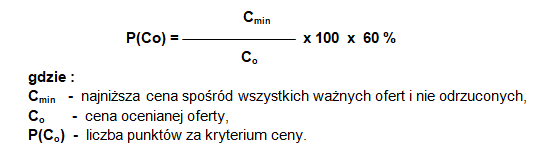 W tym kryterium można uzyskać maksymalnie 60 punktów. Liczba punktów zostanie wyliczona do dwóch miejsc po przecinku, bez zaokrąglania.Ocena kryterium „okres gwarancji jakości” - będzie przeprowadzana na podstawie długości terminu podanego przez Wykonawcę w ofercie, (przy czym najkrótszy możliwy okres gwarancji wymagany przez Zamawiającego wynosi 3 lata (36 miesięcy) od daty podpisania Protokołu odbioru końcowego  a najdłuższy możliwy okres gwarancji wynosi 5 lat (60 miesięcy) od daty podpisania Protokołu odbioru końcowego) i punkty zostaną przyznane w następujący sposób:3 lata gwarancji – 0 pkt;4 lata gwarancji – 20 pkt;5 lat gwarancji – 40 pkt.W tym kryterium można uzyskać maksymalnie 40 punktów. Za najkorzystniejszą zostanie uznana oferta, która uzyska łącznie największą liczbę punktów (P) wyliczoną zgodnie z poniższym wzorem:P = P(Co)  + Ggdzie: P – łączna liczba punktów oferty ocenianejP(Co) – liczba punktów uzyskanych w kryterium „Cena oferty”G – liczba punktów uzyskanych w kryterium „Okres gwarancji jakości”              2. Oceny i badania ofert dokona Zamawiający. Zamawiający dokona oceny spełniania przez Wykonawców warunków udziału w postępowaniu i wykluczy każdego z Wykonawców, w odniesieniu do którego stwierdzi, że zachodzą przesłanki wykluczenia, dokona badania i oceny ofert i odrzuci każdą ofertę w przypadku stwierdzenia, że zachodzą przesłanki odrzucenia oferty.3. W toku badania i oceny złożonych ofert Zamawiający może żądać od Wykonawców:a.	udzielenia  wyjaśnień dotyczących treści złożonych przez nich ofert,b.	przedłożenia wyjaśnień, w tym złożenia dowodów, dotyczących elementów oferty mających wpływ na wysokość ceny lub kosztu, zgodnie z art. 224 ust. 1 ustawy Pzp, jeżeli zaoferowana cena lub koszt, lub ich istotne części składowe, wydają się rażąco niskie w stosunku do przedmiotu zamówienia lub budzą wątpliwości zamawiającego co do możliwości wykonania przedmiotu zamówienia zgodnie z wymaganiami określonymi w dokumentach zamówienia lub wynikającymi z odrębnych przepisów, zamawiający żąda od wykonawcy wyjaśnień, w tym złożenia dowodów w zakresie wyliczenia ceny lub kosztu, lub ich istotnych części składowych.c.	złożenia lub uzupełnienia dokumentów, oświadczeń, pełnomocnictw.4. Zamawiający poprawi w ofercie:a) oczywiste omyłki pisarskie,b) oczywiste omyłki rachunkowe, z uwzględnieniem konsekwencji rachunkowych dokonanych poprawek,c) inne omyłki polegające na niezgodności oferty z niniejszą specyfikacją, niepowodujące istotnych zmian w treści oferty - niezwłocznie zawiadamiając o tym Wykonawcę, którego oferta została poprawiona.5.	Zamawiający udzieli zamówienia Wykonawcy, którego oferta nie została odrzucona oraz została uznana za najkorzystniejszą, tj. otrzyma najwyższą ilość punktów.6. Punktacja przyznawana ofertom w poszczególnych kryteriach oceny ofert będzie liczona 
z dokładnością do dwóch miejsc po przecinku, zgodnie z zasadami arytmetyki.W toku badania i oceny ofert Zamawiający może żądać od Wykonawcy wyjaśnień dotyczących treści złożonej oferty, w tym zaoferowanej ceny.Zamawiający udzieli zamówienia Wykonawcy, którego oferta zostanie uznana za najkorzystniejszą.Zamawiający przewiduje procedurę wezwania Wykonawców do uzupełnienia podmiotowych środków dowodowych i innych dokumentów w przedmiotowym postępowaniu.Rozdział 22. Informacje o formalnościach, Jakie muszą zostać dopełnione po wyborze oferty w celu zawarcia umowy w sprawie zamówienia publicznego (art. 281 ust. 1 pkt 18 ustawy pzp) Zamawiający zawiera umowę w sprawie zamówienia publicznego w terminie nie krótszym niż 5 dni od dnia przesłania zawiadomienia o wyborze najkorzystniejszej oferty.Zamawiający może zawrzeć umowę w sprawie zamówienia publicznego przed upływem terminu, o którym mowa w ust. 1, jeżeli w postępowaniu o udzielenie zamówienia prowadzonym w trybie podstawowym złożono tylko jedną ofertę.Wykonawca, którego oferta zostanie uznana za najkorzystniejszą, będzie zobowiązany przed podpisaniem umowy do wniesienia zabezpieczenia należytego wykonania umowy w wysokości i formie określonej w Rozdziale 38 SWZ.W przypadku wyboru oferty złożonej przez Wykonawców wspólnie ubiegających się o udzielenie zamówienia Zamawiający zastrzega sobie prawo żądania przed zawarciem umowy w sprawie zamówienia publicznego umowy regulującej współpracę tych Wykonawców.Wykonawca będzie zobowiązany do podpisania umowy w miejscu i terminie wskazanym przez Zamawiającego.Rozdział 23. Pouczenie o środkach ochrony prawnej przysługujących wykonawcy (art. 281 ust. 1 pkt 19 ustawy pzp) Środki ochrony prawnej określone w niniejszym dziale przysługują wykonawcy, uczestnikowi konkursu oraz innemu podmiotowi, jeżeli ma lub miał interes w uzyskaniu zamówienia lub nagrody w konkursie oraz poniósł lub może ponieść szkodę w wyniku naruszenia przez zamawiającego przepisów ustawy PZP Środki ochrony prawnej wobec ogłoszenia wszczynającego postępowanie o udzielenie zamówienia lub ogłoszenia o konkursie oraz dokumentów zamówienia przysługują również organizacjom wpisanym na listę, o której mowa w art. 469 pkt 15 PZP oraz Rzecznikowi Małych i Średnich Przedsiębiorców.Odwołanie przysługuje na:1)	niezgodną z przepisami ustawy czynność Zamawiającego, podjętą w postępowaniu o udzielenie zamówienia, w tym na projektowane postanowienie umowy;2)	zaniechanie czynności w postępowaniu o udzielenie zamówienia do której zamawiający był obowiązany na podstawie ustawy;Odwołanie wnosi się do Prezesa Izby. Odwołujący przekazuje kopię odwołania zamawiającemu przed upływem terminu do wniesienia odwołania w taki sposób, aby mógł on zapoznać się z jego treścią przed upływem tego terminu.Odwołanie wobec treści ogłoszenia lub treści SWZ wnosi się w terminie 5 dni od dnia zamieszczenia ogłoszenia w Biuletynie Zamówień Publicznych lub treści SWZ na stronie internetowej.Odwołanie wnosi się w terminie:1)	5 dni od dnia przekazania informacji o czynności zamawiającego stanowiącej podstawę jego wniesienia, jeżeli informacja została przekazana przy użyciu środków komunikacji elektronicznej,2)	10 dni od dnia przekazania informacji o czynności zamawiającego stanowiącej podstawę jego wniesienia, jeżeli informacja została przekazana w sposób inny niż określony w pkt 1).Odwołanie w przypadkach innych niż określone w pkt 5 i 6 wnosi się w terminie 5 dni od dnia, w którym powzięto lub przy zachowaniu należytej staranności można było powziąć wiadomość o okolicznościach stanowiących podstawę jego wniesieniaNa orzeczenie Izby oraz postanowienie Prezesa Izby, o którym mowa w art. 519 ust. 1 ustawy PZP, stronom oraz uczestnikom postępowania odwoławczego przysługuje skarga do sądu.W postępowaniu toczącym się wskutek wniesienia skargi stosuje się odpowiednio przepisy ustawy z dnia 17 listopada 1964 r. - Kodeks postępowania cywilnego o apelacji, jeżeli przepisy niniejszego rozdziału nie stanowią inaczej.Skargę wnosi się do Sądu Okręgowego w Warszawie - sądu zamówień publicznych, zwanego dalej "sądem zamówień publicznych".Skargę wnosi się za pośrednictwem Prezesa Izby, w terminie 14 dni od dnia doręczenia orzeczenia Izby lub postanowienia Prezesa Izby, o którym mowa w art. 519 ust. 1 ustawy PZP, przesyłając jednocześnie jej odpis przeciwnikowi skargi. Złożenie skargi w placówce pocztowej operatora wyznaczonego w rozumieniu ustawy z dnia 23 listopada 2012 r. - Prawo pocztowe jest równoznaczne z jej wniesieniem.Prezes Izby przekazuje skargę wraz z aktami postępowania odwoławczego do sądu zamówień publicznych w terminie 7 dni od dnia jej otrzymania.Rozdział 24. Informacja o warunkach udziału w postępowaniu (art. 281 ust. 2 pkt 2 ustawy pzp) O udzielenie zamówienia mogą ubiegać się Wykonawcy, którzy nie podlegają wykluczeniu na zasadach określonych w Rozdziale 18 SWZ i Rozdziale 10 SWZ, oraz spełniają określone przez Zamawiającego warunki udziału w postępowaniu.O udzielenie zamówienia mogą ubiegać się Wykonawcy, którzy spełniają warunki dotyczące:zdolności do występowania w obrocie gospodarczym:Zamawiający nie stawia warunku w powyższym zakresie.uprawnień do prowadzenia określonej działalności gospodarczej lub zawodowej, o ile wynika to z odrębnych przepisów:Zamawiający nie stawia warunku w powyższym zakresie.sytuacji ekonomicznej lub finansowej:Wykonawca spełni warunek udziału w postępowaniu w zakresie sytuacji finansowej, jeśli wykaże on, że posiada odpowiednie ubezpieczenie od odpowiedzialności cywilnej w zakresie prowadzonej działalności związanej z przedmiotem zamówienia na sumę gwarancyjną min. 2.000.000,00 zł (słownie: dwa miliony złotych 00/100). W celu potwierdzenia spełniania przez wykonawcę warunku udziału w postępowaniu dotyczącego sytuacji ekonomicznej zamawiający żąda przedstawienia dokumentu potwierdzającego, że wykonawca jest ubezpieczony od odpowiedzialności cywilnej w zakresie prowadzonej działalności związanej z przedmiotem zamówienia na sumę gwarancyjną określoną przez zamawiającego. Jeżeli z uzasadnionej przyczyny wykonawca nie może złożyć dokumentów dotyczących sytuacji finansowej lub ekonomicznej wymaganych przez zamawiającego, może złożyć inny dokument, który w wystarczający sposób potwierdza spełnianie opisanego przez zamawiającego warunku udziału w postępowaniu.zdolności technicznej lub zawodowej:Wykonawca spełni warunek, jeżeli wykaże, że w okresie ostatnich 5 lat przed upływem terminu składania ofert, a jeżeli okres prowadzenia działalności jest krótszy - w tym okresie, wykonał należycie co najmniej 2 świadczenia polegające na wykonaniu robót budowlanych polegających na budowie, przebudowie, rozbudowie, odbudowie, modernizacji, remoncie, remoncie konserwatorskim lub rewitalizacji obiektu budowlanego o wartości 3.000.000,00 zł (słownie: trzy miliony złotych 00/100) brutto  każde świadczenie. Wykonawca spełni warunek, jeżeli wykaże w, że dysponuje co najmniej jedną osobą posiadającą stosowne do zakresu zamówienia uprawnienia budowlane w rozumieniu przepisów ustawy z dnia 7 lipca 1994 r. - Prawo budowlane (tj. Dz.U. 2021, poz. 2351 ze zm.) tj. upoważniające do kierowania robotami budowlanymi w specjalności konstrukcyjno-budowlanej lub odpowiadające im uprawnienia budowlane.Wykonawca spełni warunek, jeżeli wykaże w, że dysponuje co najmniej jedną osobą posiadającą stosowne do zakresu zamówienia uprawnienia budowlane w rozumieniu przepisów ustawy z dnia 7 lipca 1994 r. - Prawo budowlane (tj. Dz.U. 2021, poz. 2351 ze zm.) tj. upoważniające do kierowania robotami budowlanymi w specjalności instalacyjnej w zakresie sieci, instalacji i urządzeń cieplnych, wentylacyjnych, gazowych, wodociągowych i kanalizacyjnych  lub odpowiadające im uprawnienia budowlane.Uprawnienia, o których mowa powyżej, powinny być zgodne z ustawą z dnia 7 lipca 1994 r. Prawo budowlane (t. j. Dz. U. z 2021 r., poz. 2351 ze zm.) lub ważne odpowiadające im kwalifikacje, nadane na podstawie wcześniej obowiązujących przepisów upoważniające do kierowania robotami budowlanymi w zakresie objętym niniejszym zamówieniem.W przypadku osób będących obywatelami państw członkowskich UE, Konfederacji Szwajcarskiej lub państw członkowskich (EFTA) - stron umowy o Europejskim Obszarze Gospodarczym - prawo do wykonywania samodzielnych funkcji technicznych w budownictwie na terytorium RP winno być potwierdzone odpowiednią decyzją o uznaniu kwalifikacji zawodowych lub prawa do świadczenia usług transgranicznych.Osoba ta musi posiadać aktualne zaświadczenie o przynależności do właściwej izby samorządu zawodowego oraz uprawnienia budowlane wymagane zgodnie z ustawą z dnia 7 lipca 1994 r. Prawo budowlane (t j. Dz. U. z 2021 r., poz. 2351 ze zm) i – jeżeli jest to wymagane- ubezpieczenia od odpowiedzialności cywilnej.Dopuszcza się uprawnienia równoważne (w zakresie koniecznym do wykonania przedmiotu zamówienia) - dla osób, które posiadają uprawnienia uzyskane przed dniem wejścia w życie ustawy z dnia 7 lipca 1994 r. Prawo budowlane lub stwierdzenie posiadania przygotowania zawodowego do pełnienia samodzielnych funkcji technicznych w budownictwie i zachowały uprawnienia do pełnienia tych funkcji w dotychczasowym zakresie.Ww. osoby w myśl art.  37c.  Ustawy o ochronie i opiece nad zabytkami powinny posiadać uprawnienia budowlane oraz posiadać doświadczenie polegające na tym, że przez co najmniej 18 miesięcy brała udział w robotach budowlanych prowadzonych przy zabytkach nieruchomych wpisanych do rejestru lub inwentarza muzeum będącego instytucją kultury.Zamawiający, w stosunku do Wykonawców wspólnie ubiegających się o udzielenie zamówienia, w odniesieniu do warunku dotyczącego zdolności technicznej lub zawodowej – dopuszcza łączne spełnianie warunku przez Wykonawców.Zamawiający może na każdym etapie postępowania, uznać, że Wykonawca nie posiada wymaganych zdolności, jeżeli posiadanie przez wykonawcę sprzecznych interesów, w szczególności zaangażowanie zasobów technicznych lub zawodowych wykonawcy w inne przedsięwzięcia gospodarcze wykonawcy może mieć negatywny wpływ na realizację zamówienia.Poleganie na zasobach innych podmiotówWykonawca może w celu potwierdzenia spełniania warunków udziału w polegać na zdolnościach technicznych lub zawodowych podmiotów udostępniających zasoby, niezależnie od charakteru prawnego łączących go z nimi stosunków prawnych.W odniesieniu do warunków dotyczących doświadczenia, wykonawcy mogą polegać na zdolnościach podmiotów udostępniających zasoby, jeśli podmioty te wykonają świadczenie do realizacji którego te zdolności są wymagane.Wykonawca, który polega na zdolnościach lub sytuacji podmiotów udostępniających zasoby, składa, wraz z ofertą, zobowiązanie podmiotu udostępniającego zasoby do oddania mu do dyspozycji niezbędnych zasobów na potrzeby realizacji danego zamówienia lub inny podmiotowy środek dowodowy potwierdzający, że Wykonawca realizując zamówienie, będzie dysponował niezbędnymi zasobami tych podmiotów. Wzór oświadczenia stanowi załącznik nr 3 do SWZ.Zamawiający ocenia, czy udostępniane wykonawcy przez podmioty udostępniające zasoby zdolności techniczne lub zawodowe, pozwalają na wykazanie przez wykonawcę spełniania warunków udziału w postępowaniu, a także bada, czy nie zachodzą wobec tego podmiotu podstawy wykluczenia, które zostały przewidziane względem wykonawcy.Jeżeli zdolności techniczne lub zawodowe podmiotu udostępniającego zasoby nie potwierdzają spełniania przez wykonawcę warunków udziału w postępowaniu lub zachodzą wobec tego podmiotu podstawy wykluczenia, zamawiający żąda, aby Wykonawca w terminie określonym przez zamawiającego zastąpił ten podmiot innym podmiotem lub podmiotami albo wykazał, że samodzielnie spełnia warunki udziału w postępowaniu.UWAGA: Wykonawca nie może, po upływie terminu składania ofert, powoływać się na zdolności lub sytuację podmiotów udostępniających zasoby, jeżeli na etapie składania ofert nie polegał on w danym zakresie na zdolnościach lub sytuacji podmiotów udostępniających zasoby.Wykonawca, w przypadku polegania na zdolnościach lub sytuacji podmiotów udostępniających zasoby, przedstawia, wraz z oświadczeniem, o którym mowa w Rozdziale 25 SWZ, także oświadczenie podmiotu udostępniającego zasoby, potwierdzające brak podstaw wykluczenia tego podmiotu oraz odpowiednio spełnianie warunków udziału w postępowaniu, w zakresie, w jakim Wykonawca powołuje się na jego zasoby, zgodnie z katalogiem dokumentów określonych w Rozdziale 25 SWZ.Wykonawcy wspólnie ubiegający się o udzielenie zamówienia.Wykonawcy mogą wspólnie ubiegać się o udzielenie zamówienia. W takim przypadku Wykonawcy ustanawiają pełnomocnika do reprezentowania ich w postępowaniu albo do reprezentowania i zawarcia umowy w sprawie zamówienia publicznego. Pełnomocnictwo winno być załączone do oferty. W przypadku Wykonawców wspólnie ubiegających się o udzielenie zamówienia, oświadczenia, o których mowa w Rozdziale 25 SWZ, składa każdy z Wykonawców. Oświadczenia te potwierdzają brak podstaw wykluczenia oraz spełnianie warunków udziału w zakresie, w jakim każdy z Wykonawców wykazuje spełnianie warunków udziału w postępowaniu.Wykonawcy wspólnie ubiegający się o udzielenie zamówienia dołączają do oferty oświadczenie, z którego wynika, które roboty budowlane wykonają poszczególni wykonawcy.Oświadczenia i dokumenty potwierdzające brak podstaw do wykluczenia z postępowania składa każdy z Wykonawców wspólnie ubiegających się o zamówienie.Rozdział 25. Informacja o podmiotowych środkach dowodowych (art. 281 ust. 2 pkt 3 ustawy pzp) Do oferty Wykonawca zobowiązany jest dołączyć aktualne na dzień składania ofert oświadczenie o spełnianiu warunków udziału w postępowaniu oraz o braku podstaw do wykluczenia z postępowania – zgodnie z Załącznikiem nr 2 do SWZ oraz dowód wniesienia wadium;Informacje zawarte w oświadczeniu, o którym mowa w pkt 1 stanowią wstępne potwierdzenie, że Wykonawca nie podlega wykluczeniu oraz spełnia warunki udziału w postępowaniu.Zamawiający wzywa wykonawcę, którego oferta została najwyżej oceniona, do złożenia w wyznaczonym terminie, nie krótszym niż 5 dni od dnia wezwania, podmiotowych środków dowodowych, jeżeli wymagał ich złożenia w ogłoszeniu o zamówieniu lub dokumentach zamówienia, aktualnych na dzień złożenia podmiotowych środków dowodowych.Podmiotowe środki dowodowe wymagane od wykonawcy obejmują:	oświadczenie wykonawcy, w zakresie art. 108 ust. 1 pkt 5 ustawy, o braku przynależności do tej samej grupy kapitałowej, w rozumieniu ustawy z dnia 16 lutego 2007 r. o ochronie konkurencji i konsumentów (Dz. U. z 2019 r. poz. 369), z innym Wykonawca, który złożył odrębną ofertę, ofertę częściową lub wniosek o dopuszczenie do udziału w postępowaniu, albo oświadczenia o przynależności do tej samej grupy kapitałowej wraz z dokumentami lub informacjami potwierdzającymi przygotowanie oferty, oferty częściowej lub wniosku o dopuszczenie do udziału w postępowaniu niezależnie od innego wykonawcy należącego do tej samej grupy kapitałowej – załącznik nr 5 do SWZ;	odpis lub informacja z Krajowego Rejestru Sądowego lub z Centralnej Ewidencji i Informacji o Działalności Gospodarczej, w zakresie art. 109 ust. 1 pkt 4 ustawy, sporządzony nie wcześniej niż 3 miesiące przed jej złożeniem, jeżeli odrębne przepisy wymagają wpisu do rejestru lub ewidencji;	wykaz robót budowlanych wykonanych nie wcześniej niż w okresie ostatnich 5 lat, a jeżeli okres prowadzenia działalności jest krótszy – w tym okresie, porównywalnych z robotami budowlanymi stanowiącymi przedmiot zamówienia, wraz z podaniem ich rodzaju, wartości, daty, miejsca wykonania i podmiotów, na rzecz których roboty te zostały wykonane, oraz załączeniem dowodów określających czy te roboty budowlane zostały wykonane należycie, w szczególności informacji o tym czy roboty zostały wykonane zgodnie z przepisami prawa budowlanego i prawidłowo ukończone, przy czym dowodami, o których mowa, są referencje bądź inne dokumenty sporządzone przez podmiot, na rzecz którego roboty budowlane były wykonywane, a jeżeli z uzasadnionej przyczyny o obiektywnym charakterze Wykonawca nie jest w stanie uzyskać tych dokumentów – inne odpowiednie dokumenty- wypełniony wg załącznika nr 7 do SWZ.wykaz osób, skierowanych przez wykonawcę do realizacji zamówienia publicznego, w szczególności odpowiedzialnych za świadczenie usług, kontrolę jakości lub kierowanie robotami budowlanymi, wraz z informacjami na temat ich kwalifikacji zawodowych, uprawnień, doświadczenia i wykształcenia niezbędnych do wykonania zamówienia publicznego, a także zakresu wykonywanych przez nie czynności oraz informacją o podstawie do dysponowania tymi osobami. Wykaz osób przewidzianych do realizacji zamówienia należy przygotować wg wzoru stanowiącego załącznik nr 8 do SWZ.Dokument potwierdzający posiadanie odpowiedniego ubezpieczenia od odpowiedzialności cywilnej w zakresie prowadzonej działalności związanej z przedmiotem zamówienia.Oświadczenie o aktualności informacji zawartych w oświadczeniu o którym mowa w art. 125 ust. 1 - załącznik nr 4 do SWZ.Jeżeli Wykonawca ma siedzibę lub miejsce zamieszkania poza terytorium Rzeczypospolitej Polskiej, zamiast dokumentu, o których mowa w ust. 3 pkt 2, składa dokument lub dokumenty wystawione w kraju, w którym Wykonawca ma siedzibę lub miejsce zamieszkania, potwierdzające odpowiednio, że nie otwarto jego likwidacji ani nie ogłoszono upadłości. Dokument, o którym mowa powyżej, powinien być wystawiony nie wcześniej niż 6 miesięcy przed upływem terminu składania ofert.Jeżeli w kraju, w którym Wykonawca ma siedzibę lub miejsce zamieszkania, nie wydaje się dokumentów, o których mowa w ust. 4 pkt 2, zastępuje się je w całości lub części dokumentem zawierającym odpowiednio oświadczenie Wykonawcy, ze wskazaniem osoby albo osób uprawnionych do jego reprezentacji, złożone przed notariuszem lub przed organem sądowym, administracyjnym albo organem samorządu zawodowego lub gospodarczego właściwym ze względu na siedzibę lub miejsce zamieszkania Wykonawcy.Zamawiający nie wzywa do złożenia podmiotowych środków dowodowych, jeżeli:1)	może je uzyskać za pomocą bezpłatnych i ogólnodostępnych baz danych, w szczególności rejestrów publicznych w rozumieniu ustawy z dnia 17 lutego 2005 r. o informatyzacji działalności podmiotów realizujących zadania publiczne, o ile Wykonawca wskazał w oświadczeniu, o którym mowa w art. 125 ust. 1 p.z.p dane umożliwiające dostęp do tych środków;2)	podmiotowym środkiem dowodowym jest oświadczenie, którego treść odpowiada zakresowi oświadczenia, o którym mowa w art. 125 ust. 1.Wykonawca nie jest zobowiązany do złożenia podmiotowych środków dowodowych, które zamawiający posiada, jeżeli Wykonawca wskaże te środki oraz potwierdzi ich prawidłowość i aktualność.W zakresie nieuregulowanym ustawą PZP lub niniejszą SWZ do oświadczeń i dokumentów składanych przez Wykonawcę w postępowaniu zastosowanie mają w szczególności przepisy rozporządzenia Ministra Rozwoju Pracy i Technologii z dnia 23 grudnia 2020 r. w sprawie podmiotowych środków dowodowych oraz innych dokumentów lub oświadczeń, jakich może żądać zamawiający od wykonawcy oraz rozporządzenia Prezesa Rady Ministrów z dnia    grudnia 2020 r. w sprawie sposobu sporządzania i przekazywania informacji oraz wymagań technicznych dla dokumentów elektronicznych oraz środków komunikacji elektronicznej w postępowaniu o udzielenie zamówienia publicznego lub konkursie.Rozdział 26. Wymagania w zakresie zatrudnienia na podstawie stosunku pracy, w okolicznościach, o których mowa wart. 95 ustawy pzp (art. 281 ust.2 pkt 7 ustawy pzp) Wymagania związane z realizacją zamówienia w zakresie zatrudnienia przez wykonawcę lub podwykonawcę na podstawie stosunku pracy osób wykonujących wskazane przez zamawiającego czynności w zakresie realizacji zamówienia, jeżeli wykonanie tych czynności polega na wykonywaniu pracy w sposób określony w art. 22 § 1 ustawy z dnia 26 czerwca 1974 r. - Kodeks pracy (Dz. U. z 2019 r. poz. 1040, 1043 i 1495) obejmują bezpośrednie wykonywanie robót budowlanych związanych z rewitalizacją obiektu na placu budowy. Szczegółowe wymagania dotyczące realizacji oraz egzekwowania wymogu zatrudnienia na podstawie stosunku pracy zostały określone we wzorze umowy oraz Opisie Przedmiotu Zamówienia (OPZ), stanowiącymi odpowiednio Załącznik nr 10 oraz Załącznik nr 9 do SWZ. Rozdział 27. Wymagania w zakresie zatrudnienia osób, o których mowa w art. 96 ust. 2 PKT 2 ustawy pzp (art. 281 ust. 2 pkt 8 ustawy pzp) Zamawiający nie określa dodatkowych wymagań związanych z zatrudnianiem osób, o których mowa w art. 96 ust. 2 pkt 2 PZP. Rozdział 28. Informacje o zastrzeżeniu możliwości ubiegania się o udzielenie zamówienia wyłącznie przez wykonawców, o których mowa w art. 94 ustawy pzp (art. 281 ust. 2 pkt 9 ustawy pzp) Zamawiający nie zastrzega możliwości ubiegania się o udzielenie zamówienia wyłącznie przez Wykonawców, o których mowa w art. 94 PZP Rozdział 29. Wymagania dotyczące wadium (art. 281 ust.2 pkt 10 ustawy pzp) Wykonawca przystępujący do postępowania jest zobowiązany wnieść wadium w wysokości 10.000 złotych (słownie: dziesięć tysięcy złotych).Wadium należy wnieść przed upływem terminu składania ofert.Wadium musi obejmować cały okres związania ofertą.Wadium może być wnoszone według wyboru wykonawcy w jednej lub kilku następujących formach:pieniądzu,gwarancjach bankowych,gwarancjach ubezpieczeniowych,poręczeniach udzielanych przez podmioty, o których mowa w art. 6 b ust. 5 pkt 2 ustawy z dnia 9 listopada 2000 r. o utworzeniu Polskiej Agencji Rozwoju Przedsiębiorczości (Dz. U. z 2019 r. poz. 310, 836 i 572).Wadium wniesione w formie gwarancji albo poręczenia musi być nieodwołalne, bezwarunkowe i płatne na pierwsze żądanie zamawiającego. Gwarancja oraz poręczenie musi w swej treści zawierać następujące informacje:nazwę gwaranta lub poręczyciela oraz wskazanie ich siedzib,nazwę wykonawcy dającego zlecenie udzielenia gwarancji lub poręczenia,beneficjenta (zamawiającego) gwarancji lub poręczenia,przedmiot gwarancji lub poręczenia,nazwę postępowania, którego gwarancja lub poręczenie dotyczy,kwotę gwarancji lub poręczenia,okresie obowiązywania nie krótszy niż termin związania ofertą, zobowiązanie gwaranta lub poręczyciela do zapłacenia kwoty gwarancji na żądanie zamawiającego w przypadkach określonych w art. 98 ust. 6 ustawy Prawo zamówień publicznych.Treść gwarancji lub poręczenia nie może zawierać postanowień przewidujących możliwość wygaśnięcia ważności gwarancji lub poręczenia w przypadku zwrotu oryginału dokumentu jego wystawcy oraz innych zapisów, które uniemożliwią zamawiającemu zatrzymanie kwoty wadium w przypadkach wynikających z przepisów ustawy Prawo zamówień publicznych. W przypadku wykonawców wspólnie składających ofertę, treść dokumentu wadialnego musi zapewniać możliwość zaspokojenia interesów zamawiającego, t.j.  uzyskanie zagwarantowanej zapłaty wadium w przypadkach, o których mowa w art. 98 ust. 6 ustawy Prawo zamówień publicznych, niezależnie od tego, który z wykonawców wspólnie ubiegających się o udzielenie zamówienia doprowadził do ziszczenia się tych przesłanek.Wadium wnoszone w pieniądzu należy wpłacić przelewem na konto zamawiającego nr 
83 1090 1535 0000 0001 0496 9704 prowadzony w Santander Bank Polska SA 1 Oddział w Zielonej Górze z dopiskiem  „wadium – Polski Ład. Za termin wniesienia wadium w formie pieniężnej przyjmuje się termin uznania rachunku zamawiającego. W przypadku dokonywania przelewu środków w walucie innej niż PLN na wykonawcy spoczywa obowiązek zlecenia we własnym banku przewalutowania  kwoty przelanych środków. Koszty operacji bankowej ponosi wykonawca.Wadium wnoszone w formie innej niż pieniądz należy złożyć: 1)	wraz z ofertą - w wydzielonym, odrębnym pliku -  za pośrednictwem Formularza do złożenia, zmiany, wycofania oferty lub wniosku dostępnego na na platformie zakupowej lub2)	za pośrednictwem Formularza do złożenia, zmiany, wycofania oferty lub wniosku na platformie zakupowej.Jeżeli wadium jest wnoszone w formie gwarancji lub poręczenia wykonawca przekazuje zamawiającemu oryginał gwarancji lub poręczenia w postaci elektronicznej. Zamawiający zwraca wadium niezwłocznie, nie później jednak niż w terminie 7 dni od dnia wystąpienia jednej z okoliczności:upływu terminu związania ofertą;zawarcia umowy w sprawie zamówienia publicznego;unieważnienia postępowania o udzielenie zamówienia, z wyjątkiem sytuacji gdy nie zostało rozstrzygnięte odwołanie na czynność unieważnienia albo nie upłynął termin do jego wniesienia.Zamawiający, niezwłocznie, nie później jednak niż w terminie 7 dni od dnia złożenia wniosku zwraca wadium wykonawcy:który wycofał ofertę przed upływem terminu składania ofert;którego oferta została odrzucona;po wyborze najkorzystniejszej oferty, z wyjątkiem wykonawcy, którego oferta została wybrana jako najkorzystniejsza;po unieważnieniu postępowania, w przypadku gdy nie zostało rozstrzygnięte odwołanie na czynność unieważnienia albo nie upłynął termin do jego wniesienia.Złożenie wniosku o zwrot wadium, o którym mowa w pkt. 8, powoduje rozwiązanie stosunku prawnego z wykonawcą wraz z utratą przez niego prawa do korzystania ze środków ochrony prawnej, o których mowa w dziale IX ustawy Prawo zamówień publicznych.Zamawiający zwraca wadium wniesione w pieniądzu wraz z odsetkami wynikającymi z umowy rachunku bankowego, na którym było ono przechowywane, pomniejszone o koszty prowadzenia rachunku bankowego oraz prowizji bankowej za przelew pieniędzy na rachunek bankowy wskazany przez wykonawcę.Zamawiający zwraca wadium wniesione w innej formie niż w pieniądzu poprzez złożenie gwarantowi lub poręczycielowi oświadczenia o zwolnieniu wadium.Zamawiający zatrzymuje wadium wraz z odsetkami, a w przypadku wadium wniesionego w formie gwarancji lub poręczenia, o których mowa w art. 97 ust. 7 pkt 2-4 ustawy Prawo zamówień publicznych, występuje odpowiednio do gwaranta lub poręczyciela z żądaniem zapłaty wadium, jeżeli:wykonawca w odpowiedzi na wezwanie, o którym mowa w art. 107 ust. 2 lub art. 128 ust. 1, z przyczyn leżących po jego stronie, nie złożył podmiotowych środków dowodowych lub przedmiotowych środków dowodowych potwierdzających okoliczności, o których mowa w art. 57 lub art. 106 ust. 1, oświadczenia, o którym mowa w art. 125 ust. 1, innych dokumentów lub oświadczeń lub nie wyraził zgody na poprawienie omyłki, o której mowa w art. 223 ust. 2 pkt 3, co spowodowało brak możliwości wybrania oferty złożonej przez wykonawcę jako najkorzystniejszej;wykonawca, którego oferta została wybrana:odmówił podpisania umowy w sprawie zamówienia publicznego na warunkach określonych w ofercie,nie wniósł wymaganego zabezpieczenia należytego wykonania umowy;zawarcie umowy w sprawie zamówienia publicznego stało się niemożliwe z przyczyn leżących po stronie wykonawcy, którego oferta została wybrana.Rozdział 30. informacje o przewidywanych zamówieniach, o których mowa w art. 214 ust. 1 pkt 7 i 8 ustawy pzp, jeżeli zamawiający przewiduje udzielenie takich zamówień (art. 281 ust. 2 pkt 11 ustawy pzp) Zamawiający nie przewiduje udzielania zamówień, o których mowa w art. 214 ust. 1 pkt 7 i 8.Rozdział 31. Informacje dotyczące przeprowadzenia przez wykonawcę wizji lokalnej lub sprawdzenia przez niego dokumentów niezbędnych do realizacji zamówienia. o których mowa w art. 131 ust, 2 ustawy pzp. Jeżeli zamawiający przewiduje możliwość albo wymaga złożenia oferty po odbyciu wizji lokalnej lub sprawdzeniu tych dokumentów (art. 281 ust. 2 pkt 12 ustawy pzp)  Zamawiający informuje, że złożenie oferty musi być poprzedzone odbyciem wizji lokalnej. Wykonawca przyjmuje do wiadomości, że dokumentacja archiwalna i wnioski z niej płynące nie mogą być podstawą roszczeń Wykonawcy.W celu umówienia wizji lokalnej lub zapoznania się z dokumentacją znajdującą się na miejscu u Zamawiającego należy kontaktować się z osobami wyznaczonymi do komunikowania się z Wykonawcami. Z wizji lokalnej sporządza się protokół wizji lokalnej sporządzony przez zamawiającego, z podpisami przedstawicieli potencjalnych oferentów, którzy wzięli udział w wizji lokalnej – wg załącznika nr 11 do SWZ.Rozdział 32. Informacje dotyczące walut obcych. w jakich mogą być prowadzone rozliczenia między zamawiającym a wykonawcą, jeżeli zamawiający przewiduje rozliczenia w walutach obcych (art. 281 ust. 2 pkt 13 ustawy pzp) Zamawiający nie przewiduje możliwości prowadzenia rozliczeń w walutach obcych.Wszelkie rozliczenia między wykonawcą a zamawiającym będą prowadzone w PLN.Rozdział 33. Informacje dotyczące zwrotu kosztów udziału w postępowaniu. jeżeli zamawiający przewiduje ich zwrot (art. 281 ust. 2 pkt 14 ustawy pzp) Zamawiający nie przewiduje zwrotu kosztów udziału w niniejszym postępowaniu o udzielenie zamówienia publicznego z zastrzeżeniem art 261 ustawy PZP.Rozdział 34. Informacje o obowiązku osobistego wykonania przez wykonawcę kluczowych zadań, jeżeli zamawiający dokonuje takiego zastrzeżenia zgodnie z art. 60 i art. 121 ustawy pzp (art. 281 ust. 2 pkt 15 ustawy pzp) Zamawiający nie zastrzega obowiązku osobistego wykonania przez Wykonawcę kluczowych części zamówienia.Rozdział 35. Maksymalna liczba wykonawców, z którymi zamawiający zawrze umowę ramową, jeżeli zamawiający przewiduje zawarcie umowy ramowej (art. 281 ust. 2 pkt 16 ustawy pzp) Zamawiający nie prowadzi postępowania w celu zawarcia umowy ramowej.Rozdział 36. Informacje o przewidywanym wyborze najkorzystniejszej oferty z zastosowaniem aukcji elektronicznie wraz z informacjami, o których mowa w art. 230 ustawy pzp, jeżeli zamawiający przewiduje aukcję elektroniczna (art. 281 ust. 2 pkt 17 ustawy pzp) Zamawiający nie przewiduje aukcji elektronicznej.Rozdział 37. Wymóg lub możliwość złożenia ofert w postaci katalogów elektronicznych lub dołączenia katalogów elektronicznych do oferty, w sytuacji określonej w art. 93 ustawy pzp (art. 281 ust. 2 pkt 18 ustawy pzp) Zamawiający nie przewiduje złożenia oferty w postaci katalogów elektronicznych.Rozdział 38. Informacje dotyczące zabezpieczenia należytego wykonania umowy, jeżeli zamawiający je przewiduje (art. 281 ust. 2 pkt 19 ustawy pzp] Zamawiający wymaga wniesienia zabezpieczenia należytego wykonania umowy.Wykonawca, którego oferta została wybrana jako najkorzystniejsza, zobowiązany jest do wniesienia zabezpieczenia należytego wykonania umowy do dnia podpisania umowy o wykonanie zamówienia w wysokości 3 % ceny całkowitej podanej w ofercie (ceny brutto).Zabezpieczenie należytego wykonania umowy będzie służyło pokryciu roszczeń z tytułu niewykonania lub nienależytego wykonania umowy.Zabezpieczenie może być wnoszone według wyboru wykonawcy w jednej lub w kilku następujących formach: pieniądzu,poręczeniach bankowych lub poręczeniach spółdzielczej kasy oszczędnościowo – kredytowej, z tym, że zobowiązanie kasy jest zawsze zobowiązaniem pieniężnym,gwarancjach bankowych,gwarancjach ubezpieczeniowych,poręczeniach udzielanych przez podmioty, o których mowa w art. 6b ust. 5 pkt 2 ustawy z dnia 9 listopada 2000r. o utworzeniu Polskiej Agencji Rozwoju Przedsiębiorczości.Uwaga Zabezpieczenie należytego wykonania umowy złożone w formie poręczenia lub gwarancji winno  zawierać następujące elementy: nazwa wykonawcy, beneficjenta (zamawiającego), gwaranta oraz wskazanie ich siedzib,określenie wierzytelności, która ma być zabezpieczona gwarancją,kwotę gwarancji,termin ważności gwarancji,termin ważności musi obejmować cały okres wykonywania przedmiotu umowy oraz 30 dni po jego zakończeniu, termin ważności zabezpieczenia roszczeń z tytułu rękojmi za wady oraz gwarancji musi obejmować cały okres rękojmi za wady oraz 15 dni po upływie tego okresu.nieodwołalne i bezwarunkowe zobowiązanie gwaranta do zapłacenia na rzecz zamawiającego kwoty gwarancji po otrzymaniu pierwszego pisemnego żądania wypłaty zawierającego oświadczenie stwierdzające, że wykonawca nie wykonał lub nienależycie wywiązał się ze swoich zobowiązań wynikających z umowy.Przed złożeniem poręczenia lub gwarancji, należy uzyskać od zamawiającego akceptację jej treści, w szczególności w zakresie cech określonych w niniejszym punkcie.W przypadku przedłożenia poręczenia lub gwarancji nie zawierającej wymienionych wyżej elementów bądź posiadającej jakiekolwiek zastrzeżenia, zamawiający uzna, że wykonawca nie wniósł zabezpieczenia należytego wykonania umowy.Zabezpieczenie wnoszone w pieniądzu wykonawca wpłaca przelewem na rachunek bankowy wskazany przez zamawiającego z dopiskiem: „zabezpieczenie należytego wykonania umowy – Pałac”.W przypadku wniesienia wadium w pieniądzu wykonawca może wyrazić zgodę na zaliczenie kwoty wadium na poczet zabezpieczenia.Zamawiający zwraca zabezpieczenie wniesione w pieniądzu z odsetkami wynikającymi z umowy rachunku bankowego, na którym było ono przechowywane, pomniejszone o koszt prowadzenia tego rachunku oraz prowizji bankowej za przelew pieniędzy na rachunek bankowy wykonawcy. Zamawiający dokona zwrotu zabezpieczenia należytego wykonania umowy w następujący sposób:70% wartości zabezpieczenia zostanie zwrócona w terminie 30 dni od dnia wykonania zamówienia i uznania przez zamawiającego za należycie wykonane, 30% wartości zabezpieczenia służąca pokryciu roszczeń zamawiającego z tytułu rękojmi za wady oraz gwarancji, zostanie zwrócona nie później niż w 15 dniu po upływie okresu rękojmi za wady i gwarancji.Rozdział 39. Opis sposobu udzielania wyjaśnień treści SWZ, zmiany treści SWZ Wykonawca może zwrócić się do zamawiającego z wnioskiem o wyjaśnienie treści SWZ, kierując swoje zapytania do zamawiającego poprzez stronę internetową prowadzonego postepowania https://platformazakupowa.pl/pn/muzeum_ochla w zakładce “Wyślij wiadomość do zamawiającego”.Zamawiający jest obowiązany udzielić wyjaśnień niezwłocznie, jednak nie później niż: na 2 dni przed upływem terminu składania ofert, pod warunkiem że wniosek o wyjaśnienie treści SWZ wpłynął do zamawiającego nie później niż na 4 dni przed upływem terminu składania ofert. Jeżeli zamawiający nie udzieli wyjaśnień w terminie, o którym mowa w art. 284 ust 2 ustawy pzp, przedłuża termin składania ofert o czas niezbędny do zapoznania się wszystkich zainteresowanych wykonawców z wyjaśnieniami niezbędnymi do należytego przygotowania i złożenia ofert.W przypadku gdy wniosek o wyjaśnienie treści SWZ nie wpłynął w terminie, o którym mowa w art 284 ust 2 ustawy pzp, zamawiający nie ma obowiązku udzielania wyjaśnień SWZ oraz obowiązku przedłużenia terminu składania ofert. Przedłużenie terminu składania ofert, o których mowa w art. 284 ust. 4 ustawy pzp, nie wpływa na bieg terminu składania wniosku o wyjaśnienie treści SWZ. Treść zapytań wraz z wyjaśnieniami zamawiający udostępnia, bez ujawniania źródła zapytania, na stronie internetowej prowadzonego postępowania, a w przypadkach, o których mowa w art 280 ust. 2 i 3 ustawy pzp, przekazuje wykonawcom, którym udostępnił SWZ. Zamawiający nie przewiduje zwołać zebranie wszystkich wykonawców w celu wyjaśnienia treści SWZ. W uzasadnionych przypadkach zamawiający może przed upływem terminu składania ofert zmienić treść SWZ. W przypadku gdy zmiana treści SWZ jest istotna dla sporządzenia oferty lub wymaga od wykonawców dodatkowego czasu na zapoznanie się ze zmianą treści SWZ i przygotowanie ofert, zamawiający przedłuża termin składania ofert o czas niezbędny na ich przygotowanie. Zamawiający informuje wykonawców o przedłużonym terminie składania ofert przez zamieszczenie informacji na stronie internetowej prowadzonego postępowania, na której została udostępniona SWZ.Informację o przedłużonym terminie składania ofert zamawiający zamieszcza w ogłoszeniu, o którym mowa w art 267 ust. 2 pkt 6 ustawy pzp. [art. 286 ust. 6 ustawy pzp]Dokonaną zmianę treści SWZ zamawiający udostępnia na stronie internetowej prowadzonego postępowania, [art. 286 ust. 7 ustawy pzp]Jeżeli zmiana dotyczy części SWZ, które nie zostały udostępnione na stronie internetowej prowadzonego postępowania, zgodnie z art. 280 ust 2 i 3 ustawy pzp, dokonaną zmianę treści SWZ przekazuje w inny sposób wskazany w ogłoszeniu o zamówieniu, [art. 286 ust. 9 ustawy pzp]W przypadku gdy zmiana treści SWZ prowadzi do zmiany ogłoszenia o zamówieniu, zamawiający zamieszcza w Biuletynie Zamówień Publicznych ogłoszenie, o którym mowa w art. 267 ust. 2 pkt 6 ustawy pzp.Rozdział 40. Czynności zamawiającego po dokonaniu otwarcia ofertZamawiający, niezwłocznie po otwarciu ofert, udostępnia na stronie internetowej prowadzonego postępowania informacje o:1) nazwach albo imionach i nazwiskach oraz siedzibach lub miejscach prowadzonej działalności gospodarczej albo miejscach zamieszkania Wykonawców, których oferty zostały otwarte;2) cenach lub kosztach zawartych w ofertach.Informacja zostanie opublikowana na stronie postępowania na platformazakupowa.pl w sekcji ,,Komunikaty” .Rozdział 41. PodwykonawcyWykonawca może powierzyć wykonanie części zamówienia podwykonawcy (podwykonawcom). Zamawiający wymaga, aby w przypadku powierzenia części zamówienia podwykonawcom, Wykonawca wskazał w ofercie części zamówienia, których wykonanie zamierza powierzyć podwykonawcom oraz podał (o ile są mu wiadome na tym etapie) nazwy (firmy) tych podwykonawców.Rozdział 42. Programy ze środków Unii Europejskiej Zamówienie jest realizowane w ramach Regionalnego Programu Operacyjnego – Lubuskie 2020.Rozdział 43. Klauzula informacyjna ws. RODOZgodnie z art. 13 ust. 1 i 2 rozporządzenia Parlamentu Europejskiego i Rady (UE) 2016/679 z dnia 27 kwietnia 2016 r. w sprawie ochrony osób fizycznych w związku z przetwarzaniem danych osobowych i w sprawie swobodnego przepływu takich danych oraz uchylenia dyrektywy 95/46/WE (ogólne rozporządzenie o danych) (Dz. U. UE L119 z dnia 4 maja 2016 r., str. 1; zwanym dalej „RODO”) informujemy, że:administratorem Pani/Pana danych osobowych jest  MUZEUM ETNOGRAFICZNE W ZIELONEJ GÓRZE-OCHLI, ul. Ochla - Muzealna 5, 66-006 Zielona Góra, z którym można się kontaktować pod adresem e-mail:  sekretariat@muzeumochla.pl.Pani/Pana dane osobowe przetwarzane będą na podstawie art. 6 ust. 1 lit. c RODO w celu związanym z przedmiotowym postępowaniem o udzielenie zamówienia publicznego, prowadzonym w trybie podstawowym.odbiorcami Pani/Pana danych osobowych będą osoby lub podmioty, którym udostępniona zostanie dokumentacja postępowania w oparciu o art. 74 ustawy PZPPani/Pana dane osobowe będą przechowywane, zgodnie z art. 78 ust. 1 PZP przez okres 4 lat od dnia zakończenia postępowania o udzielenie zamówienia, a jeżeli czas trwania umowy przekracza 4 lata, okres przechowywania obejmuje cały czas trwania umowy;obowiązek podania przez Panią/Pana danych osobowych bezpośrednio Pani/Pana dotyczących jest wymogiem ustawowym określonym w przepisach ustawy PZP, związanym z udziałem w postępowaniu o udzielenie zamówienia publicznego.w odniesieniu do Pani/Pana danych osobowych decyzje nie będą podejmowane w sposób zautomatyzowany, stosownie do art. 22 RODO.posiada Pani/Pan:na podstawie art. 15 RODO prawo dostępu do danych osobowych Pani/Pana dotyczących (w przypadku, gdy skorzystanie z tego prawa wymagałoby po stronie administratora niewspółmiernie dużego wysiłku może zostać Pani/Pan zobowiązana do wskazania dodatkowych informacji mających na celu sprecyzowanie żądania, w szczególności podania nazwy lub daty postępowania o udzielenie zamówienia publicznego lub konkursu albo sprecyzowanie nazwy lub daty zakończonego postępowania o udzielenie zamówienia);na podstawie art. 16 RODO prawo do sprostowania Pani/Pana danych osobowych (skorzystanie z prawa do sprostowania nie może skutkować zmianą wyniku postępowania o udzielenie zamówienia publicznego ani zmianą postanowień umowy w zakresie niezgodnym z ustawą PZP oraz nie może naruszać integralności protokołu oraz jego załączników);na podstawie art. 18 RODO prawo żądania od administratora ograniczenia przetwarzania danych osobowych z zastrzeżeniem okresu trwania postępowania o udzielenie zamówienia publicznego lub konkursu oraz przypadków, o których mowa w art. 18 ust. 2 RODO (prawo do ograniczenia przetwarzania nie ma zastosowania w odniesieniu do przechowywania, w celu zapewnienia korzystania ze środków ochrony prawnej lub w celu ochrony praw innej osoby fizycznej lub prawnej, lub z uwagi na ważne względy interesu publicznego Unii Europejskiej lub państwa członkowskiego);prawo do wniesienia skargi do Prezesa Urzędu Ochrony Danych Osobowych, gdy uzna Pani/Pan, że przetwarzanie danych osobowych Pani/Pana dotyczących narusza przepisy RODO;  nie przysługuje Pani/Panu:w związku z art. 17 ust. 3 lit. b, d lub e RODO prawo do usunięcia danych osobowych;prawo do przenoszenia danych osobowych, o którym mowa w art. 20 RODO;na podstawie art. 21 RODO prawo sprzeciwu, wobec przetwarzania danych osobowych, gdyż podstawą prawną przetwarzania Pani/Pana danych osobowych jest art. 6 ust. 1 lit. c RODO; przysługuje Pani/Panu prawo wniesienia skargi do organu nadzorczego na niezgodne z RODO przetwarzanie Pani/Pana danych osobowych przez administratora. Organem właściwym dla przedmiotowej skargi jest Urząd Ochrony Danych Osobowych, ul. Stawki 2, 00-193 Warszawa.Rozdział 44. Wykaz załączników Załącznik nr 1 – Formularz ofertowyZałącznik nr 2 – Oświadczenie o spełnianiu warunków/braku podstaw wykluczeniaZałącznik nr 3 – Zobowiązanie podmiotu udostępniającego zasobyZałącznik nr 4 – Oświadczenie  o aktualności informacji zawartych w oświadczeniu o którym mowa w art. 125 ust.1 PZPZałącznik nr 5 – Wzór oświadczenia o przynależności lub braku przynależności do tej samej grupy kapitałowejZałącznik nr 6 – Wzór oświadczenia wykonawców wspólnie ubiegających się o udzielenie zamówieniaZałącznik nr 7 – Wykaz wykonanych robót budowlanychZałącznik nr 8 – Wykaz osób Załącznik nr 9 – Opis  przedmiotu zamówienia (dokumentacja techniczna)Załącznik nr 10 – Wzór umowyZałącznik nr 11 – Protokół odbycia wizji lokalnej Załącznik nr 1  do SWZ – Formularz ofertyFORMULARZ OFERTY“Rewitalizacja barokowego Pałacu w Ochli wraz z otoczeniem – Centrum Kultur Europejskich- I Etap”Zamawiający: Województwo Lubuskiereprezentowane przez: MUZEUM ETNOGRAFICZNEW ZIELONEJ GÓRZE - OCHLINiniejszym składamy ofertę w postępowaniu o udzielenie zamówienia publicznego w trybie w trybie art. 275 pkt 2 (trybie podstawowym z możliwością prowadzenia negocjacji) o wartości zamówienia nieprzekraczającej progów unijnych o jakich stanowi art. 3 ustawy z 11 września 2019 r. - Prawo zamówień publicznych (Dz. U. z 2022 r., poz. 1710) na wykonanie zadania: “Budowa infrastruktury wodno-kanalizacyjnej oraz drogowej na terenie Muzeum Etnograficznego w Zielonej Górze - Ochli”.Oferujemy wykonanie przedmiotu zamówienia w terminie 18 miesięcy od dnia podpisania Umowy.Oświadczamy, że ponosimy odpowiedzialność z tytułu rękojmi za wady powstałe w trakcie realizacji zamówienia, które zostanie wykonane własnymi siłami bądź przy udziale podwykonawców.5.	Oświadczamy, że zapoznaliśmy się ze specyfikacją istotnych warunków zamówienia i nie wnosimy do niej zastrzeżeń oraz zdobyłem/zdobyliśmy informacje konieczne do przygotowania oferty.6.	Oświadczamy, że uważamy się za związanych niniejszą ofertą na czas wskazany w Specyfikacji Istotnych Warunków Zamówienia - przez okres 30 dni od upływu terminu składania ofert.7.	Oświadczamy, że akceptujemy istotne dla stron postanowienia, które zostaną wprowadzone do treści umowy określone w załączniku nr 10 do SWZ, a w przypadku  wybrania naszej oferty zobowiązujemy się do podpisania umowy na warunkach określonych w załączniku nr 10 do SWZ oraz w  miejscu i terminie wskazanym przez zamawiającego. 10.	Oświadczamy, iż w przypadku wybrania naszej oferty złożymy przed podpisaniem umowy, zabezpieczenie należytego wykonania, zgodnie z warunkami ustalonymi w Specyfikacji Warunków Zamówienia i ustawie Prawo zamówień publicznych.11.   Oświadczam, że ( niepotrzebne skreślić): wybór oferty nie będzie prowadzić do powstania u Zamawiającego obowiązku podatkowego. * wybór oferty będzie prowadzić do powstania u Zamawiającego obowiązku podatkowego w odniesieniu do następujących towarów: ................................................................................................................, ................................................................................................................, Wartość towaru/robót/usług  powodująca obowiązek podatkowy u Zamawiającego to............ zł netto.UWAGA: Wykonawca składając ofertę, informuje w formie pisemnej zamawiającego, czy wybór oferty będzie prowadzić do powstania u zamawiającego obowiązku podatkowego, wskazując nazwę (rodzaj) towaru lub usługi, których dostawa lub świadczenie będzie prowadzić do jego powstania, oraz wskazując ich wartość bez kwoty podatku. W razie braku oświadczenia przyjmuje się, że oferty będzie prowadzić do powstania u zamawiającego obowiązku podatkowego, co Wykonawca niniejszym potwierdza.UWAGA: *dotyczy wyłącznie Wykonawców, których oferty będą generować obowiązek doliczania wartości podatku VAT od wartości netto oferty, tj. w przypadku: wewnątrzwspólnotowego nabycia towarów, mechanizmu odwróconego obciążenia, o którym mowa w art. 17 ust. 1 pkt 7 ustawy o podatku od towarów i usług, importu usług lub importu towarów, z którymi wiąże się obowiązek doliczenia przez zamawiającego przy porównaniu cen ofertowych podatku VAT. 12.	Oświadczmy, że jesteśmy: (właściwe zaznaczyć)mikroprzedsiębiorstwem		 tak     niemałym przedsiębiorstwem 	 tak     nieśrednim przedsiębiorstwem	 tak     nieUWAGA:Zalecenie Komisji z dnia 6 maja 2003 r. dotyczące definicji mikroprzedsiębiorstw oraz małych i średnich przedsiębiorstw (Dz.U. L 124 z 20.5.2003, s. 36). Te informacje są wymagane wyłącznie do celów statystycznych. Mikroprzedsiębiorstwo: przedsiębiorstwo, które zatrudnia mniej niż 10 osób i którego roczny obrót lub roczna suma bilansowa nie przekracza 2 milionów EUR.Małe przedsiębiorstwo: przedsiębiorstwo, które zatrudnia mniej niż 50 osób i którego roczny obrót lub roczna suma bilansowa nie przekracza 10 milionów EUR.Średnie przedsiębiorstwa: przedsiębiorstwa, które nie są mikroprzedsiębiorstwami ani małymi przedsiębiorstwami i które zatrudniają mniej niż 250 osób i których roczny obrót nie przekracza 50 milionów EUR lub roczna suma bilansowa nie przekracza 43 milionów EUR.13.	Oświadczamy, że podwykonawcom zamierzamy powierzyć wykonanie następujących części zamówienia (dotyczy robót budowlanych)Uwaga! W przypadku braku wskazania  części zamówienia, której wykonanie będzie powierzone podwykonawcom, przyjmuje się, że całość zamówienia zostanie zrealizowana siłami własnymi wykonawcy.14.	Oświadczamy, iż w celu potwierdzenia spełnienia warunków udziału w postępowaniu, polegamy na zasobach podmiotów trzecich wskazanych poniżej, którym zostanie powierzona realizacja następujących części zamówienia:16.	Integralną część oferty stanowią następujące dokumenty:.....................................................................................................................................................................................................................................................................................................................................................................……………………………………………………………………………………..…………………………………………………………………………………………………………..…………. (miejscowość), dnia ……….2023 r.Podpisy osób upoważnionych do występowania w imieniu podmiotu kwalifikowanym podpisem elektronicznym lub podpisem zaufanym lub podpisem osobistym Załącznik nr 2  do SWZ	Zamawiający:Województwo Lubuskiereprezentowane przez: MUZEUM ETNOGRAFICZNEW ZIELONEJ GÓRZE - OCHLIWykonawca:………………………………………(pełna nazwa/firma, adres,                               w zależności od podmiotu:                              NIP/ KRS/CEiDG)reprezentowany przez:…………………………………………OŚWIADCZENIE WYKONAWCYskładane na podstawie art. 125 ust. 1 ustawy z dnia 11 września 2019 r.Prawo zamówień publicznych (dalej jako: ustawa Pzp),DOTYCZĄCE SPEŁNIENIA WARUNKÓW UDZIAŁU W POSTĘPOWANIUNa potrzeby postępowania o udzielenie zamówienia publicznego pn. “ Budowa infrastruktury wodno-kanalizacyjnej oraz drogowej na terenie Muzeum Etnograficznego w Zielonej Górze - Ochli” oświadczam, co następuje:OŚWIADCZENIA DOTYCZĄCE WYKONAWCY:Oświadczam, że spełniam warunki udziału w postępowaniu określone przez zamawiającego  w Rozdziale 24 ust 2 pkt 3 i 4  specyfikacji warunków zamówienia (SWZ) INFORMACJA W ZWIĄZKU Z POLEGANIEM NA ZASOBACH INNYCH PODMIOTÓW: Oświadczam, że w celu wykazania spełniania warunków udziału w postępowaniu, określonych przez zamawiającego w Specyfikacji Warunków Zamówienia (SWZ) polegam na zasobach następującego/ych podmiotu/ów: ..…………………………………………………………………………………………………………………… w następującym zakresie: …………………………………………………………………..………                                       (wskazać podmiot i określić odpowiedni zakres dla wskazanego podmiotu). OŚWIADCZENIE DOTYCZĄCE PODANYCH INFORMACJI:Oświadczam, że wszystkie informacje podane w powyższych oświadczeniach są aktualne i zgodne z prawdą oraz zostały przedstawione z pełną świadomością konsekwencji wprowadzenia zamawiającego w błąd przy przedstawianiu informacji.OŚWIADCZENIE WYKONAWCYskładane na podstawie art. 125 ust. 1 ustawy z dnia 11 września 2019 r. Prawo zamówień publicznych (dalej jako: ustawa Pzp),DOTYCZĄCE PRZESŁANEK WYKLUCZENIA Z POSTĘPOWANIANa potrzeby postępowania o udzielenie zamówienia publicznego pn. “ Budowa infrastruktury wodno-kanalizacyjnej oraz drogowej na terenie Muzeum Etnograficznego w Zielonej Górze - Ochli oświadczam, co następuje:OŚWIADCZENIA DOTYCZĄCE WYKONAWCY:Oświadczam, że nie podlegam wykluczeniu z postępowania na podstawie art. 108 ust 1 ustawy Pzp.Oświadczam, że nie podlegam wykluczeniu z postępowania na podstawie art. 109 ust. 1 pkt 4,5,7 ustawy Pzp.Oświadczam, że nie podlegam wykluczeniu z postępowania na podstawie art. 7 ust. 1 ustawy z dnia 13 kwietnia 2022 r. o szczególnych rozwiązaniach w zakresie przeciwdziałania wspieraniu agresji na Ukrainę oraz służących ochronie bezpieczeństwa narodowego (Dz. U. z 2022, poz. 835).oraz wskazuję, że dokumenty na potwierdzenie tych faktów, o których mowa w Rozdziale 25 SWZ znajdują się w formie elektronicznej pod następującymi adresami internetowymi ogólnodostępnych i bezpłatnych baz danych (należy zaznaczyć):    https://prod.ceidg.gov.pl              https://ems.ms.gov.plOświadczam, że zachodzą w stosunku do mnie podstawy wykluczenia z postępowania na podstawie art. …………. ustawy Pzp (podać mającą zastosowanie podstawę wykluczenia spośród wymienionych w art. 108 ust. 1 pkt 1, 2, 5 lub art. 109 ust. 1 pkt 2-5 i 7-10 ustawy Pzp). Jednocześnie oświadczam, że w związku z ww. okolicznością, na podstawie art. 110 ust. 2 ustawy Pzp podjąłem następujące środki naprawcze:  …………………………………………………………………………………………..…………………...........…………………………………………………………………………………………………………………………………………..…………………………………………………………………………………………………OŚWIADCZENIE DOTYCZĄCE PODMIOTU, NA KTÓREGO ZASOBY POWOŁUJE SIĘ WYKONAWCA:Oświadczam, że następujący/e podmiot/y, na którego/ych zasoby powołuję się w niniejszym postępowaniu, tj.: …………………………………………………………………….……………………… (podać pełną nazwę/firmę, adres, a także w zależności od podmiotu: NIP/PESEL, KRS/CEiDG) nie podlega/ją wykluczeniu z postępowania o udzielenie zamówienia.OŚWIADCZENIE DOTYCZĄCE PODWYKONAWCY NIEBĘDĄCEGO PODMIOTEM, NA KTÓREGO ZASOBY POWOŁUJE SIĘ WYKONAWCA:Oświadczam, że następujący/e podmiot/y, będący/e Podwykonawcą/mi: ……………………………………………… (podać pełną nazwę/firmę, adres, a także w zależności od podmiotu: NIP/PESEL, KRS/CEiDG), nie podlega/ą wykluczeniu z postępowania o udzielenie zamówienia.OŚWIADCZENIE DOTYCZĄCE PODANYCH INFORMACJI:Oświadczam, że wszystkie informacje podane w powyższych oświadczeniach są aktualne i zgodne z prawdą oraz zostały przedstawione z pełną świadomością konsekwencji wprowadzenia zamawiającego w błąd przy przedstawianiu informacji.UWAGA: W przypadku wykonawców wspólnie ubiegających się o udzielenie zamówienia wymóg złożenia niniejszego oświadczenia dotyczy każdego z wykonawców…………. (miejscowość), dnia ……… 2023Podpisy osób upoważnionych do występowania w imieniu podmiotu kwalifikowanym podpisem elektronicznym lub podpisem zaufanym lub podpisem osobistymZałącznik nr 3  do SWZ	Zamawiający:Województwo Lubuskiereprezentowane przez:MUZEUM ETNOGRAFICZNEW ZIELONEJ GÓRZE - OCHLIDane podmiotu udostępniającego zasoby………………………………………(pełna nazwa/firma, adres,                               w zależności od podmiotu:                              NIP/ KRS/CEiDG)reprezentowany przez:………………………………………….Na potrzeby postępowania o udzielenie zamówienia publicznego pn. „Budowa infrastruktury wodno-kanalizacyjnej oraz drogowej na terenie Muzeum Etnograficznego w Zielonej Górze - Ochli” zobowiązuję się do oddania do dyspozycji:……………………………………………………………………………………………………………(nazwa i adres wykonawcy, któremu podmiot udostępniający oddaje do dyspozycji zasoby)niezbędnych zasobów na potrzeby realizacji zamówienia.Zakres dostępnych wykonawcy zasobów podmiotu udostępniającego zasoby………………………………………………………………………………………………………Sposób udostępnienia wykonawcy i wykorzystania przez niego zasobów podmiotu udostępniającego te zasoby przy wykonywaniu zamówienia………………………………………………………………………………………………………Okres udostępnienia wykonawcy i wykorzystania przez niego zasobów podmiotu udostępniającego te zasoby przy wykonywaniu zamówienia………………………………………………………………………………………………………Zakres realizacji robót, których wskazane zdolności dotyczą (wymagane jest wskazanie w jakim zakresie podmiot udostępniający zasoby zrealizuje roboty, których wskazane zdolności dotyczą):…………………………………………………………………………………………………………………. (miejscowość), dnia ……… 2023Podpisy osób upoważnionych do występowania w imieniu podmiotu kwalifikowanym podpisem elektronicznym lub podpisem zaufanym lub podpisem osobistymZałącznik Nr 4 do SWZ			Zamawiający:Województwo Lubuskiereprezentowane przez:MUZEUM ETNOGRAFICZNEW ZIELONEJ GÓRZE - OCHLIWykonawca:……………………………………………………………………(pełna nazwa/firma, adres, w zależności od podmiotu:                                 NIP/ KRS/CEiDG)reprezentowany przez:	…………………………………Na potrzeby postępowania o udzielenie zamówienia publicznego pn.: „Budowa infrastruktury wodno-kanalizacyjnej oraz drogowej na terenie Muzeum Etnograficznego w Zielonej Górze - Ochli” oświadczam, że informacje zawarte w oświadczeniu, o którym mowa w art. 125 ust. 1 ustawy Pzp w zakresie podstaw wykluczenia postępowania wskazanych przez zamawiającego, o których mowa w:art. 108 ust. 1 pkt 3 ustawy PZP,art. 108 ust. 1 pkt 4 ustawy PZP, dotyczących orzeczenia zakazu ubiegania się o zamówienie publiczne tytułem środka zapobiegawczego,art. 108 ust. 1 pkt 5 ustawy PZP, dotyczących zawarcia z innymi wykonawcami porozumienia mającego na celu zakłócenie konkurencji,art. 108 ust. 1 pkt 6 ustawy PZP,są aktualne / są nieaktualne…………….……. (miejscowość), dnia ………… r. Podpisy osób upoważnionych do występowania w imieniu Wykonawcy kwalifikowanym podpisem elektronicznym lub podpisem zaufanym lub podpisem osobistymZałącznik Nr 5 do SWZZamawiający:Województwo Lubuskiereprezentowane przez:MUZEUM ETNOGRAFICZNEW ZIELONEJ GÓRZE - OCHLIWykonawca:………………………………………………………………………………(pełna nazwa/firma, adres, w zależności od podmiotu:                                 NIP/ KRS/CEiDG)reprezentowany przez:	………………………………………Na potrzeby postępowania o udzielenie zamówienia publicznego pn.: „Budowa infrastruktury wodno-kanalizacyjnej oraz drogowej na terenie Muzeum Etnograficznego w Zielonej Górze - Ochli” OŚWIADCZAMY, że:Nie należymy do tej samej grupy kapitałowej z żadnym z Wykonawców,  którzy złożyli ofertę 
w przedmiotowym postępowaniu*Należymy do tej samej grupy kapitałowej z następującymi wykonawcami, którzy złożyli ofertę w przedmiotowym postepowaniu*Lista wykonawców składających ofertę w niniejszym postepowaniu, należących do tej samej grupy kapitałowej…………………………………………………………………………………………………Wraz z niniejszym  oświadczeniem przekazuje następujące dokumenty lub informacje potwierdzające przygotowanie oferty, niezależnie od innego wykonawcy należącego do tej samej grupy kapitałowej.:………………………………………………………………………………………………………………………………….……. (miejscowość), dnia ………….……. 2023             				 Podpisy osób upoważnionych do występowania w imieniu Wykonawcy kwalifikowanym podpisem elektronicznym lub podpisem zaufanym lub podpisem osobistym*zaznaczyć właściwą odpowiedź poprzez wpisanie „X”    Załącznik nr 6 do SWZ Zamawiający:							Województwo Lubuskie reprezentowane przez: MUZEUM ETNOGRAFICZNEW ZIELONEJ GÓRZE - OCHLIWykonawca:………………………………………(pełna nazwa/firma, adres, w zależności od podmiotu:                              NIP/, KRS/CEiDG)reprezentowany przez:………………………………………Na potrzeby postępowania o udzielenie zamówienia publicznego pn.: “Budowa infrastruktury wodno-kanalizacyjnej oraz drogowej na terenie Muzeum Etnograficznego w Zielonej Górze - Ochli” stosownie do wymogów art. 117 ust. 4 ustawy Pzp, oświadczamy że roboty budowlane / usługi/dostawy wykonają poszczególni Wykonawcy wspólnie ubiegający się o udzielenie zamówienia zgodnie z poniższą tabelą:…………….…………, dnia ………….2023 r. 		                    (miejscowość)                                                                           	Podpisy osób upoważnionych do występowania w imieniu Wykonawcy kwalifikowanym podpisem elektronicznym lub podpisem zaufanym lub podpisem osobistym* Wykonawcy wspólnie ubiegający się o udzielenie zamówienia oświadczają które roboty budowlane, dostawy lub usługi wykonają poszczególni wykonawcy w przypadku, gdy spełnienie warunków udziału w postępowaniu.Wskazuje co najmniej jeden z wykonawców wspólnie ubiegających sie o udzielenie zamówienia.Wykonawcy wykazują poprzez poleganie na zdolnosciach tych z wykonawców, którzy wykonają roboty budowlane lub uługi, do realizacji  których te zdolności są wymagane.Załącznik nr 7 do SWZZamawiający:Województwo Lubuskiereprezentowane przez:MUZEUM ETNOGRAFICZNEW ZIELONEJ GÓRZE - OCHLIWykonawca:………………………Na potrzeby postępowania o udzielenie zamówienia publicznego pn. „Budowa infrastruktury wodno-kanalizacyjnej oraz drogowej na terenie Muzeum Etnograficznego w Zielonej Górze - Ochli” przedstawiam wykaz wykonanych robót w okresie ostatnich 5 lat przed upływem terminu składania ofert, a jeżeli okres prowadzenia działalności jest krótszy - w tym okresie, wraz z podaniem ich rodzaju i wartości, daty i miejsca wykonania oraz załączeniem dowodów dotyczących najważniejszych robót, określających czy roboty te zostały wykonane w sposób należyty, w szczególności informacji o tym czy roboty zostały wykonane zgodnie z przepisami prawa budowlanego i prawidłowo ukończone:Uwaga:  Należy załączyć dowody, określające, czy roboty budowlane zostały wykonane w sposób  należyty, w szczególności informacji o tym, czy roboty zostały wykonane zgodnie z przepisami prawa budowlanego  i prawidłowo ukończone, przy czym dowodami, o których mowa są referencje bądź inne dokumenty wystawione przez podmiot, na rzecz którego roboty budowlane były wykonywane, a jeżeli z uzasadnionej przyczyny o obiektywnym charakterze wykonawca nie jest w stanie uzyskać tych dokumentów – inne dokumenty.Uwaga: W przypadku świadczeń powtarzających się lub ciągłych nadal wykonywanych referencje bądź inne dokumenty potwierdzające ich należyte wykonywanie powinny być wystawione w okresie 3 miesięcy przed upływem terminu składania ofert.…………….…………, dnia ………….2023 r. 		            (miejscowość)                                                                           	Podpisy osób upoważnionych do występowania w imieniu Wykonawcy kwalifikowanym podpisem elektronicznym lub podpisem zaufanym lub podpisem osobistymZałącznik nr 8 do SWZZamawiający:MUZEUM ETNOGRAFICZNEW ZIELONEJ GÓRZE - OCHLIWykonawca:………………………Oświadczam, że zamówienie pn. „Budowa infrastruktury wodno-kanalizacyjnej oraz drogowej na terenie Muzeum Etnograficznego w Zielonej Górze - Ochli”  będzie realizowane z udziałem następujących osób:* Należy zaznaczyć „TAK” dla odpowiedniej podstawy dysponowania. Wykonawca może w celu potwierdzenia spełniania warunków udziału w postępowaniu lub kryteriów selekcji, w stosownych sytuacjach oraz w odniesieniu do konkretnego zamówienia, lub jego części, polegać na zdolnościach technicznych lub zawodowych lub sytuacji finansowej lub ekonomicznej podmiotów udostępniających zasoby, niezależnie od charakteru prawnego łączących go z nimi stosunków prawnych. [art. 118 ust 1 ustawy pzp]Wykonawca, który polega na zdolnościach lub sytuacji podmiotów udostępniających zasoby, składa, wraz z wnioskiem o dopuszczenie do udziału w postępowaniu albo odpowiednio wraz z ofertą, zobowiązanie podmiotu udostępniającego zasoby do oddania mu do dyspozycji niezbędnych zasobów na potrzeby realizacji danego zamówienia lub inny podmiotowy środek dowodowy potwierdzający, że wykonawca realizując zamówienie, będzie dysponował niezbędnymi zasobami tych podmiotów. [art. 118 ust 3 ustawy pzp]Do wykazu można dołączyć dokumenty potwierdzające posiadanie wymaganych uprawnień tj. decyzje o nadaniu uprawnień oraz aktualne zaświadczenie o wpisie do właściwej Izby Zawodowej.…………….…………, dnia ………….2023 r. 		            (miejscowość)                                                                           	Podpisy osób upoważnionych do występowania w imieniu Wykonawcy kwalifikowanym podpisem elektronicznym lub podpisem zaufanym lub podpisem osobistymZałącznik nr 10 – wzór umowy(Wzór umowy)Umowa nr……./ 2023o roboty budowlanezawarta w Zielonej Górze w dniu .................. 2023 r. pomiędzyWojewództwem Lubuskim w Zielonej Górze,  ul. Podgórna 7, 65-057 Zielona Góra, będącym płatnikiem VAT – NIP: 9730590332, REGON  970770089 zwanym dalej „Zamawiającym”, reprezentowanym przez: Muzeum Etnograficzne w Zielonej Górze-Ochli, ul. Ochla-Muzealna 5, 66-006 Zielona Góra, NIP 973-03-53-336, Regon 001104411, w imieniu, którego działa:1. Tadeusz Woźniak - Dyrektor2. przy kontrasygnacie Głównego Księgowego – Renaty Reska-Żelek				zwanym dalej Zamawiającym,a  ..................................................................................... NIP: …………………, REGON:  ……………….,  wpisanym w dniu …………….. do rejestru ewidencji działalności gospodarczej/ do Krajowego Rejestru Sądowego pod nr ……reprezentowanym przez:1.  ……………….. - …………………………………zwanym dalej  „Wykonawcą”,zwanych dalej łącznie lub osobno odpowiednio „Stronami”,  „Stroną”.zgodnie z wynikiem przeprowadzonego postępowania o udzielenie zamówienia publicznego w trybie podstawowym, o którym mowa art. 275 pkt 2 ustawy z dnia 11 września 2019 r. Prawo zamówień publicznych (Dz. U. z 2022, poz. 1710, ze zm.) – „Pzp”), o następującej treści:§ 1Zamawiający zleca, a Wykonawca przyjmuje do wykonania przedmiot zamówienia polegający na budowie infrastruktury wodno-kanalizacyjnej (typ: wybuduj) oraz drogowej (typ zaprojektuj i wybuduj) na terenie Muzeum Etnograficznego w Zielonej Górze - OchliZakres rzeczowy przedmiotu zamówienia określa Dokumentacja techniczna (infrastruktura wodno-kanalizacyjna) i Program Funkcjonalno-Użytkowy (budowa infrastruktury drogowej) stanowiący załącznik do Specyfikacji Warunków Zamówienia (dalej: SWZ), który wraz z ofertą ostateczną Wykonawcy złożoną w postępowaniu i harmonogramem prac, stanowi załącznik do niniejszej umowy a także załącznik nr 9 do  SWZ (opis przedmiotu zamówienia)Przedmiot zamówienia musi być wykonany zgodnie z obowiązującymi przepisami prawa, a także zgodnie z najlepszą wiedzą  i doświadczeniem Wykonawcy oraz z zachowaniem najwyższej staranności.Zakres przedmiotu umowy obejmuje również pełnienie nadzoru autorskiego nad realizacją robót budowlanych wynikających z opracowanej dokumentacji projektowej. § 2            Zakres rzeczowy przedmiotu umowy został podzielony na dwa etapy realizacji:Etap I – opracowanie dokumentacji projektowej (do uzyskania prawomocnego pozwolenia na budowę) – dotyczy infrastruktury drogowej,Etap II – wykonawstwo i uzyskanie wszelkich formalnych zgód niezbędnych do użytkowania obiektu na podstawie przepisów powszechnie obowiązujących.§ 3Zakres rzeczowy przedmiotu umowy do wykonania obejmuje zaprojektowanie i wykonanie robót budowlanych związanych z zadaniem pn.: Budowa infrastruktury wodno-kanalizacyjnej oraz drogowej na terenie Muzeum Etnograficznego w Zielonej Górze - Ochli w rozumieniu ustawy z dnia 7 lipca 1994r. Prawo Budowlane, w tym wykonanie projektów budowlanych, wykonawczych, uzyskanie niezbędnych decyzji, opinii i pozwoleń wraz z wykonaniem robót budowlanych w pełnym zakresie oraz przeprowadzenie wszystkich niezbędnych odbiorów i uzyskanie pozwolenia na użytkowanie w Zielonej Górze - Ochla ul. Muzealna 5 działka nr 120/2 ; 132/5 ; 39 ; 40 ; 922 ; 923  (086201_1, obręb 0047 – Ochla) w zakresie opisanym w  SWZ, dokumentacji technicznej oraz PFU, stanowiącymi załącznik do niniejszej Umowy.Obiekt objęty przedmiotowym zamówieniem jest obiektem zabytkowym (skansen).Na Wykonawcy spoczywa obowiązek wykonania: dokumentacji projektowej niezbędnej do uzyskania pozwolenia na budowę (część drogowa),specyfikacji technicznych wykonania i odbioru robót (część drogowa),,dokumentacji powykonawczej,harmonogramu rzeczowo-finansowego na realizację robót budowlanych określające grupy robót (ściśle według wskazań i wymagań Zamawiającego związanych z zasadami rozliczenia inwestycji) ,robót budowlanych zgodnie z opracowanymi przez Wykonawcę i zatwierdzonymi przez Zamawiającego projektami, a także PFU, SWZ.Do zadań Wykonawcy należy uzyskanie wszelkich pozwoleń oraz wykonanie robót budowlanych na podstawie w/w opracowań w tym pozwolenia na budowę. Przed przystąpieniem do wykonywania robót Wykonawca jest zobowiązany uzyskać od Zamawiającego oświadczenie, w formie pisemnej pod rygorem nieważności, o zatwierdzeniu dokumentacji projektowej. Przed zgłoszeniem zakończenia robót Wykonawca przedstawi: dokumentację powykonawczą,certyfikat energetyczny obiektu.§ 4Zakres prac projektowych, wymaganej dokumentacji, niezbędnych prac przedprojektowych, wymaganych opinii, uzgodnień, zgód, zezwoleń, pozwoleń, zakres projektów, zakresy poszczególnych branż oraz forma i ilość opracowań – zgodnie z PFU stanowiącym załącznik do umowy oraz zgodnie z opisem przedmiotu zamówienia w SWZ.Wykonawca na poszczególnych etapach wykonywania dokumentacji zobowiązany jest uzyskać akceptację Zamawiającego odnośnie zastosowanych w projekcie rozwiązań (rozplanowania przestrzennego, formy, użytych materiałów, itp.) oraz przedłożyć Zamawiającemu wymagane prawem uzgodnienia i opinie przedłożonej dokumentacji w adekwatnym terminie umożliwiającym analizę rozwiązań oraz wyrażenie pisemnej zgody przez Zamawiającego.Aktualne uwarunkowania wykonania przedmiotu zamówienia – zgodnie z PFU stanowiącym załącznik do umowy.Ogólne właściwości funkcjonalno-użytkowe – zgodnie z PFU stanowiącym załącznik do umowy oraz zapisami SWZ.§ 5Strony zobowiązują się do ścisłej współpracy przy realizacji niniejszej umowy.§ 6Do obowiązków Zamawiającego należy:Przekazanie oświadczenia o posiadanym prawie do dysponowania nieruchomością na cele budowlane.Organizowanie narad z udziałem Wykonawcy celem oceny stanu zaawansowania prac projektowych oraz uzgodnień – proponowanych przez Wykonawcę, Zamawiającego rozwiązań projektowych, zastosowanych materiałów i standardów.Pisemne uzgadnianie i ostateczna akceptacja rozwiązań technicznych i materiałowych – w terminie 7 dni od otrzymania propozycji rozwiązań od Wykonawcy do akceptacji. Ustanowienie nadzoru  inwestorskiego. Protokolarne przekazanie terenu budowy w terminie 7 dni kalendarzowych licząc od daty uprawomocnienia dokumentu formalno - prawnego uprawniającego do rozpoczęcia robót. Odbiór poszczególnych części przedmiotu umowy na zasadach opisanych w § 15 i 16 niniejszej Umowy,Zapłata wynagrodzenia za wykonanie przedmiotu umowy w terminach i na zasadach wskazanych w treści niniejszej Umowy.§ 7Niezależnie od obowiązków wynikających z postanowień niniejszej umowy do obowiązków Wykonawcy należy również: Najpóźniej w dniu przekazania terenu budowy, Wykonawca przekaże Zamawiającemu wymagane przepisami oświadczenie o przyjęciu obowiązków kierownika budowy i ustanowi kierownika/-ów robót.Kierownik budowy zobowiązany jest prowadzić na bieżąco dokumentację budowy i przechowywać ją w formie i sposób zgodny z przepisami ustawy Prawo budowlane.Wykonawca przed przystąpieniem do realizacji robót budowlanych opracuje i przekaże Zamawiającemu plan bezpieczeństwa i ochrony zdrowia – „plan BiOZ” w warunkach obiektu czynnego.Ponoszenie odpowiedzialności za bezpieczeństwo i higienę pracy na terenie budowy oraz obszarze, który wykorzystywany jest podczas realizacji przedmiotu umowy. Wykonawca zobowiązany jest do wyznaczenia osoby odpowiedzialnej za prowadzenie stałego nadzoru nad wykonawstwem robót budowlanych zgodnie z przepisami BHP. Odpowiedzialność wykonawcy za teren budowy rozpoczyna się z dniem protokolarnego przekazania terenu budowy przez Zamawiającego i trwa do dnia dokonania protokolarnego odbioru końcowego.Zamawiający może zażądać zmiany osoby pełniącej funkcje kierownika budowy, jeżeli uzna, że osoba ta nie wykonuje należycie swoich obowiązków. Wykonawca zobowiązany jest zmienić wskazaną osobę w terminie 14 dni kalendarzowych od dnia otrzymania pisemnego żądania Zamawiającego. Zmiana ta odbywa się poprzez pisemne powiadomienie Zamawiającego, do którego dołącza wymagane przepisami oświadczenie o przyjęciu obowiązków kierownika robót/budowy.Przestrzeganie i wykonanie wszystkich zaleceń oraz obowiązków wynikających z zapisów dokumentacji projektowej oraz spełnienia warunków określonych w decyzjach administracyjnych oraz ponoszenie wszelkich kosztów z tym związanych.Kierownik budowy zobowiązany jest do geodezyjnego wytyczenia obiektu oraz zorganizowania budowy i kierowania budową obiektu budowlanego w sposób zgodny z projektem lub dokumentem formalno - prawnym uprawniającym do rozpoczęcia robót, obowiązującymi przepisami, w tym techniczno – budowlanymi oraz przepisami bezpieczeństwa i higieny pracy.Kierownik budowy zobowiązany jest do wprowadzenia na bieżąco w trakcie trwania robót niezbędnych zmian w planie bezpieczeństwa i ochrony zdrowia, wynikających z postępu wykonywanych robót budowlanych.Informowania Zamawiającego bez zbędnej zwłoki  o zaistniałych przeszkodach i trudnościach mogących wpłynąć na jakość wykonywanych robót albo opóźnienie w realizacji przedmiotu umowy lub terminu zakończenia wykonania umowy. W przypadku nie wykonania powyższego obowiązku Wykonawca traci prawo do podniesienia powyższego zarzutu wobec Zamawiającego.Niezwłocznie po przekazaniu terenu budowy Wykonawca zobowiązuje się:wykonać prace przygotowawcze na terenie budowy, a także urządzić i wyposażyć zaplecze budowy,umieścić tablice informacyjne budowy zgodnie z obowiązującymi przepisami,zapewnić pełne zabezpieczenie terenu budowy w tym pełną ochronę osób i mienia.W terminie realizacji przedmiotu umowy Wykonawca będzie utrzymywał teren budowy i teren wokół terenu budowy w stanie wolnym od przeszkód komunikacyjnych oraz na bieżąco będzie usuwał wszelkie zbędne urządzenia, budowle, materiały, odpady oraz nieczystości dostarczone lub wniesione przez Wykonawcę lub jego Podwykonawców.Zapewnienie i ponoszenie kosztów związanych z usunięciem oraz składowaniem i utylizacją materiałów rozbiórkowych i innych odpadów powstałych w czasie realizacji przedmiotu umowy.Wykonawca zobowiązuje się do niezwłocznego usuwania w sposób docelowy wszelkich szkód i awarii spowodowanych przez niego w trakcie realizacji robót,Wykonawca ponosi pełna odpowiedzialność za szkody spowodowane w trakcie wykonywania przedmiotu umowy, w tym w szczególności za spowodowanie uszkodzeń w sieci uzbrojenia terenu w czasie wykonywania robót, a także za uszkodzenia i szkody, które powstaną wskutek prowadzonych robót.Wykonawca będzie stosował zabezpieczenia zakończonych elementów robót, aby nie dopuścić do ich uszkodzenia lub zniszczenia.Wykonawca wraz z postępem robót zobowiązany jest do:Informowania Zamawiającego lub Inspektora nadzoru inwestorskiego o wystąpieniu konieczności wykonania robót dodatkowych, możliwości wykonania robót zamiennych bądź o niecelowości wykonania określonych robót w terminie 7 dni od daty powzięcia informacji o tych robotach, w formie pisemnej pod rygorem nieważności;Informowanie Inspektora nadzoru inwestorskiego o terminie odbioru robót zanikających lub ulegających zakryciu. Jeżeli Wykonawca nie poinformuje o tych faktach, to będzie zobowiązany do odkrycia robót lub wykonania otworów niezbędnych do zbadania robót, a następnie przywrócenia robót do stanu pierwotnego na własny koszt.Zorganizowanie i przeprowadzenie niezbędnych prób, badań i odbiorów oraz ewentualnego uzupełnienia dokumentacji odbiorczej dla zakresu robót objętych przedmiotem umowy. Przed przystąpieniem do pomiarów lub badań Wykonawca wspólnie z Inspektorem Nadzoru ustali  rodzaj, miejsce i termin pomiaru lub badania. Wykonawca przedstawi na piśmie wyniki badań do akceptacji Inspektora Nadzoru w terminie 7 dni od ich uzyskania. Wykonanie dokumentacji powykonawczej łącznie z geodezyjną dokumentacją powykonawczą wszystkich prac dotyczących przedmiotu umowy oraz dokonaniem obmiarów zrealizowanego zakresu robót przez uprawnionego geodetę. Uporządkowanie po zakończeniu robót terenu budowy i przekazanie go Zamawiającemu w terminie odbioru końcowego robót. Odpowiedzialność Wykonawcy za teren budowy rozpoczyna się z dniem przekazania placu budowy przez Zamawiającego i trwa do dnia podpisania protokołu odbioru końcowego robót.Uporządkowanie terenu przyległego do terenu budowy, z którego Wykonawca korzystał  w trakcie wykonywania prac.Pisemne zgłoszenie Zamawiającemu gotowości do odbioru końcowego przedmiotu umowy, z uwzględnieniem terminów przewidzianych  w niniejszej umowie na rozpoczęcie  i zakończenie czynności odbiorowych. Przekazanie Zamawiającemu przedmiotu umowy w terminie wyznaczonym w umowie 
po uprzednim sprawdzeniu poprawności jego wykonania. Na czas odbioru Wykonawca przekaże Zamawiającemu wszystkie niezbędne dokumenty potwierdzające zakres i prawidłowość wykonanych prac, będących przedmiotem umowy oraz wymaganych Prawem Budowlanym.Udział w przeglądach gwarancyjnych – na pisemne wezwanie Zamawiającego i zapewnienie usunięcia stwierdzonych podczas tych przeglądów wad.Wykonawca zobowiązany jest do zatrudnienia na podstawie umowy o pracę we własnym przedsiębiorstwie lub przez Podwykonawcę (lub dalszego Podwykonawcę) osób mających realizować zamówienie (bezpośrednie wykonywanie robót budowlanych związanych z rewitalizacją obiektu na placu budowy)  jeżeli zakres czynności tych osób polega na wykonywaniu pracy w sposób określony w art. 22 § 1 ustawy z dnia 26 czerwca 1974 r. – Kodeks pracy. Wykonawca dla udokumentowania okoliczności o których mowa w pkt. 24 przedstawi Zamawiającemu w terminie 7 dni od podpisania umowy, nie później jednak niż przed przystąpieniem do realizacji zamówienia, wykaz osób zatrudnionych przy realizacji zamówienia na podstawie umowy o pracę wraz z oświadczeniem Wykonawcy o zatrudnieniu pracowników na podstawie umowy o pracę.W przypadku konieczności wprowadzenia zmian w składzie brygady wykonującej prace Wykonawca powiadomi o tym Zamawiającego w terminie 7 dni od dnia zaistnienie zmiany (Wykonawca przedstawi korektę wykazu osób o której mowa w pkt. 25 wykonujących zamówienia do wiadomości Zamawiającego). Zatrudnienie nowych osób podlega rygorowi wskazanemu w pkt. 24. Wprowadzenie zmian do wykazu o którym mowa powyżej nie wymaga aneksu do umowy.Każdorazowo na żądanie Zamawiającego, w terminie wskazanym przez Zamawiającego nie krótszym niż 5 dni roboczych, Wykonawca zobowiązuje się przedłożyć do wglądu kopie umów o pracę zawartych przez Wykonawcę z pracownikami świadczącymi roboty budowlano - montażowe. W tym celu Wykonawca zobowiązany jest do uzyskania od pracowników zgody (oświadczenie) na przetwarzanie danych osobowych zgodnie z przepisami o ochronie danych osobowych.Nieprzedłożenie przez Wykonawcę kopii umów zawartych przez Wykonawcę z pracownikami świadczącymi roboty budowlano - montażowe w terminie wskazanym przez Zamawiającego zgodnie z pkt. 27 będzie traktowane jako niewypełnienie obowiązku zatrudnienia pracowników świadczących bezpośrednie wykonywanie robót budowlanych na placu budowy na podstawie umowy o pracę. Wykonawca zobowiązany jest zapewnić przez Podwykonawców i dalszych Podwykonawców respektowania zasad dotyczących zatrudnienia na umowę o pracę na zasadach określonych w pkt 24-28 niniejszego Ustępu.W zakresie nadzoru autorskiego:sprawowania nadzoru autorskiego przy realizacji inwestycji od dnia protokolarnego przekazania placu budowy do dnia odbioru końcowego,kontrola w toku wykonywania robót budowlanych ich zgodności z opracowaną dokumentacją projektową,pisemne uzgadnianie możliwości wprowadzania rozwiązań zamiennych w stosunku  do przewidzianych w projekcie, zgłaszanych pisemnie lub do protokołu przez Zamawiającego, kierownika budowy lub inspektora nadzoru inwestorskiego w terminie wyznaczonym przez Zamawiającego,dokonywanie wszelkich zmian i uzupełnień dokumentacji, jej przeróbek lub adaptacji zatwierdzonych przez Zamawiającego na etapie realizacji robót budowlanych,  w terminach wyznaczonych przez Zamawiającym, bez dodatkowego wynagrodzenia.wyjaśnianie wątpliwości dotyczących opracowanego projektu i zawartych 
w nim rozwiązań oraz uzupełnianie szczegółów dokumentacji projektowej 
w terminie wyznaczonym przez Zamawiającego,udział w radach budowy, naradach organizowanych przez Zamawiającego – według potrzeb i na wezwanie Zamawiającego bądź inspektora nadzoru  inwestorskiego,udział w odbiorze końcowym przedmiotu umowy.§ 8Zamawiający udzieli Wykonawcy pełnomocnictwa do dokonywania czynności prawnych w jego imieniu,  w zakresie niezbędnym do wykonania przedmiotu umowy. § 9Termin rozpoczęcia prac będących przedmiotem umowy ustala się na dzień zawarcia umowy.Wykonawca zobowiązuje się do wykonania przedmiotu umowy:Etap I – opracowanie dokumentacji projektowej (do uzyskania prawomocnego pozwolenia na budowę /zgłoszenia robót) –  w terminie 8 do miesięcy od dnia podpisania Umowy,Etap II – wykonawstwo i uzyskanie wszelkich formalnych zgód niezbędnych do użytkowania obiektu na podstawie przepisów powszechnie obowiązujących (jeśli dotyczy) – w terminie do 18 miesięcy od dnia podpisania Umowy.§ 10Za wykonanie przedmiotu umowy strony ustalają wynagrodzenie ryczałtowe w wysokości: 1) netto ……………. PLN, (słownie: ……………………………..)2) obowiązująca stawka podatku VAT- 23 %3) brutto ………………………. PLN, (słownie: ……………………………..).Wynagrodzenie ryczałtowe brutto, o którym mowa w ust.1 pkt. 3) uwzględnia wszelkie koszty związane  z realizacją niniejszego przedmiotu umowy, koszty wynikające z obowiązków Wykonawcy określonych w umowie, dokumentacji technicznej, PFU, wynagrodzenie za przeniesienie praw autorskich, o których mowa w §14 oraz obowiązujący podatek VAT. § 11Zapłata za wykonane prace stanowiące przedmiot niniejszej umowy dokonana będzie na podstawie faktur częściowych oraz faktury końcowej wystawionej po zakończeniu i odbiorze końcowym całości przedmiotu umowy.Przedmiot umowy będzie rozliczony na podstawie dwóch faktur (płatność częściowa i płatność końcowa) przy czym płatność częściowa nie może przekroczyć 50% wynagrodzenia brutto ustalonego w § 10 ust. 1 niniejszej Umowy. Dodatkowo Zamawiający przekaże Wykonawcy pierwszą płatność przejściową w wysokości odpowiadającej wkładowi własnemu Zamawiającego tj. kwocie ……….. nie mniej niż 5% wynagrodzenia brutto ustalonej w § 10 ust. 1 niniejszej Umowy, tj.: …………… zł (słownie: ……………………) po wykonaniu części zamówienia odpowiadającej wartości co najmniej pierwszej płatności częściowej (wkład własny Zamawiającego).Przewiduje się zapewnienie finansowania inwestycji przez Wykonawcę w części niepokrytej udziałem własnym Zamawiającego, na czas poprzedzający wypłaty dofinansowania z Programu Polski Ład,  na zasadach wskazanych w wstępnej Promesie dot. dofinansowania Inwestycji, z jednoczesnym zastrzeżeniem, że zapłata wynagrodzenia Wykonawcy z tytułu płatności końcowej nastąpi po wykonaniu inwestycji w terminie nie dłuższym niż 35 dni od dnia odbioru inwestycji.Podstawę do wystawienia faktury częściowej będzie stanowić protokół odbioru częściowego przedmiotu umowy podpisany przez uczestników obioru, do którego dołączony będzie, jako wykaz robót zgłoszonych do odbioru częściowego oraz zakres robót budowlanych, dostaw lub usług wykonanych przez podwykonawcę i ich wartość. Wzór wykazu robót podlegających odbiorowi częściowego, Wykonawca winien uzgodnić z Zamawiającym przy udziale Inspektora nadzoru inwestorskiego. Podstawę do wystawienia faktury końcowej będzie stanowić protokół odbioru końcowego przedmiotu umowy podpisany przez uczestników obioru, do którego dołączony będzie w postaci załącznika wykaz robót zgłoszonych do odbioru końcowego oraz zakres robót budowlanych, dostaw lub usług wykonanych przez podwykonawcę i ich wartość. Wzór wykazu robót podlegających odbiorowi końcowemu, Wykonawca winien uzgodnić z Zamawiającym przy udziale Inspektora nadzoru inwestorskiego. Wartość wynikająca z faktur w ujęciu narastającym nie może przekroczyć wartości wykonanych robót w ujęciu narastającym.Zapłata faktury za wykonane prace następować będzie w terminie do 14 dni (pierwsza płatność częściowa) i 35 dni (druga płatność częściowa i płatność końcowa) licząc od daty otrzymania przez Zamawiającego prawidłowo wystawionej faktury, przelewem na rachunek bankowy Wykonawcy . Strony umowy zgodnie oświadczają, iż zapłata wynagrodzenia nastąpi w dniu obciążenia rachunku bankowego Zamawiającego poleceniem zapłaty.Zapłata za wykonane prace stanowiące przedmiot umowy będzie realizowana metodą podzielonej płatności, o której mowa w art. 108a ustawy z 11 marca 2004 r. o podatku od towarów i usług (t. j. Dz. U. z 2022 r., poz. 931, z późn. zm.).W przypadku, gdy wskazany przez Wykonawcę rachunek bankowy, na który ma nastąpić wypłata wynagrodzenia, nie widnieje w wykazie podmiotów zrejestrowanych jako podatnicy VAT, niezarejestrowanych oraz wykreślonych i przywróconych do rejestru VAT, Zamawiającemu przysługuje prawo wstrzymania zapłaty wynagrodzenia do czasu uzyskania wpisu tego rachunku bankowego do przedmiotowego wykazu lub wskazania nowego rachunku bankowego ujawnionego w ww. wykazie.  Okres do czasu uzyskania przez Wykonawcę wpisu rachunku bankowego do przedmiotowego wykazu lub wskazania nowego rachunku bankowego ujawnionego w ww. wykazie nie jest traktowany jako opóźnienie Zamawiającego w zapłacie należnego wynagrodzenia i w takim przypadku nie będą naliczane za ten okres odsetki za opóźnienie w wysokości odsetek ustawowych.Wykonawca oraz Zamawiający ponoszą solidarną odpowiedzialność za zapłatę wynagrodzenia za roboty wykonane przez podwykonawcę.Za roboty wykonane przez podwykonawców płatności realizować będzie Wykonawca.W przypadku powierzenia przez Wykonawcę części zamówienia Podwykonawcom, faktury Wykonawcy za wykonanie przedmiotu umowy zostaną opłacone, pod warunkiem przedłożenia przez Wykonawcę dokumentów potwierdzających uregulowanie zobowiązań Wykonawcy wobec Podwykonawcy i dalszych Podwykonawców, tj. dowodów zapłaty należności na rzecz podwykonawców. Wstrzymanie przez Zamawiającego zapłaty do czasu wypełnienia przez Wykonawcę wymagań, o których mowa powyżej, nie jest traktowane jako opóźnienie Zamawiającego w zapłacie należnego wynagrodzenia i w takim przypadku nie będą naliczane za ten okres odsetki za opóźnienie w wysokości odsetek ustawowych.Zamawiającemu przysługuje prawo do zatrzymania części wynagrodzenia umownego Wykonawcy 
ze złożonej przez niego faktury w części odpowiadającej wartości wykonanych przez Podwykonawców robót, w przypadku niedostarczenia dowodów zapłaty przez Wykonawcę od Podwykonawców i dalszych Podwykonawców.Zamawiający nie wypłaca zaliczek na poczet wykonania robót.§ 12Zamawiający dopuszcza możliwość wystąpienia w trakcie realizacji przedmiotu umowy robót zamiennych (także robót zamiennych istotnych w świetle przepisów Prawa Budowlanego) w stosunku do przewidzianych dokumentacją projektową, koniecznych do wykonania w celu prawidłowego, tj. zgodnego z zasadami wiedzy technicznej i obowiązującymi przepisami, zrealizowania przedmiotu umowy. Wprowadzenie takich zmian musi być każdorazowo zatwierdzone w formie pisemnej pod rygorem nieważności, przez Zamawiającego i uzgodnione, w formie pisemnej pod rygorem nieważności, z inspektorem nadzoru inwestorskiego, nadzorem autorskim i projektantem, który w przypadku zmian istotnych sporządzi projekt budowlany zamienny oraz uzyska niezbędne opinie, uzgodnienia oraz decyzje wynikające z właściwych przepisów prawa. Realizacja przez Wykonawcę robót zamiennych nie skutkuje zmianą ceny wynagrodzenia ryczałtowego za wykonanie przedmiotu umowy, o której mowa w § 10 ust.1 pkt. 3) niniejszej umowy.Przewiduje się także możliwość ograniczenia zakresu rzeczowego przedmiotu umowy (roboty zaniechane), w sytuacji gdy wykonanie danych robót będzie zbędne do prawidłowego, tj. zgodnego z zasadami wiedzy technicznej i obowiązującymi przepisami, wykonania przedmiotu umowy. W przypadku ograniczenia zakresu rzeczowego przedmiotu umowy (roboty zaniechane) z wynagrodzenia Wykonawcy, o którym mowa w §10 ust. 1 pkt 3) umowy zostanie potrącona kwota  za roboty zaniechane, wynikająca z kosztorysu przygotowanego przez Wykonawcę w oparciu o odpowiednie KNR-y lub KNNR-y, rynkowe ceny materiałów i sprzętu oraz składniki kalkulacyjne podane w formularzu oferty  i aktualne na dzień złożenia oferty (jako podstawę należy przyjąć wycenę SEKOCENCEBUD z najaktualniejszego opublikowanego kwartału, a w przypadku jego braku dla danego elementu podlegającego wycenie – inny wiarygodny cennik). Kosztorys podlega sprawdzeniu przez inspektora nadzoru i zatwierdzeniu, w formie pisemnej pod rygorem nieważności, przez Zamawiającego.W przypadku wystąpienia robót dodatkowych o których mowa w art. 455 ust. 1 pkt. 4) ustawy Pzp oraz robót o których mowa w art. 455 ust. 1 pkt. 3) ustawy Pzp rozliczenie ich nastąpi na podstawie kwot wynikających z kosztorysu przygotowanego przez Wykonawcę w oparciu o odpowiednie KNR-y lub KNNR-y, rynkowe ceny materiałów i sprzętu oraz składniki kalkulacyjne podane w formularzu oferty  i aktualne na dzień złożenia oferty(jako podstawę należy przyjąć wycenę SEKOCENCEBUD z najaktualniejszego opublikowanego kwartału, a w przypadku jego braku dla danego elementu podlegającego wycenie – inny wiarygodny cennik). Kosztorys podlega sprawdzeniu przez inspektora nadzoru i zatwierdzeniu, w formie pisemnej pod rygorem nieważności, przez Zamawiającego.§ 13Wykonawca może powierzyć, zgodnie ze złożoną ofertą, wykonanie części zamówienia Podwykonawcom, zawierając z nimi stosowne umowy w formie pisemnej pod rygorem nieważności.Wykonawca może ograniczyć lub rozszerzyć zakres prac przewidzianych do realizacji przez Podwykonawców, w stosunku do zakresu wskazanego w ofercie Wykonawcy złożonej w postępowaniu, wyłącznie za pisemną pod rygorem nieważności zgodą Zamawiającego i tylko w uzasadnionych przypadkach.Zamawiający żąda, aby przed przystąpieniem do wykonania zamówienia Wykonawca, o ile są już znane, podał nazwy albo imiona i nazwiska oraz dane kontaktowe Podwykonawców i osób do kontaktu z nimi, zaangażowanych w roboty budowlane lub usługi. Wykonawca zawiadamia Zamawiającego pisemnie o wszelkich zmianach danych, o których mowa w zdaniu pierwszym, w trakcie realizacji zamówienia, a także przekazuje informacje na temat nowych Podwykonawców i dalszych Podwykonawców, którym w późniejszym okresie zamierza powierzyć realizację robót budowlanych lub usług.Do zawarcia przez wykonawcę umowy o roboty budowlane, usługi i dostawy, z Podwykonawcą jest wymagana zgoda Zamawiającego, a do zawarcia przez Podwykonawcę umowy z dalszym Podwykonawcą jest wymagana zgoda Zamawiającego i Wykonawcy.Wykonawca, Podwykonawca lub dalszy Podwykonawca zamówienia na roboty budowlane zamierzający zawrzeć lub zmienić umowę o podwykonawstwo, której przedmiotem są roboty budowlane, jest obowiązany, w trakcie realizacji zamówienia publicznego na roboty budowlane, do przedłożenia Zamawiającemu projektu tej umowy lub projektu jej zmiany (aneksu), przy czym Podwykonawca lub dalszy Podwykonawca jest obowiązany dołączyć zgodę wykonawcy na zawarcie umowy  o podwykonawstwo o treści zgodnej z projektem umowy.Zamawiający w terminie 14 dni, licząc od dnia otrzymania projektu umowy o podwykonawstwo lub jej zmiany, której przedmiotem są roboty budowlane, zgłasza w formie pisemnej pod rygorem nieważności zastrzeżenia do przedłożonych projektów, w przypadkach o których mowa w ust. 11. Niezgłoszenie w formie pisemnej zastrzeżeń do przedłożonego projektu umowy o Podwykonawstwo, której przedmiotem są roboty budowlane, i do projektu jej zmiany, w terminie określonym w ust. 6, uważa się za akceptację projektu umowy lub jej zmiany przez Zamawiającego.Wykonawca, Podwykonawca lub dalszy Podwykonawca zamówienia na roboty budowlane przedkłada Zamawiającemu poświadczoną za zgodność z oryginałem kopię zawartej umowy o podwykonawstwo lub jej zmiany (aneksu), której przedmiotem są roboty budowlane, w terminie 7 dni od dnia jej zawarcia.Zamawiający w terminie 14 dni, licząc od dnia otrzymania umowy o podwykonawstwo lub jej zmiany (aneksu), której przedmiotem są roboty budowlane, zgłasza w formie pisemnej pod rygorem nieważności sprzeciw do przedłożonej umowy o podwykonawstwo lub jej zmiany, w przypadkach o których mowa w ust. 11.Niezgłoszenie w formie pisemnej sprzeciwu do przedłożonej umowy o podwykonawstwo lub jej zmiany (aneksu), której przedmiotem są roboty budowlane, w terminie określonym w ust. 9, uważa się za akceptację umowy lub jej zmiany (aneksu) przez Zamawiającego.Wymagania dotyczące umowy o podwykonawstwo, której przedmiotem są roboty budowlane, których niespełnienie spowoduje zgłoszenie przez Zamawiającego odpowiednio zastrzeżeń lub sprzeciwu:brak przez Podwykonawcę wymaganych prawem uprawnień (kwalifikacji) do wykonywania danego zakresu zamówienia, co nie gwarantuje właściwego potencjału wykonawczego dla danego zakresu robót; Zamawiający może zażądać przedstawienia dokumentów potwierdzających uprawnienia (kwalifikacje) Podwykonawcy,brak zakresu zamówienia powierzonego Podwykonawcy lub jego nieprecyzyjne określenie, lub zakres zamówienia nie dotyczy przedmiotu zamówienia,brak terminu realizacji robót Podwykonawczych lub wskazany termin uniemożliwia terminową realizację umowy podstawowej zawartej pomiędzy Zamawiającym a wykonawcą,brak odniesienia do okresu odpowiedzialności Podwykonawcy z tytułu rękojmi za wady, który nie może być krótszy od okresu odpowiedzialności za wady wykonawcy wobec Zamawiającego, jak również zakres odpowiedzialności powinien odpowiadać zakresowi odpowiedzialności przyjętej przez wykonawcę wobec Zamawiającego,brak kwoty wynagrodzenia przysługującego Podwykonawcy za realizację części przedmiotu zamówienia objętej umową o podwykonawstwo, która nie może być wyższe niż kwota wynagrodzenia należnego wykonawcy za realizację tożsamej części zamówienia wynikającej z treści złożonej oferty,brak obowiązku Podwykonawcy dostarczenia bezpośrednio Zamawiającemu, na jego wezwanie, dowodu potwierdzającego zapłatę przez wykonawcę wymagalnego wynagrodzenia należnego Podwykonawcy za realizację przedmiotu umowy,termin zapłaty wynagrodzenia Podwykonawcy lub dalszemu Podwykonawcy przewidziany w umowie o podwykonawstwo nie może być dłuższy niż 14 dni od dnia doręczenia wykonawcy, Podwykonawcy lub dalszemu Podwykonawcy faktury lub rachunku, potwierdzających wykonanie zleconej Podwykonawcy lub dalszemu Podwykonawcy dostawy, usługi lub roboty budowlanejpostanowienia kształtujące prawa i obowiązki podwykonawcy, w zakresie kar umownych oraz postanowienia dotyczące warunków wypłaty wynagrodzenia, w sposób dla niego mniej korzystny niż prawa i obowiązki wykonawcy, ukształtowane postanowieniami umowy zawartej między Zamawiającym a Wykonawcą.Wykonawca, Podwykonawca lub dalszy Podwykonawca zamówienia przedkłada Zamawiającemu poświadczoną za zgodność z oryginałem kopię zawartej umowy o podwykonawstwo, której przedmiotem są dostawy lub usługi, w terminie 7 dni od dnia jej zawarcia, z wyłączeniem umów o podwykonawstwo o wartości mniejszej niż 0,5 % wartości umowy w sprawie zamówienia publicznego. Wyłączenie, o którym mowa w zdaniu pierwszym, nie dotyczy umów o podwykonawstwo o wartości większej niż 50.000 zł. W przypadku, o którym mowa w ust. 12, jeżeli termin zapłaty wynagrodzenia jest dłuższy niż 14 dni  od dnia doręczenia wykonawcy, Podwykonawcy lub dalszemu Podwykonawcy faktury lub rachunku, potwierdzających wykonanie zleconej Podwykonawcy lub dalszemu Podwykonawcy dostawy lub usługi Zamawiający informuje o tym wykonawcę i wzywa go do doprowadzenia do zmiany tej umowy pod rygorem wystąpienia o zapłatę kary umownej.Procedura akceptacji, zawierania i zmiany umów o podwykonawstwo z dalszymi Podwykonawcami odbywać powinna się na zasadach określonych w niniejszym paragrafie.Wykonanie prac w ramach formuły podwykonawstwa nie zwalnia Wykonawcy z odpowiedzialności za wypełnianie obowiązków wynikających z umowy i obowiązujących przepisów prawa. Wykonawca odpowiada za działania i zaniechania Podwykonawców jak za własne.Wykonawca ponosi wobec Zamawiającego pełną odpowiedzialność za roboty, które wykonuje przy pomocy Podwykonawców i przyjmuje wobec nich funkcję koordynacyjną.Wykonawca zobowiązany jest udzielać Zamawiającemu wszelkich informacji dotyczących Podwykonawców uczestniczących w realizacji przedmiotu umowy, w tym również o zmianie lub rezygnacji z podwykonawstwa na zasadach określonych w niniejszym Paragrafie.W sytuacji, gdy Wykonawca realizuje przedmiot umowy przy udziale Podwykonawcy, bez wiedzy i zgody Zamawiającego, Zamawiający może odstąpić od umowy bez prawa do wynagrodzenia dla wykonawcy. Postanowienia § 21 ust. 1 pkt. 5) umowy znajdują odpowiednie zastosowanie.Jeżeli zmiana albo rezygnacja z Podwykonawcy dotyczy podmiotu, na którego zasoby Wykonawca powoływał się, w celu wykazania spełniania warunków udziału w postępowaniu, Wykonawca jest obowiązany wykazać Zamawiającemu, iż proponowany inny Podwykonawca lub Wykonawca samodzielnie spełnia je w stopniu nie mniejszym niż Podwykonawca, na którego zasoby Wykonawca powoływał się w trakcie postępowania o udzielenie zamówienia.§ 14Zamawiający będzie miał wyłączne prawo do wykorzystania dokumentacji projektowej wykonanej przez Wykonawcę w ramach niniejszej umowy. Strony ustalają, że z dniem przekazania i odbioru opracowań obejmujących Etap I przedmiotu umowy, Wykonawca przenosi – bez dodatkowego wynagrodzenia - na rzecz Zamawiającego autorskie prawa majątkowe do tych opracowań na następujących polach eksploatacji:w zakresie utrwalania, zwielokrotniania utworu – wytwarzanie określoną techniką egzemplarzy utworu, w tym techniką drukarską, reprograficzną, zapisu magnetycznego oraz technika cyfrową,w zakresie obrotu oryginałem albo egzemplarzami, na których utwór utrwalono – wprowadzenie do obrotu, użyczenie lub najem oryginału albo egzemplarzy;w zakresie rozpowszechniania utworu publiczne udostępnianie utworu w taki sposób, aby każdy mógł mieć do niego dostęp w miejscu i czasie przez siebie wybranym,wykorzystywanie opracowań w celu uzyskania wszelkich dostępnych pomocy finansowej dla realizacji inwestycji będącej przedmiotem opracowania,wykorzystywanie opracowań w celu przeprowadzenia postępowań o udzielenie zamówień publicznych związanych z realizacją inwestycji będącej przedmiotem opracowania.Jeżeli zajdzie taka potrzeba, na wezwanie Zamawiającego, Wykonawca przeniesie na jego rzecz w terminie 7 dni prawa autorskie majątkowe, niewymienione w § 14 ust. 2 – bez dodatkowego wynagrodzenia.Wraz z przeniesieniem autorskich praw majątkowych na Zamawiającego przechodzi wyłączne prawo do wykonywania zależnego prawa autorskiego oraz udzielania zezwoleń na wykonywanie zależnego prawa autorskiego przez osoby trzecie.Wykonawca będzie zabezpieczał i chronił Zamawiającego przed roszczeniami, szkodami, wydatkami, działaniami prawnymi lub innymi działaniami osób trzecich, wynikłymi lub spowodowanymi naruszeniem jakichkolwiek praw patentowych lub innych praw własności przemysłowej związanych z realizacją przedmiotu umowy.  W razie jakichkolwiek roszczeń Zamawiający natychmiast powiadomi Wykonawcę.Wykonawca zobowiązuje się do ponoszenie wszelkich kosztów prawnych i innych niezbędnych, spowodowanych roszczeniami, o których mowa w niniejszym paragrafie, niezwłocznie po ich powstaniu tak, aby nie obciążały Zamawiającego.Wykonawca udzieli Zamawiającemu także innej pomocy w działaniach związanych z roszczeniami, o których mowa w niniejszym paragrafie, nie wyłączając współuczestnictwa w ewentualnym postępowaniu sądowym lub administracyjnym, o ile będzie to prawnie możliwe.Wraz z przekazaniem dokumentacji, o której mowa w ust 1 niniejszego paragrafu Wykonawca przekazuje Zamawiającemu oświadczenie o braku ograniczeń do wykorzystania dokumentacji projektowej oraz roszczeń osób trzecich.§ 15Zasady odbioru zakresu prac przewidzianych dla Etapu I przedmiotu umowy:Miejscem odbioru wykonanych prac jest siedziba Zamawiającego.Zamawiający dokonuje odbioru w terminie 7 dni od dnia protokolarnego przekazania zakresu prac przewidzianych dla Etapu I. Z odbioru Etapu I przedmiotu umowy strony sporządzą protokół zdawczo – odbiorczy, a datę sporządzenia tego  protokołu traktuje się za datę wykonania tego etapu.Na czas odbioru Etapu I Wykonawca złoży odpowiednio:wykaz wykonanych opracowań,pisemne oświadczenie, że dokumentacja projektowa wykonana została zgodnie z umową, obowiązującymi przepisami i normami i zostaje wydana w stanie kompletnym z punktu widzenia celu, któremu ma służyć. Wykaz opracowań oraz pisemne oświadczenia stanowią integralną część odbioru 
Etapu I przedmiotu umowy.W przypadku stwierdzenia w trakcie odbioru i po odbiorze wadliwości lub zastrzeżeń do wykonanej pracy Zamawiający powiadamia o tej wadliwości Wykonawcę lub wniesie uwagi w terminie 7 dni od daty ich ujawnienia.Zamawiający odmawia podpisania protokołu odbioru gdy prace wykonane w ramach Etapu I obarczone są istotną wadą Ujawnione wady i wniesione uwagi Wykonawca usunie/uwzględni w terminie uzgodnionym przez strony, nie dłuższym niż 14 dni od dnia wniesienia uwag przez Zamawiającego. W przypadku stwierdzenia przez Zamawiającego, że wskazane Wykonawcy wady i przekazane uwagi nie zostały usunięte lub uwzględnione w całości Wykonawca pozostawał będzie w zwłoce i zostaną mu naliczone kary zgodnie z § 21 ust.1 pkt 2) umowy.Jeżeli zgłoszone wady i wniesione uwagi uniemożliwiają wykorzystanie przedmiotu umowy zgodnie z przeznaczeniem Zamawiający może odstąpić od umowy bez prawa do wynagrodzenia dla Wykonawcy. Postanowienia § 21 ust. 1  pkt 5)  umowy znajdują odpowiednie zastosowanie.§ 16Zasady dokonywania odbiorów zakresu prac przewidzianych dla Etapu II przedmiotu umowy:Strony zgodnie postanawiają, że będą stosowane następujące rodzaje odbiorów robót:Odbiory częściowe,Odbiory robót zanikających i ulegających zakryciu,Odbiór końcowy. Odbiory częściowe oraz odbiory robót zanikających i ulegających zakryciu, dokonywane będą przez inspektora nadzoru inwestorskiego. Wykonawca winien zgłaszać gotowość do odbiorów, o których mowa wyżej, wpisem do Dziennika budowy z odpowiednim wyprzedzeniem umożliwiającym podjęcie działań przez inspektora nadzoru inwestorskiego.O zakończeniu robót i osiągnięciu gotowości do odbioru końcowego Wykonawca zawiadamia Zamawiającego na piśmie z uwzględnieniem terminów przewidzianych  w niniejszej umowie na rozpoczęcie  i zakończenie czynności odbiorowych. Zamawiający wyznacza datę i rozpoczyna czynności odbioru końcowego zgodnie z postanowieniami § 17.Jeżeli w toku czynności odbioru końcowego zostanie stwierdzone, że nie osiągnięto gotowości do odbioru z powodu nie zakończenia robót lub nie przeprowadzenia wszystkich badań, niekompletności dokumentacji odbiorowej wymienionej w  § 17 ust. 3 a także, jeżeli w toku czynności odbioru zostaną stwierdzone wady – Zamawiający może odmówić odbioru.W razie odmowy odbioru końcowego z powyższych przyczyn – nowy termin osiągnięcia gotowości do odbioru ustala się w sposób określony w ust. 3.W przypadku dwukrotnej odmowy odbioru końcowego z przyczyn zawinionych przez Wykonawcę, Zamawiający może odstąpić od umowy. Postanowienia § 21 ust.1 pkt 5) umowy znajdują odpowiednie zastosowanie.§  17Podstawą zgłoszenia przez Wykonawcę gotowości do odbioru końcowego, będzie faktyczne wykonanie robót, potwierdzone w Dzienniku budowy wpisem dokonanym przez kierownika budowy (robót) potwierdzonym przez powołanego inspektora nadzoru inwestorskiego.Komisyjny odbiór końcowy robót zorganizowany będzie przez Zamawiającego w terminie 7 dni kalendarzowych od daty pisemnego zgłoszenia o zakończeniu robót i osiągnięciu gotowości do odbioru końcowego. Do zgłoszenia Wykonawca załącza kserokopię stron/y z Dziennika budowy, z wpisem kierownika budowy o zakończeniu robót i osiągnięciu gotowości do odbioru końcowego i potwierdzeniem tego faktu przez branżowych inspektorów nadzoru inwestorskiego.Na dzień odbioru końcowego Wykonawca przekazuje Zamawiającemu następujące dokumenty odbiorowe:Oryginał Dziennika budowy,Dokumentację projektową powykonawczą wraz z naniesionymi zmianami dokonanymi w trakcie budowy, potwierdzonymi przez kierownika budowy, inspektora nadzoru inwestorskiego i projektanta – jeżeli takie wystąpiły, opisaną i skompletowaną w dwóch egzemplarzach,Geodezyjną dokumentację powykonawczą, sporządzoną przez uprawnionego geodetę wraz z podaniem obmiarów zrealizowanego zakresu robót, w dwóch egzemplarzach,Wymagane dokumenty, protokoły i zaświadczenia z przeprowadzonych prób i sprawdzeń, protokoły odbioru robót branżowych objętych zamówieniem (jeżeli takie wystąpiły), instrukcje użytkowania, dokumenty gwarancyjne i inne dokumenty wymagane stosownymi przepisami oraz wynikające z obowiązków Wykonawcy określonych w § 7 niniejszej umowy, po jednym egzemplarzu,Oświadczenie Kierownika budowy (robót) o zgodności wykonania robót z dokumentacją projektową, obowiązującymi przepisami i normami, o doprowadzeniu do należytego stanu i porządku terenu budowy oraz terenu przyległego do terenu budowy, z którego Wykonawca korzystał w trakcie prowadzonych prac,Dokumenty (atesty, certyfikaty, deklaracje zgodności) potwierdzające, że wbudowane wyroby budowlane są zgodne z art. 10 ustawy Prawo budowlane (opisane i ostemplowane przez Kierownika budowy), po jednym egzemplarzu,Pozostałe dokumenty potwierdzające należyte wykonanie przedmiotu zamówienia 
po jednym egzemplarzu,Oświadczenie inspektora nadzoru inwestorskiego o zweryfikowaniu i potwierdzeniu kompletności dokumentacji odbiorowej.Oświadczenie osób pełniących nadzór autorski o zgodności wykonanych robót 
z dokumentacją projektową.Brak jakiegokolwiek dokumentu wymienionego w ust. 3 niniejszego paragrafu lub stwierdzenie jego wad skutkuje nieważnością zawiadomienia o gotowości do odbioru końcowego i odmową odbioru końcowego, stosownie do dyspozycji § 16 ust. 4 niniejszej Umowy.Za datę wykonania przez Wykonawcę zobowiązania wynikającego z niniejszej Umowy, uznaje się datę odbioru, stwierdzoną w protokole odbioru końcowego.Jeżeli w toku czynności odbioru zostaną stwierdzone wady, to Zamawiającemu przysługują następujące uprawnienia:jeżeli wady nadają się do usunięcia, Zamawiający może odmówić odbioru do czasu usunięcia wad przez Wykonawcę na jego własny koszt w terminie wyznaczonym przez Zamawiającego,jeżeli wady nie nadają się do usunięcia i nie uniemożliwiają użytkowanie wykonanego przedmiotu umowy zgodnie z jego przeznaczeniem, Zamawiający może obniżyć wynagrodzenie odpowiednio do utraconej wartości użytkowej, estetycznej i technicznej,jeżeli wady nie nadają się do usunięcia i uniemożliwiają użytkowanie zgodne z przeznaczeniem, Zamawiający może:odstąpić od Umowy,żądać wykonania odbieranego przedmiotu odbioru po raz drugi.Strony postanawiają, że z czynności odbioru końcowego będzie spisany protokół zawierający wszelkie ustalenia dokonane w toku odbioru, jak też terminy wyznaczone na usunięcie stwierdzonych przy odbiorze wad i usterek. Wykonawca jest zobowiązany do zawiadomienia Zamawiającego o usunięciu wad oraz do żądania wyznaczenia terminu odbioru zakwestionowanych poprzednio robót, jako wadliwych.Po protokolarnym stwierdzeniu usunięcia wad stwierdzonych podczas odbioru oraz w okresie rękojmi i gwarancji  rozpoczynają swój bieg terminy na zwolnienie Zabezpieczenia Należytego Wykonania Umowy, o którym mowa w § 18 niniejszej Umowy.§ 18Przed podpisaniem Umowy Wykonawca wniósł Zabezpieczenie Należytego Wykonania Umowy w wysokości ……………………….... formie: …………………………Zabezpieczenie Należytego Wykonania umowy służy do pokrycia roszczeń z tytułu niewykonania lub nienależytego wykonania przedmiotu umowy.Warunki zwrotu wniesionego Zabezpieczenia Należytego Wykonania Umowy: 70 (siedemdziesiąt) % wartości wniesionego Zabezpieczenia Należytego Wykonania Umowy zostanie zwrócone (zwolnione) w ciągu 30 dni licząc od przekazania przez Wykonawcę zrealizowanego przedmiotu umowy i przyjęcia go przez Zamawiającego, jako należycie wykonanego. W przypadku wniesienia tej wartości zabezpieczenia w pieniądzu zostanie ono zwrócone wraz z odsetkami wynikającymi z umowy rachunku bankowego, na którym było ono przechowywane pomniejszonymi o koszty prowadzenia rachunku oraz prowizji bankowej za przelew pieniędzy na rachunek Wykonawcy. pozostałe 30 (trzydzieści) % wartości wniesionego Zabezpieczenie Należytego Wykonania Umowy, służące do pokrycia roszczeń w ramach rękojmi zwrócone (zwolnione) zostanie przez Zamawiającego w ciągu 15 dni po upływie okresu rękojmi za wady. W przypadku wniesienia tej wartości zabezpieczenia w pieniądzu zostanie ono zwrócone wraz z odsetkami pomniejszonymi o koszty, o których mowa w pkt. 1) przelewem na konto Wykonawcy.§ 19Wykonawca udziela Zamawiającemu gwarancji jakości na wykonane roboty budowlane na okres …………….…. lat  od dnia odbioru końcowego Etapu II przedmiotu umowy.Wykonawca zobowiązuje się w okresie gwarancji do przystąpienia do usunięcia uszkodzenia, wady lub usterki w zakresie robót budowlanych w ciągu 14 dni od podjęcia informacji o zdarzeniu,W okresie gwarancji Wykonawca zobowiązuje się do bezpłatnego usunięcia uszkodzeń, wad lub usterek. Okres gwarancji zostanie przedłużony o czas naprawy. Wykonawca ponosi odpowiedzialność z tytułu rękojmi za wykonane roboty, przez okres zgodny z okresem udzielonej gwarancji jakości licząc od dnia podpisania protokołu odbioru końcowego. Uprawnienia Zamawiającego z tytułu rękojmi za wady dokumentacji projektowej wygasają w stosunku do Wykonawcy wraz z wygaśnięciem jego odpowiedzialności z tytułu rękojmi za wady obiektu lub robót wykonanych na jej podstawie. Wykonawca odpowiada za wady w wykonaniu przedmiotu umowy również po okresie rękojmi, jeżeli Zamawiający zawiadomi Wykonawcę o wadzie przed upływem okresu rękojmi.W razie stwierdzenia wad w okresie rękojmi Zamawiający może:Wezwać wykonawcę do niezwłocznej wymiany rzeczy wadliwych na wolne od wad albo do usunięcia wady, pod rygorem obniżenia wynagrodzenia albo odstąpienia do umowy, jeżeli wada jest istotna;Jeżeli dana rzecz była już wymieniona lub naprawiana przez wykonawcę, Zamawiający może obniżyć wynagrodzenie wykonawcy albo odstąpić od umowy jeżeli wada jest istotna, bez konieczności kolejnego wzywania wykonawcy do niezwłocznej wymiany rzeczy wadliwych na wolne od wad albo do usunięcia wady;Jeżeli wada dotyczy rzeczy, która została zamontowana, Zamawiający może żądać od Wykonawcy demontażu i ponownego zamontowania takiej rzeczy po dokonaniu wymiany na wolną od wad lub usunięciu wady. W razie niewykonania tego obowiązku przez Wykonawcę, Zamawiający jest upoważniony do dokonania tych czynności na koszt i niebezpieczeństwo Wykonawcy. Wykonawca może odmówić demontażu i ponownego zamontowania, jeżeli koszt tych czynności przewyższa wynagrodzenie Wykonawcy, uzyskane z tytułu wykonania niniejszej umowy;Jeżeli wada dotyczy rzeczy, która może zostać naprawiona lub wymieniona u Wykonawcy, Wykonawca jest zobowiązany odebrać taką rzecz i dostarczyć rzecz wolną od wad na własny koszt.Wykonawca może odmówić zadośćuczynienia żądaniu Zamawiającego wymiany rzeczy wadliwych na wolne od wad albo do usunięcia wady, jeżeli doprowadzenie do zgodności z umową rzeczy wadliwej w sposób wybrany przez Zamawiającego jest niemożliwe albo w porównaniu z drugim możliwym sposobem doprowadzenia do zgodności z umową wymagałoby nadmiernych kosztów.Zamawiający składa oświadczenie o obniżeniu wynagrodzenia, w taki sposób, aby obniżone wynagrodzenie pozostawało w takiej proporcji do wynagrodzenia wynikającego z umowy, w jakiej wartość robót wadliwych pozostaje do wartości robót bez wady. Zamawiający może wykonywać uprawnienia z rękojmi, niezależenie od uprawnień przysługujących w ramach gwarancji, wg własnego wyboru.§ 20Strony Umowy oświadczają, że wszystkie sprawy sporne będą starały się rozstrzygać we własnym zakresie i dopiero gdy nie będzie możliwe ugodowe załatwienie sporu, sprawy konfliktowe skierują pod sąd właściwy dla siedziby Zamawiającego.Oprócz przypadków określonych przepisami kodeksu cywilnego, Zamawiający zastrzega sobie prawo natychmiastowego odstąpienia od umowy w przypadku:nie przystąpienia do realizacji robót określonych umową w terminie 7 dni kalendarzowych, licząc od daty przekazania terenu budowy, bez zgody Zamawiającego, wyrażonej na piśmie pod rygorem nieważności,wstrzymania w trakcie realizacji zadania robót na okres dłuższy niż 7 dni kalendarzowych bez zgody Zamawiającego, wyrażonej na piśmie pod rygorem nieważności,o którym mowa w § 13 ust. 18 i  § 15 ust. 8 i  niniejszej umowy;gdy stan zaawansowania robót, nie gwarantuje ukończenia przedmiotu umowy w terminie umownym;gdy Wykonawca mimo uprzedniego pisemnego wezwania Zamawiającego do realizacji warunków umowy nie wykonuje robót zgodnie z warunkami umownymi lub zaniedbuje zobowiązania umowne, w szczególności, gdy wykonuje roboty z udziałem Podwykonawcy, na którego Zamawiający nie wyraził zgody.Zamawiającemu przysługuje również prawo odstąpienia od Umowy w razie wystąpienia istotnej zmiany okoliczności powodującej, że wykonanie Umowy nie leży w interesie publicznym, czego nie można było przewidzieć w chwili zawarcia Umowy. Odstąpienie od Umowy w tym przypadku może nastąpić w terminie 30 dni kalendarzowych od dnia powzięcia wiadomości o powyższych okolicznościach.Odstąpienie od Umowy powinno nastąpić w formie pisemnej pod rygorem nieważności takiego oświadczenia i powinno zawierać uzasadnienie.W wypadku odstąpienia od Umowy, Wykonawcę obciążają następujące obowiązki:w terminie 7 dni kalendarzowych od daty odstąpienia od Umowy Wykonawca przy udziale Zamawiającego i inspektora nadzoru inwestorskiego sporządzi szczegółowy protokół inwentaryzacji robót w toku według stanu na dzień odstąpienia,zabezpieczy przerwane prace lub roboty w zakresie obustronnie uzgodnionym. Koszt zabezpieczenia ponosi strona, która odstąpiła od umowy, chyba że odstąpienie nastąpiło z przyczyn, za które odpowiada druga strona.Wykonawca zgłosi do dokonania odbioru przez Zamawiającego roboty przerwane oraz roboty zabezpieczające, jeżeli odstąpienie od Umowy nastąpiło z przyczyn, za które Wykonawca odpowiedzialności nie ponosi, oraz niezwłocznie, a najpóźniej w terminie 30 dni kalendarzowych, usunie z terenu budowy i zaplecza urządzenia przez niego dostarczone lub wniesione.Zamawiający w razie odstąpienia od Umowy z przyczyn, za które Wykonawca nie odpowiada obowiązany jest do:dokonania odbioru robót przerwanych oraz do zapłaty wynagrodzenia za roboty, które zostały wykonane do dnia odstąpienia,przejęcia od Wykonawcy pod swój dozór terenu budowy.W przypadku odstąpienia przez Zamawiającego od Umowy lub realizacji części przedmiotu zamówienia z powodu przyczyn, o których mowa w ust. 2 i 3 Wykonawcy nie przysługują roszczenia odszkodowawcze względem Zamawiającego.§ 21Stosowanie kar umownych:Wykonawca płaci Zamawiającemu karę umowną:Za zwłokę  w wykonaniu Etapu I przedmiotu umowy, o którym mowa w § 2 lit a  
w wysokości 1.000,00 zł (słownie: tysiąc złotych 00/100), za każdy dzień zwłoki,za zwłokę  w usunięciu wad lub nieuwzględnieniu uwag zgłoszonych przy odbiorze  dokumentacji projektowej (Etapu I  przedmiotu umowy, o którym mowa w § 2 lit a ) lub w okresie gwarancji bądź rękojmi – w wysokości 1.000,00 zł słownie: tysiąc złotych 00/100) za każdy dzień zwłoki, licząc od dnia wyznaczonego na usunięcie wad lub uwzględnienie uwag,za zwłokę  w wykonaniu Etapu II  przedmiotu umowy, określonej w § 2 lit b  w wysokości 1000,00 zł (słownie: tysiąc złotych 00/100), za każdy dzień zwłoki,za każdy dzień zwłoki  w usunięciu wad stwierdzonych przy odbiorze końcowym przedmiotu umowy oraz w okresie rękojmi i gwarancji w wysokości 500,00 zł (słownie: pięćset złotych, 00/100) za każdy dzień zwłoki, licząc od dnia wyznaczonego na usunięcie wad,za odstąpienie od umowy przez Zamawiającego z przyczyn, za które odpowiada Wykonawca, w wysokości 20% wynagrodzenia umownego brutto za cały przedmiot umowy,w przypadku nie wykonania obowiązku, o którym mowa w § 7 pkt. 5), w wysokości 500, 00 zł (słownie: pięćset złotych, 00/100) za każdy dzień zwłoki,z tytułu braku zapłaty lub nieterminowej zapłaty wynagrodzenia należnego Podwykonawcom lub dalszym Podwykonawcom, w wysokości 1000,00 PLN brutto (słownie: jeden tysiąc złotych, 00/100) za każde zdarzenie,z tytułu braku zmiany wysokości wynagrodzenia Podwykonawcy, o której mowa w art. 439 ust. 5, w wysokości 1000,00 PLN brutto (słownie: jeden tysiąc złotych, 00/100) za każde zdarzenie,z tytułu braku zapłaty lub nieterminowej zapłaty wynagrodzenia należnego podwykonawcom w wysokości 1000,00 PLN brutto (słownie: jeden tysiąc złotych, 00/100) za każde zdarzenie,z tytułu nieprzedłożenia do zaakceptowania projektu umowy o podwykonawstwo, której przedmiotem są roboty budowlane w wysokości 1000,00 PLN brutto (słownie: tysiąc złotych 00/100) za każdy dzień od daty jej podpisania przez strony do dnia ujawnienia jej realizacji,z tytułu nieprzedłożenia poświadczonej za zgodność z oryginałem kopii umowy o podwykonawstwo lub o dalsze podwykonawstwo albo ich zmiany, w wysokości 1000,00 PLN brutto (słownie: tysiąc złotych, 00/100) za każde zdarzenieza nie przystąpienie do usunięcia uszkodzenia, wady, usterki lub awarii w zakresie robót budowlano – montażowych w terminie określonym w § 19 ust. 2 w wysokości 500,00 zł (słownie: pięćset złotych 00/100), za każdy dzień zwłoki,za niewywiązanie się z obowiązku dotyczącego przedstawienia wykazu osób zatrudnionych na podstawie umowy o pracę, o którym mowa w § 7 ust. 1 pkt. 27) niniejszej umowy w wysokości 200 zł (słownie: dwieście złotych 00/100), za każdy dzień zwłoki,za powierzenie, bez uzgodnienia z Zamawiającym, wykonania prac budowlano - montażowych innym osobom niż wymienione w wykazie o którym mowa w § 7 ust. 1 pkt. 27) niniejszej umowy w wysokości 200 zł dziennie (słownie: dwieście złotych 00/100), za każdy dzień wykonywania prac przez taką osobę,za powierzenie, wykonania prac budowlano - montażowych osobom nie zatrudnionym na umowę o pracę o którym mowa w § 7 ust. 1 pkt. 24 niniejszej umowy w wysokości 200 zł (słownie: dwieście złotych 00/100),  dziennie za każdy wykonywania prac przez taką osobę,za niewywiązanie się z obowiązku dotyczącego przedstawienia korekty wykazu osób zatrudnionych na podstawie umowy o pracę, o którym mowa w § 7 ust. 1 pkt. 26 niniejszej umowy w wysokości 200 zł (słownie: dwieście złotych 00/100), za każdy dzień zwłoki,w przypadku braku dalszej waloryzacji podwykonawców (w przypadku gdy wynagrodzenie Wykonawcy zostało zwaloryzowane) w wysokości 0,5% całkowitego wynagrodzenia umownego, o którym mowa w § 10 ust. 1 pkt 3 niniejszej Umowy.Strony zastrzegają sobie prawo do odszkodowania uzupełniającego przenoszącego wysokość kar umownych do wysokości rzeczywiście poniesionej szkody.Strony określają łączną maksymalną wysokość kar umownych, których mogą dochodzić strony na  20% wynagrodzenia umownego brutto za cały przedmiot umowy.Zamawiającemu przysługuje prawo potrącenia kar umownych z wynagrodzenia Wykonawcy.§ 22Na podstawie art. 455 ust. 1 pkt 1 ustawy PZP Zamawiający dopuszcza możliwość zmiany postanowień zawartej umowy w stosunku do treści oferty, na podstawie której dokonano wyboru Wykonawcy na poniższych warunkach.Dopuszcza się zmianę terminów wykonania przedmiotu umowy w przypadku, gdy jej ukończenie w terminie jest niemożliwie z powodu niekorzystnych warunków atmosferycznych, geologicznych, archeologicznych, w szczególności w przypadkach: klęski żywiołowej, uniemożliwiających przeprowadzenie prób i sprawdzeń, dokonywanie odbiorów, niewypałów i niewybuchów, badań archeologicznych, odmiennych od przyjętych w dokumentacji projektowej warunków geologicznych (kategorie gruntu, kurzawka, głazy narzutowe itp.), odmiennych od przyjętych w dokumentacji projektowej warunków terenowych,  w szczególności istnienie podziemnych sieci, instalacji, urządzeń lub nie zinwentaryzowanych obiektów budowlanych, wystąpienia siły wyższej, uniemożliwiającej wykonanie umowy w określonym pierwotnie terminie,wystąpienia konieczności realizacji dodatkowych robót budowlanych nie przewidzianych w dokumentacji projektowej, nieobjętych zamówieniem podstawowym, a niezbędnych dla realizacji przedmiotu umowy, uzgodnionych pisemnie przez obie strony.W przypadku wystąpienia niekorzystnych warunków atmosferycznych lub siły wyższej utrudniającej lub uniemożliwiającej prowadzenie prac – fakt ten musi mieć odzwierciedlenie w postaci wpisu do dziennika budowy i potwierdzonym przez inspektora nadzoru inwestorskiego. Zakończenie działania siły wyższej lub ustąpienie niekorzystnych warunków atmosferycznych zostanie potwierdzone wpisem do dziennika budowy i potwierdzeniem tego faktu przez Inspektora Nadzoru Inwestorskiego. Zamawiający dopuszcza możliwość przedłużenia terminu przewidzianego na realizację tej części zamówienia, o ilość dni w których te warunki wystąpią.Jeśli opóźnieniu ulegnie wykonanie przez podmioty zewnętrzne usług/czynności  koniecznych do wykonania prac objętych niniejszą umową, z zastrzeżeniem,  że Wykonawcą tych usług/czynności nie jest Wykonawca niniejszej umowy ani podmiot przez niego zaangażowany w realizację umowy - termin realizacji będzie przesunięty o czas niezbędny do wykonania tych usług/czynności.W przypadku wystąpienia okoliczności, których przyczyny leżą po stronie Zamawiającego - termin realizacji będzie przesunięty o czas niezbędny do wykonania opóźnionych prac.Jeżeli prace objęte umową zostały wstrzymane przez właściwe organy, z przyczyn niezależnych od Wykonawcy, co uniemożliwia terminowe zakończenie realizacji umowy - termin zakończenia realizacji umowy będzie przesunięty o czas niezbędny do wykonania prac wynikających z zaleceń właściwych organów.Jeżeli prace projektowe ulegną przedłużeniu na skutek wstrzymania, zmian lub przedłużających się ustaleń z Lubuskim Wojewódzkim Konserwatorem Zabytków - termin zakończenia realizacji umowy będzie przesunięty o czas niezbędny do wykonania prac wynikających z zaleceń właściwych organów, przy założeniu że przedłużające się ustalenia nie wynikają z przyczyn leżących po stronie Wykonawcy.W przypadku napotkania przez Wykonawcę lub Zamawiającego okoliczności niemożliwych do przewidzenia i niezależnych od nich, np. wystąpienia okoliczności związanych z działaniami osób trzecich uniemożliwiających wykonywanie prac, konieczności wykonania zmian/korekt projektów, zmian przepisów prawa polskiego albo prawa wspólnotowego - termin realizacji może zostać przesunięty o czas, kiedy realizacja zamówienia była niemożliwa z przyczyn leżących po stronie Zamawiającego lub niezbędny do wykonania zmian.Jeżeli zajdzie konieczność uzyskania wyroku sądowego lub innego orzeczenia sądu  lub organu administracyjnego, którego konieczności nie przewidziano przy zawieraniu umowy - termin zakończenia realizacji umowy może zostać przesunięty o czas niezbędny do uzyskania wyroku sądowego, lub innego orzeczenia sądu lub organu administracyjnego.Jeżeli zmianie ulegną terminy realizacji zadania uwzględnione w Umowie o dofinansowanie (w tym wydłużenie terminu realizacji zadania z przyczyn obiektywnych, niezależnych od Wykonawcy) - termin zakończenia może zostać zmieniony o czas wynikający z uzyskanej przez Zamawiającego zgody na zmianę terminu (przyjmuje się domniemanie, że takie przedłużenie służy poprawie jakości przedmiotu zamówienia, co jest korzystne  i pożądane dla Zamawiającego),Jeżeli Wykonawca złoży wniosek o zmianę terminu wykonania umowy, a zmiana jest korzystna dla Zamawiającego - termin realizacji może zostać zmieniony w sposób uzgodniony pomiędzy stronami,Jeżeli wystąpią znacząco odmienne od przyjętych warunki terenowe w szczególności podziemne sieci, instalacje, urządzenia lub niezinwentaryzowane obiekty budowlane, znaleziska archeologiczne itp., uniemożliwiające terminowe wykonanie przedmiotu umowy - termin realizacji może zostać przesunięty o czas niezbędny do wykonania prac wynikających z nowych warunków.  Jeżeli wprowadzono roboty zamienne i/lub zostanie wykryty błąd w SWZ i zaistnieje potrzeba dokonania dodatkowych ustaleń, wykonania projektów zamiennych, uzyskania dodatkowych decyzji administracyjnych to termin wykonania może zostać przesunięty o czas w jakim musiało nastąpić wstrzymane robót budowlanych lub wystąpiło zwolnienie ich tempa oraz o czas na wykonanie dodatkowych prac.Zmiana przedmiotu jest dopuszczalna umowy w przypadku: konieczności wykonania robót zamiennych, również istotnych z punktu widzenia Prawa Budowlanego, ograniczenia zakresu rzeczowego przedmiotu umowy (roboty zaniechane), konieczności wykonania robót dodatkowych, o których mowa w art. 455 ust. 1 pkt. 4) ustawy Pzp. konieczności wykonania robót, o których mowa w art. 455 ust. 1 pkt. 3) ustawy Pzp.Zmiana wynagrodzenia jest dopuszczalna w przypadku:w przypadku ograniczenia zakresu rzeczowego (roboty zaniechane), o kwoty wyliczone zgodnie
z § 12 ust. 3 niniejszej Umowy, w przypadku realizacji dodatkowych robót budowlanych, o których mowa w art. 455 ust. 1 pkt. 4) ustawy Pzp oraz robót o których mowa w art. 455 ust. 1 pkt. 3) ustawy Pzp o kwoty wyliczone zgodnie z § 12 ust. 4 niniejszej Umowy, w przypadkach, o których mowa w Paragrafie 23 niniejszej Umowy.Jeżeli zmiana lub rezygnacja z Podwykonawcy dotyczy podmiotu, na którego zasoby Wykonawca powoływał się, w celu wykazania spełniania warunków udziału w postępowaniu, Wykonawca jest zobowiązany wykazać Zamawiającemu, że proponowany inny Podwykonawca lub Wykonawca samodzielnie spełnia je w stopniu nie mniejszym niż wymagany w trakcie postępowania o udzielenie zamówienia.Dopuszcza się wprowadzenie Podwykonawców do części zamówienia, dla których wcześniej nie przewidywano realizacji przez Podwykonawców.Dopuszcza się wprowadzenie Podwykonawców do realizacji części zamówienia mimo,
że w ofercie Wykonawca nie przewidział realizacji jakichkolwiek części zamówienia przez Podwykonawców. Zamawiający dopuszcza wprowadzanie odpowiednich zmian wysokości wynagrodzenia należnego wykonawcy, w przypadku zmiany stawki podatku od towarów i usług, wysokości minimalnego wynagrodzenia za pracę albo wysokości minimalnej stawki godzinowej, ustalonych na podstawie przepisów ustawy z dnia 10 października 2002 r. o minimalnym wynagrodzeniu za pracę, zasad podlegania ubezpieczeniom społecznym lub ubezpieczeniu zdrowotnemu lub wysokości stawki składki na ubezpieczenia społeczne lub zdrowotne lub zasad gromadzenia i wysokości wpłat do pracowniczych planów kapitałowych, o których mowa w ustawie z dnia 4 października 2018 r. o pracowniczych planach kapitałowych jeżeli zmiany te będą miały wpływ na koszty wykonania zamówienia przez wykonawcę. W tym celu Wykonawca przedstawi Zamawiającemu szczegółowe wyliczenie zmiany kosztów wraz z oświadczeniem o prawdziwości przedstawionych danych złożonym pod groźbą odpowiedzialności karnej. Zamawiający dopuszcza możliwość wprowadzenia zmian wynikających ze skutków epidemii COVID-19 lub innej epidemii znacznych rozmiarów mającej wpływ na sytuację Wykonawcy (zmiana zakresu zamówienia, waloryzacja umowy, zmiana terminów realizacji umowy w szczególnych przypadkach także możliwość odstąpienia od umowy bez konsekwencji, ), pod warunkiem, że Wykonawca lub Zamawiający wykaże, że skutki te nie były przewidziane przez Wykonawcę lub Zamawiającego na etapie złożenia oferty i odpisania Umowy.Zamawiający dopuszcza – za jego zgodą, w sytuacji gdy pozwalają na to zasady dofinansowanego projektu – możliwość zastosowania innych rozwiązań technicznych prowadzących do założonego efektu pod warunkiem wykazania przez Wykonawcę, że zachowane zostaną cele realizowanego zamówienia, zastosowane rozwiązania będą się charakteryzowały nie gorszą trwałością, a ich zastosowanie nie będzie prowadziło do zmniejszenia efektywności kosztowej. W przypadku gdy Zamawiający uzyska wcześniej niż planował środki na realizację inwestycji z zaliczki, refundacji lub z innych źródeł – możliwe będzie dokonanie płatności  za ukończenie etapu I wcześniej niż 30 kwietnia 2023 r. W takim przypadku Zamawiający poinformuje Wykonawcę, iż zafakturowanie I etapu prac jest możliwe we wcześniejszym terminie. Powyższa zmiana nie będzie wymagała podpisania aneksu do niniejszej Umowy.Dopuszcza się inne zmiany umowy: w przypadku, gdy konieczność zmiany Umowy wynikać będzie z umów, wytycznych, zaleceń, decyzji lub innych dokumentów, którymi stroną lub autorem będą instytucje finansujące projekt w zakresie wynikającym we z wskazanych okoliczności; w przypadku zmiany, rozwiązania, odstąpienia, wygaśnięcia lub stwierdzenia nieważności umowy o dofinansowanie projektu; podczas wykonywania przedmiotu Umowy zaistnieje konieczność dokonania uszczegółowienia, wykładni lub doprecyzowania poszczególnych zapisów Umowy, nie powodujących zmiany celu i istoty Umowy; obiektywnie jest to niezbędne dla zachowania i realizacji celów Umowy, dla których została ona zawarta;Warunkiem dokonania zmian, jest złożenie wniosku przez stronę inicjującą zmianę zawierającego: opis propozycji zmiany, uzasadnienie zmiany, opis wpływu zmiany na terminy wykonania umowy, a w przypadku zmian dotyczących wynagrodzenia należne kwoty wraz z odpowiednim kosztorysem.Zmiany wskazane w treści niniejszego Paragrafu wymagają zawarcia aneksu w formie pisemnej pod rygorem nieważności. § 23Zamawiający przewiduje możliwość zmiany wysokości wynagrodzenia określonego w § 10 ust 1 Umowy  w następujących przypadkach: w przypadku zmiany stawki podatku od towarów i usług oraz podatku akcyzowego, wysokości minimalnego wynagrodzenia za pracę albo wysokości minimalnej stawki godzinowej, ustalonych na podstawie ustawy z dnia 10 października 2002 r. o minimalnym wy-nagrodzeniu za pracę,zasad podlegania ubezpieczeniom społecznym lub ubezpieczeniu zdrowotnemu lub wysokości stawki składki na ubezpieczenia społeczne lub ubezpieczenie zdrowotne,zasad gromadzenia i wysokości wpłat do pracowniczych planów kapitałowych, o których mowa w ustawie z dnia 4 października 2018 r. o pracowniczych planach kapitałowych (Dz. U. poz. 2215 oraz z 2019 r. poz. 1074 i 1572) jeśli zmiany określone w ust 1 pkt. 1 – 4 będą miały wpływ na koszty wykonania Umowy przez Wykonawcę,zmiany ceny materiałów lub kosztów związanych z realizacją zamówienia. Poziom zmiany ceny materiałów lub kosztów związanych z realizacją zamówienia uprawniający Strony Umowy  do żądania zmiany wynagrodzenia ustala się na 15 % w stosunku do poziomu cen tych samych materiałów lub kosztów z dnia składania ofert. Początkowy termin ustalenia zmiany wynagrodzenia ustala się na dzień zaistnienia przesłanki w postaci wzrostu wynagrodzenia ceny materiałów lub kosztów związanych z realizacją zamówienia o 15 %. W sytuacji wystąpienia okoliczności wskazanych w pkt 1 niniejszego paragrafu Wykonawca jest uprawniony do złożenia Zamawiającemu pisemnego wniosku o zamianę Umowy w zakresie płatności wynikających z faktur wystawionych po wejściu w życie przepisów zamieniających  zmieniających stawkę podatku od towarów i usług. Wniosek powinien zawierać wyczerpujące uzasadnienie faktyczne i wskazanie podstaw prawnych zmiany stawki podatku od towarów i usług oraz dokładne wyliczenie kwoty wynagrodzenia należnego Wykonawcy po zmianie Umowy.W sytuacji wystąpienia okoliczności wskazanych w ust 1 pkt 2 niniejszego paragrafu Wykonawca jest uprawniony złożyć Zamawiającemu pisemny wniosek o zmianę Umowy w zakresie płatności wynikających z faktur wystawionych po wejściu w życie przepisów zmieniających wysokość minimalnego wynagrodzenia za pracę. Wniosek powinien zawierać wyczerpujące uzasadnienie faktyczne i wskazanie podstaw prawnych oraz dokładne wyliczenie kwoty wynagrodzenia należnego Wykonawcy po zmianie Umowy, w szczególności Wykonawca zobowiązuje się wykazać związek pomiędzy wnioskowaną kwotą podwyższenia wynagrodzenia, a wpływem zmiany minimalnego wynagrodzenia za pracę na kalkulację wynagrodzenia. Wniosek powinien obejmować jedynie dodatkowe koszty realizacji Umowy, które Wykonawca obowiązkowo ponosi w związku z podwyższeniem wysokości płacy minimalnej. Zamawiający oświadcza, iż nie będzie akceptował kosztów wynikających z podwyższenia wynagrodzeń pracownikom Wykonawcy, które nie są konieczne w celu ich dostosowania do wysokości minimalnego wynagrodzenia za pracę, w szczególności koszty podwyższenia wynagrodzenia w kwocie przewyższającej wysokość płacy minimalnej.W sytuacji wystąpienia okoliczności wskazanych w ust. 1 pkt 3 lub 4 niniejszego paragrafu Wykonawca jest uprawniony złożyć Zamawiającemu pisemny wniosek o zmianę Umowy w zakresie płatności wynikających z faktur wystawionych po zmianie zasad podlegania ubezpieczeniom społecznym lub ubezpieczeniu zdrowotnemu lub wysokości składki na ubezpieczenia społeczne lub zdrowotne bądź zmianie zasad gromadzenia i wysokości wpłat do pracowniczych planów kapitałowych. Wniosek powinien zawierać wyczerpujące uzasadnienie faktyczne i wskazanie podstaw prawnych oraz dokładne wyliczenie kwoty wynagrodzenia Wykonawcy po zmianie Umowy, w szczególności Wykonawca zobowiązuje się wykazać związek pomiędzy wnioskowaną kwotą podwyższenia wynagrodzenia a wpływem zmiany zasad, o których mowa w ust.1 pkt 3 lub 4 niniejszego paragrafu na kalkulację wynagrodzenia. Wniosek może obejmować jedynie dodatkowe koszty realizacji Umowy, które Wykonawca obowiązkowo ponosi w związku ze zmianą zasad, o których mowa w ust 1 pkt 3 lub 4 niniejszego paragrafu.W sytuacji wzrostu ceny materiałów lub kosztów związanych z realizacją zamówienia powyżej 15% Wykonawca jest uprawniony złożyć Zamawiającemu pisemny wniosek o zmianę Umowy w zakresie płatności wynikających z faktur wystawionych po zmianie ceny materiałów lub kosztów związanych  z realizacją zamówienia Wniosek powinien zawierać wyczerpujące uzasadnienie faktyczne i wskazanie podstaw prawnych oraz dokładne wyliczenie kwoty wynagrodzenia Wykonawcy po zmianie Umowy.W sytuacji spadku ceny materiałów lub kosztów związanych z realizacją zamówienia powyżej 15% Zamawiający jest uprawniony złożyć Wykonawcy pisemną informację o zmianę Umowy w zakresie płatności wynikających z faktur wystawionych po zmianie ceny materiałów lub kosztów związanych  z realizacją zamówienia. Informacja powinna zawierać wyczerpujące uzasadnienie faktyczne i wskazanie podstaw prawnych oraz dokładne wyliczenie kwoty wynagrodzenia Wykonawcy po zmianie Umowy.Wysokość wynagrodzenia Wykonawcy określonego w rozliczeniu częściowym ulegnie waloryzacji  o zmianę wskaźnika cen produkcji budowlano-montażowej, ustalanego przez Prezesa Głównego Urzędu Statystycznego i ogłaszanego w Dzienniku Urzędowym RP „Monitor Polski” .W przypadku gdyby wskaźniki przestały być dostępne, zastosowanie znajdą inne, najbardziej zbliżone, wskaźniki publikowane przez Prezesa GUS.Wniosek o którym mowa w ust 5 i 6 można nie wcześniej niż po upływie 6 miesięcy od dnia zawarcia umowy (początkowy termin ustalenia zmiany wynagrodzenia); możliwe jest wprowadzanie kolejnych zmian wynagrodzenia z zastrzeżeniem, że będą one wprowadzane nie częściej niż co 4 miesiące.Zmiana Umowy w zakresie zmiany wynagrodzenia z przyczyn określonych w ust. 1 pkt 1-4 obejmować będzie wyłącznie płatności za prace, których w dniu zmiany odpowiednio stawki podatku VAT, wysokości minimalnego wynagrodzenia za pracę i składki na ubezpieczenia społeczne lub zdrowotne, jeszcze nie wykonano. Obowiązek wykazania wpływu zmian, o których mowa w ust. 1 niniejszego paragrafu na zmianę wynagrodzenia, o którym mowa w § 10 ust. 1 Umowy, należy do Wykonawcy pod rygorem odmowy dokonania zmiany Umowy przez Zamawiającego. Maksymalna wartość poszczególnej zmiany wynagrodzenia, jaką dopuszcza Zamawiający w efekcie zastosowania postanowień o zasadach wprowadzania zmian wysokości wynagrodzenia, o których mowa w ust. 1 pkt 5 to 20 % wynagrodzenia za zakres Przedmiotu umowy niezrealizowany jeszcze przez Wykonawcę i nieodebrany przez Zamawiającego przed dniem złożenia wniosku, a łączna maksymalna wartość wszystkich zmian wynagrodzenia, jaką dopuszcza Zamawiający w efekcie zastosowania postanowień o zasadach wprowadzania zmian wysokości wynagrodzenia to 25% wynagrodzenia, o którym mowa w § 10 ust. 1; Przez maksymalną wartość korekt, o której mowa w ust. 11 należy rozumieć wartość wzrostu lub spadku wynagrodzenia Wykonawcy wynikającą z waloryzacji.Wartość zmiany (WZ) o której mowa w ust. 1 pkt 5 określa się na podstawie wzoru: WZ = (W x F)/100przy czym:
W - wynagrodzenie netto za zakres Przedmiotu Umowy, za zakres Przedmiotu umowy niezrealizowany jeszcze przez Wykonawcę i nieodebrany przez Zamawiającego przed dniem złożenia wniosku,
F – średnia arytmetyczna czterech następujących po sobie wartości zmiany cen materiałów lub kosztów związanych z realizacją Przedmiotu umowy wynikających z komunikatów Prezesa GUS;Postanowień umownych w zakresie waloryzacji nie stosuje się od chwili osiągnięcia limitu, o którym mowa w ust. 11.Wykonawca, którego wynagrodzenie zostało zmienione zgodnie z ust. 1 pkt 5, zobowiązany jest 
do zmiany wynagrodzenia przysługującego podwykonawcy, z którym zawarł umowę, w zakresie odpowiadającym zmianom cen materiałów lub kosztów w dotyczących zobowiązania podwykonawcy. § 24Nadzór nad robotami objętymi niniejszą umową w imieniu Zamawiającego będzie prowadził inspektor nadzoru wskazany przez Zamawiającego. Kierownikiem budowy ze strony Wykonawcy, posiadającym uprawnienia do wykonywania robót będzie: .............................................. tel. ............................... W/w uprawnienia zostaną przekazane Zamawiającemu podczas przekazywania terenu budowy. (uwaga: można uzupełnić po uzyskaniu pozwolenia na budowę).Zamawiający zastrzega sobie prawo zmiany osoby wskazanej w ust. 1 niniejszego Paragrafu. O dokonaniu zmiany Zamawiający powiadomi na piśmie Wykonawcę na 3 dni przed dokonaniem zmiany.Zmiana osoby wskazanej w ust. 2 wymaga uprzedniej pisemnej akceptacji Zamawiającego.Zmiany, o których mowa w ust. 3 i 4  nie wymagają wprowadzania zmian do umowy w formie aneksu.§ 25W sprawach nieuregulowanych niniejszą Umową obowiązują przepisy prawa powszechnie obowiązującego w szczególności przepisy ustawy z dnia 7 lipca 1994 r. Prawo Budowlane, ustawy Prawo zamówień publicznych oraz jej przepisy wykonawcze, Ustawy z dnia 23 kwietnia 1964 r. - Kodeks cywilny oraz inne właściwe do przedmiotu umowy. Żadna ze stron nie może przenieść na osoby trzecie praw, obowiązków i wierzytelności wynikających z niniejszej umowy bez uprzedniej, pisemnej pod rygorem nieważności, zgody drugiej strony.§ 26Niniejszą Umowę sporządzono w trzech jednobrzmiących egzemplarzach: dwa dla Zamawiającego i jeden dla Wykonawcy. Integralną częścią niniejszej umowy stanowią załączniki:Załącznik Nr 1 – Dokumentacja Teczniczna (część wod-kan) i Program Funkcjonalno – Użytkowy (PFU) – część drogowa,Załącznik Nr 2 – Oferta wykonawcy,Załącznik Nr 3 - Harmonogram rzeczowo – finansowy,Załącznik nr 4 – Specyfikacja Warunków Zamówienia,Załącznik nr 5 – Klauzula RODO i obowiązek informacyjny RODOZAMAWIAJĄCY				WYKONAWCAZałącznik nr 5 -KLAUZULA INFORMACYJNA  RODOZgodnie z art. 13 ust. 1 i 2 rozporządzenia Parlamentu Europejskiego i Rady (UE) 2016/679 z dnia 27 kwietnia 2016 r. w sprawie ochrony osób fizycznych w związku z przetwarzaniem danych osobowych i w sprawie swobodnego przepływu takich danych oraz uchylenia dyrektywy 95/46/WE (ogólne rozporządzenie o ochronie danych) (Dz. Urz. UE L 119 z 04.05.2016, str. 1), dalej „RODO”, informuję, że:Administratorem Państwa danych osobowych jest MUZEUM ETNOGRAFICZNE W ZIELONEJ GÓRZE-OCHLI, ul. Ochla - Muzealna 5, 66-006 Zielona Góra, z którym można się kontaktować pod adresem e-mail:  sekretariat@muzeumochla.pl.W sprawach z zakresu ochrony danych osobowych mogą Państwo kontaktować się z Inspektorem Ochrony Danych pod adresem e-mail: sekretariat@muzeumochla.pl.Pani/Pana  dane osobowe przetwarzane będą na podstawie  art.  6 ust 1 lit c RODO w celu związanym z wykonywaniem Umowy „Budowa infrastruktury wodno-kanalizacyjnej oraz drogowej na terenie Muzeum Etnograficznego w Zielonej Górze - Ochli”Odbiorcami pani/Pana danych osobowych będą osoby lub podmioty, którym udostępniona zostanie dokumentacja postępowania na zasadach określonych w przepisach prawa powszechnie obowiązującego;Pani/ Pana dane  osobowe będą przechowywane, przez okres 4 lat od dnia zakończenia postępowania o udzielenie zamówienia, a jeżeli czas trwania umowy przekracza 4 lata, okres przechowywania obejmuje cały czas trwania umowy;Obowiązek podania przez Pana/Panią  danych osobowych bezpośrednio Pani/Pana dotyczących jest wymogiem ustawowym określonym w przepisach ustawy Pzp, związanym z udziałem w postępowaniu o udzielenie zamówienia publicznego; konsekwencje niepodania określonych danych wynikają z ustawy Pzp;W odniesieniu do Pani/Pana danych  osobowych decyzje nie będą podejmowane w sposób zautomatyzowany, stosownie do art. 22 RODOPosiadacie Państwo:− na podstawie art. 15 RODO prawo dostępu do danych osobowych Państwa dotyczących;− na podstawie art. 16 RODO prawo do sprostowania Państwa danych osobowych;− na podstawie art. 18 RODO prawo żądania od administratora ograniczenia przetwarzania danych osobowych z zastrzeżeniem przypadków, o których mowa w art. 18 ust. 2 RODO; − prawo do wniesienia skargi do Prezesa Urzędu Ochrony Danych Osobowych, gdy uznacie Państwo, że przetwarzanie danych osobowych Państwa dotyczących narusza przepisy RODO; nie przysługuje Pani/Panu: − w związku z art. 17 ust. 3 lit. b, d lub e RODO prawo do usunięcia danych osobowych; − prawo do przenoszenia danych osobowych, o którym mowa w art. 20 RODO; − na podstawie art. 21 RODO prawo sprzeciwu, wobec przetwarzania danych osobowych, gdyż podstawą prawną przetwarzania Państwa danych osobowych jest art. 6 ust. 1 lit. c RODO.  OBOWIĄZEK INFORMACYJNYZgodnie z art. 13 ust. 1 i 2 rozporządzenia Parlamentu Europejskiego i Rady (UE) 2016/679 z dnia 27 kwietnia 2016 r. w sprawie ochrony osób fizycznych w związku z przetwarzaniem danych osobowych i w sprawie swobodnego przepływu takich danych oraz uchylenia dyrektywy 95/46/WE (ogólne rozporządzenie o ochronie danych) (Dz. Urz. UE L 119 z 04.05.2016, str. 1), dalej „Rozporządzenie”, informuję, że:administratorem Pani/Pana danych osobowych jest  MUZEUM ETNOGRAFICZNE W ZIELONEJ GÓRZE-OCHLI, ul. Ochla - Muzealna 5, 66-006 Zielona Góra, z którym można się kontaktować pod adresem e-mail:  sekretariat@muzeumochla.pl.Pani/Pana dane osobowe przetwarzane będą na podstawie art. 6 ust. 1 lit. c RODO w celu związanym z przedmiotowym postępowaniem o udzielenie zamówienia publicznego, prowadzonym w trybie podstawowym.odbiorcami Pani/Pana danych osobowych będą osoby lub podmioty, którym udostępniona zostanie dokumentacja postępowania w oparciu o art. 74 ustawy PZPPani/Pana dane osobowe będą przechowywane, zgodnie z art. 78 ust. 1 PZP przez okres 4 lat od dnia zakończenia postępowania o udzielenie zamówienia, a jeżeli czas trwania umowy przekracza 4 lata, okres przechowywania obejmuje cały czas trwania umowy;obowiązek podania przez Panią/Pana danych osobowych bezpośrednio Pani/Pana dotyczących jest wymogiem ustawowym określonym w przepisach ustawy PZP, związanym z udziałem w postępowaniu o udzielenie zamówienia publicznego.w odniesieniu do Pani/Pana danych osobowych decyzje nie będą podejmowane w sposób zautomatyzowany, stosownie do art. 22 RODO.posiada Pani/Pan:na podstawie art. 15 RODO prawo dostępu do danych osobowych Pani/Pana dotyczących (w przypadku, gdy skorzystanie z tego prawa wymagałoby po stronie administratora niewspółmiernie dużego wysiłku może zostać Pani/Pan zobowiązana do wskazania dodatkowych informacji mających na celu sprecyzowanie żądania, w szczególności podania nazwy lub daty postępowania o udzielenie zamówienia publicznego lub konkursu albo sprecyzowanie nazwy lub daty zakończonego postępowania o udzielenie zamówienia);na podstawie art. 16 RODO prawo do sprostowania Pani/Pana danych osobowych (skorzystanie z prawa do sprostowania nie może skutkować zmianą wyniku postępowania o udzielenie zamówienia publicznego ani zmianą postanowień umowy w zakresie niezgodnym z ustawą PZP oraz nie może naruszać integralności protokołu oraz jego załączników);na podstawie art. 18 RODO prawo żądania od administratora ograniczenia przetwarzania danych osobowych z zastrzeżeniem okresu trwania postępowania o udzielenie zamówienia publicznego lub konkursu oraz przypadków, o których mowa w art. 18 ust. 2 RODO (prawo do ograniczenia przetwarzania nie ma zastosowania w odniesieniu do przechowywania, w celu zapewnienia korzystania ze środków ochrony prawnej lub w celu ochrony praw innej osoby fizycznej lub prawnej, lub z uwagi na ważne względy interesu publicznego Unii Europejskiej lub państwa członkowskiego);prawo do wniesienia skargi do Prezesa Urzędu Ochrony Danych Osobowych, gdy uzna Pani/Pan, że przetwarzanie danych osobowych Pani/Pana dotyczących narusza przepisy RODO;  nie przysługuje Pani/Panu:w związku z art. 17 ust. 3 lit. b, d lub e RODO prawo do usunięcia danych osobowych;prawo do przenoszenia danych osobowych, o którym mowa w art. 20 RODO;na podstawie art. 21 RODO prawo sprzeciwu, wobec przetwarzania danych osobowych, gdyż podstawą prawną przetwarzania Pani/Pana danych osobowych jest art. 6 ust. 1 lit. c RODO; przysługuje Pani/Panu prawo wniesienia skargi do organu nadzorczego na niezgodne z RODO przetwarzanie Pani/Pana danych osobowych przez administratora. Organem właściwym dla przedmiotowej skargi jest Urząd Ochrony Danych Osobowych, ul. Stawki 2, 00-193 Warszawa.                                                        Załącznik nr 11  do SWZ	Zielona Góra,  dnia …………..2022 r.	Zamawiający:	MUZEUM ETNOGRAFICZNEW ZIELONEJ GÓRZE - OCHLIWykonawca:……………………………………………………………………………..…………………………………………PROTOKÓŁ Z ODBYCIA WIZJI LOKALNEJNa potrzeby postępowania o udzielenie zamówienia publicznego pn. „Budowa infrastruktury wodno-kanalizacyjnej oraz drogowej na terenie Muzeum Etnograficznego w Zielonej Górze - Ochli” sporządza się protokół wizji lokalnej, która odbyła się w dniu …… ….. 2023 r. na terenie obiektu objętego zamówieniem.W wizji lokalnej wzięli udział ………………………………………………………………………………….reprezentujący Wykonawcę …………………………………………………………………………………Podpisy:*niepotrzebne skreślićNazwa Wykonawcy:Adres wykonawcy:REGON:NIP:Nr telefonu:Adres e-mail:Oferujemy wykonanie przedmiotu zamówienia za:kwotę netto : ………………………………………….…………………………… złkwota podatku VAT: ……………………………………………………………… złkwotę brutto: ………………………………………….…………………………… zł(słownie brutto: ……………………………………………….………………………)przy czym oświadczamy, że wynagrodzenie określone powyżej obejmuje wykonanie wszystkich niezbędnych czynności (w tym w szczególności projektowania i robót).(pozacenowe kryterium oceny ofert o wadze 40%) Oświadczamy, że udzielimy gwarancji 
i rękojmi za wady na okres ……………………… lat na całość wykonanych robót objętych przedmiotem zamówienia, licząc od daty bezusterkowego odbioru końcowego całości robót i okres ten będzie uwzględniony w zawartej Umowie.Części zamówienia, których wykonanie zostanie powierzone podwykonawcom Nazwa, adres podwykonawcyNazwa i adres Podmiotu TrzeciegoZakres udostępnionych zasobówZOBOWIĄZANIE PODMIOTU UDOSTĘPNIAJĄCEGO DO ODDANIA DO DYSPOZYCJI WYKONAWCY NIEZBĘDNYCH ZASOBÓWna potrzeby realizacji zamówienia zgodnie z art. 118 ust. 3 ustawy z dnia 11 września 2019 r. Prawo zamówień publicznych (zwana dalej ustawą Pzp.)Oświadczenie Wykonawcy o aktualności informacji zawartych w oświadczeniu o którym mowa w art. 125 ust. 1 ustawy PZPOświadczenie dotyczące przynależności do grupy kapitałowej w rozumieniu ustawy z dnia 16.02.2007 r. o ochronie konkurencji i konsumentówOŚWIADCZENIE WYKONAWCÓW WSPÓLNIE UBIEGAJĄCYCH SIĘ O UDZIELENIE ZAMÓWIENIA*składane na podstawie art. 117 ust. 4 ustawy z dnia 11 września 2019 r. Prawo zamówień publicznych Nazwa Wykonawcy wspólnie ubiegającego się o udzielenie zamówieniazakres robót/usług/dostaw, który będzie wykonywał dany Wykonawca wspólnie ubiegający się o udzielenie zamówieniaWYKAZ WYKONANYCH ROBÓT BUDOWLANYCHl.pNazwa i opis zadania lokalizacja(należy określić informacje istotne dla spełnienia warunku udziału w postępowaniu)Wartość robót spełniających warunek udziału w postępowaniuw PLNTermin realizacji(dzień, miesiąc i rok rozpoczęcia oraz zakończenia)Nazwy i adreszamawiającego(nazwa, adres,nr telefonu)1Nazwa:Lokalizacja:Opis: Zadanie polegało na wykonaniu robót budowlanych polegających na budowie, przebudowie, rozbudowie, odbudowie, modernizacji, remoncie, remoncie konserwatorskim lub rewitalizacji obiektu budowlanego?TAK/NIE(niepotrzebne skreślić)Rozpoczęcie:dd/mm/rrrrZakończenie:dd/mm/rrrr2Nazwa:Lokalizacja:Opis: Zadanie polegało na wykonaniu robót budowlanych polegających na budowie, przebudowie, rozbudowie, odbudowie, modernizacji, remoncie, remoncie konserwatorskim lub rewitalizacji obiektu budowlanego?TAK/NIE(niepotrzebne skreślić)Rozpoczęcie:dd/mm/rrrrZakończenie:dd/mm/rrrrWYKAZ OSÓBImię, nazwiskoZakres wykonywanych czynności (funkcja)Opis posiadanych kwalifikacji zawodowych Podstawa dysponowania osobą *Podstawa dysponowania osobą *Imię, nazwiskoZakres wykonywanych czynności (funkcja)Opis posiadanych kwalifikacji zawodowych Dysponowanie bezpośrednie(np. umowa o pracę, umowa cywilnoprawna czy samozatrudnienie).Wykonawca dysponuje osobą na podstawie art. 118 ustawy pzp(podać nazwę i dane adresowe podmiotu udostępniającego zasób)Kierownik robót budowlanychw specjalności sanitarnej i wodociągowejuprawnienia budowlane do:kierowania robotami budowlanymi w specjalności: sanitarnej i wodociągowej z uprawnieniami budowlanymi do kierowania robotami budowlanymi w specjalności instalacyjnej w zakresie sieci, instalacji i urządzeń cieplnych, wentylacyjnych, gazowych, wodociągowych i kanalizacyjnych  nr uprawnień: ………………………Osoba taco najmniej 18 miesięcy brała udział w robotach budowlanych prowadzonych przy zabytkach nieruchomych wpisanych do rejestru lub inwentarza muzeum będącego instytucją kultury.   TAK……………………………………………………………………(podać formę)   TAK………………………………………………………………(nazwa i adres podmiotu udostępniającego zasób)Kierownik robót budowlanychw specjalności drogowejuprawnienia budowlane do:kierowania robotami budowlanymi w specjalności: drogowej nr uprawnień: ………………………Osoba taco najmniej 18 miesięcy brała udział w robotach budowlanych prowadzonych przy zabytkach nieruchomych wpisanych do rejestru lub inwentarza muzeum będącego instytucją kultury.   TAK……………………………………………………………………(podać formę)   TAK………………………………………………………………(nazwa i adres podmiotu udostępniającego zasób)……………………………………WykonawcaZamawiający